SPIS ZAŁĄCZNIKÓWPieczęć szkoły/placówki/pracodawcy/ centrum/podmiotu prowadzącego KKZMiejscowość, data  ………………………………Kod szkoły/placówki/pracodawcy/podmiotu prowadzącego KKZ:	Pełna nazwa szkoły/ placówki/centrum/	 pracodawcy/ podmiotu prowadzącego KKZ::	Dane teleadresowe szkoły/placówki/centrum/pracodawcy/podmiotu prowadzącego KKZ:Ulica i numer:   	 Miejscowość:  ………………………………………………………………………………………………………….Kod pocztowy i poczta:   	Telefon:   	Faks:   	   Adres poczty elektronicznej: ………………………………………………………………………………………………………………………..Imię i nazwisko dyrektora      szkoły /placówki:/centrum ………………………………………………………………………………………………………………………..Wniosek o udzielenie*/przedłużenie* upoważnieniado przeprowadzenia części praktycznej egzaminu zawodowegoWnioskuję  o  udzielenie  upoważnienia  do  przeprowadzenie  części  praktycznej  egzaminu  zawodowego  w kwalifikacji:UzasadnienieInformuję, że kierowana przeze mnie jednostka posiada:warunki do realizacji kształcenia w zawodzie …………………………………………………….określone w podstawie programowej kształcenia w zawodzie szkolnictwa branżowegowarunki do samodzielnego wykonywania przez zdających zadań egzaminacyjnych zawartych w arkuszu egzaminacyjnym, z uwzględnieniem bezpieczeństwa i higieny pracy, oraz warunki socjalne w następujących miejscach:możliwość przystąpienia do egzaminu zawodowego osób o specjalnych potrzebach edukacyjnych w warunkach dostosowanych do ich potrzeb i możliwości: (proszę opisać dostosowanie warunków do potrzeb i możliwości osób o specjalnych potrzebach edukacyjnych – limit znaków 1 000)udzielenie zdającym pierwszej pomocy medycznej:(proszę opisać sposób zapewnienia zdającym pierwszej pomocy medycznej – limit znaków 1 000)Adres usytuowania opisanych powyżej miejsc przeprowadzania części praktycznej egzaminu (jeżeli różni się od siedziby szkoły/placówki/centrum/pracodawcy/podmiotu prowadzącego KKZ)Ulica i numer: Miejscowość:Telefon:Faks:Adres poczty elektronicznej:…………………………………..……………………………….…… Podpis  i  pieczęć  dyrektora  szkoły/placówki/centrum/pracodawcy/ podmiotu prowadzącego KKZObowiązek informacyjny wynikający z art. 13 i 14 Rozporządzenia Parlamentu Europejskiego i Rady (UE) 2016/679 z 27 kwietnia 2016 r. w sprawie ochrony osób fizycznych w związku z przetwarzaniem danych osobowych i w sprawie swobodnego przepływu takich danych oraz uchylenia dyrektywy 95/46/WE, w zakresie przeprowadzania egzaminu zawodowego, zgodnie z przepisami ustawy o systemie oświaty oraz aktami wykonawczymi wydanymi na jej podstawie, został spełniony poprzez zamieszczenie klauzuli informacyjnej na stronie internetowej właściwej okręgowej komisji egzaminacyjnej.Miejscowość, data  ………………………………      Kod szkoły/placówki/ centrum / pracodawcy /podmiotu prowadzącego KKZ:	-Pełna nazwa szkoły/ placówki/centrum/	  pracodawcy/ podmiotu prowadzącego KKZ:	 Dane teleadresowe szkoły/placówki/centrum/pracodawcy/podmiotu prowadzącego KKZ:Ulica i numer:   	 Miejscowość:  ………………………………………………………………………………………………..Kod pocztowy i poczta:   	Telefon:   	Faks:   	Adres poczty elektronicznej:   	Imię i nazwisko dyrektora szkoły / placówki:/centrum/podmiotu prowadzącego kkz         ………………………………………………………………………………………………………...                                              Wniosek                                                 o udzielenie upoważnieniado przeprowadzenia części praktycznej egzaminu zawodowegoWnioskuję  o  udzielenie  upoważnienia  do  przeprowadzenie  części  praktycznej  egzaminu  zawodowego w kwalifikacji:UzasadnienieInformuję, że kierowana przeze mnie jednostka posiada:warunki  do  realizacji  kształcenia  w  zawodzie  …….………….  określone  w  podstawie  programowej kształcenia w zawodzie szkolnictwa branżowego,warunki do samodzielnego wykonywania przez zdających zadań egzaminacyjnych zawartych w arkuszu egzaminacyjnym, z uwzględnieniem bezpieczeństwa i higieny pracy, oraz warunki socjalne w następujących miejscach:możliwość przystąpienia do egzaminu zawodowego osób o specjalnych potrzebach edukacyjnych w warunkach dostosowanych do ich potrzeb i możliwości: (proszę opisać dostosowanie warunków do potrzeb i możliwości osób o specjalnych potrzebach edukacyjnych – limit znaków 1 000)udzielenie zdającym pierwszej pomocy medycznej:(proszę opisać sposób zapewnienia zdającym pierwszej pomocy medycznej – limit znaków 1 000)Adres usytuowania opisanych powyżej miejsc przeprowadzania części praktycznej egzaminu (jeżeli różni się od siedziby szkoły/placówki/centrum/pracodawcy/podmiotu prowadzącego KKZ)Ulica i numer: Miejscowość:Telefon:Faks:Adres poczty elektronicznej:Dokument wygenerowany elektronicznie z SIOEPKZ i nie wymaga pieczęci ani podpisuzostał spełniony poprzez zamieszczenie klauzuli informacyjnej na stronie internetowej właściwej okręgowej komisji egzaminacyjnej.Miejscowość, data ……………………………………Kod szkoły/placówki/ centrum / pracodawcy /podmiotu prowadzącego KKZ:		-Pełna nazwa szkoły/ placówki/centrum/	  pracodawcy/ podmiotu prowadzącego KKZ:	 Dane teleadresowe szkoły/placówki/centrum/pracodawcy/podmiotu prowadzącego KKZ:Ulica i numer:   	 Miejscowość:  ………………………………………………………………………………………………..Kod pocztowy i poczta:   	Telefon:   	Faks:   	Adres poczty elektronicznej:   	Imię i nazwisko dyrektora szkoły / placówki:/centrum/ podmiotu prowadzącego kkz          …………………………………………………………………………………………………………….Wnioseko przedłużenie upoważnieniado przeprowadzenia części praktycznej egzaminu zawodowegoWnioskuję  o  przedłużenie  upoważnienia  do  przeprowadzenie  części  praktycznej  egzaminu  zawodowego w kwalifikacji:UzasadnienieInformuję, że kierowana przeze mnie jednostka posiada:warunki  do  realizacji  kształcenia  w  zawodzie  ……………….  określone  w  podstawie  programowej kształcenia w zawodzie szkolnictwa branżowego,warunki do samodzielnego wykonywania przez zdających zadań egzaminacyjnych zawartych w arkuszu egzaminacyjnym, z uwzględnieniem bezpieczeństwa i higieny pracy, oraz warunki socjalne w następujących miejscach:możliwość przystąpienia do egzaminu zawodowego osób o specjalnych potrzebach edukacyjnych w warunkach dostosowanych do ich potrzeb i możliwości: (proszę opisać dostosowanie warunków do potrzeb i możliwości osób o specjalnych potrzebach edukacyjnych – limit znaków 1 000)udzielenie zdającym pierwszej pomocy medycznej:(proszę opisać sposób zapewnienia zdającym pierwszej pomocy medycznej – limit znaków 1 000)Adres usytuowania opisanych powyżej miejsc przeprowadzania części praktycznej egzaminu (jeżeli różni się od siedziby szkoły/placówki/centrum/pracodawcy/podmiotu prowadzącego KKZ)Ulica i numer: Miejscowość:Telefon:Faks:Adres poczty elektronicznej:Dokument wygenerowany elektronicznie z SIOEPKZ i nie wymaga pieczęci ani podpisu.Obowiązek informacyjny wynikający z art. 13 i 14 Rozporządzenia Parlamentu Europejskiego i Rady (UE) 2016/679 z 27 kwietnia 2016 r. w sprawie ochrony osób fizycznych w związku z przetwarzaniem danych osobowych i w sprawie swobodnego przepływu takich danych oraz uchylenia dyrektywy 95/46/WE, w zakresie przeprowadzania egzaminu zawodowego, zgodnie z przepisami ustawy o systemie oświaty oraz aktami wykonawczymi wydanymi na jej podstawie, został spełniony poprzez zamieszczenie klauzuli informacyjnej na stronie internetowej właściwej okręgowej komisji egzaminacyjnej.Pieczęć szkoły/placówki/centrum/pracodawcy/ podmiotu prowadzącego KKZMiejscowość, data  ……………………………..Kod szkoły/placówki/centrum/pracodawcy/podmiotu prowadzącego KKZ:	-Pełna nazwa szkoły/placówki/centrum/	pracodawcy/ podmiotuprowadzącego KKZ:	Dane teleadresowe szkoły/placówki/centrum/pracodawcy/podmiotu prowadzącego KKZ:Ulica i numer:   	 Miejscowość:  ……………………………………………………………………………………………………………………….Kod pocztowy i poczta:   		 Telefon:   		 Faks:   	    Adres poczty elektronicznej:  ……………………………………………………………………………………………………………       Imię i nazwisko dyrektoraszkoły / placówki:  ……………………………………………………………………………………………………………………….Wniosek o udzielenie*/przedłużenie* upoważnieniado przeprowadzenia części pisemnej egzaminu zawodowegoWnioskuję o udzielenie* / przedłużenie* upoważnienia do przeprowadzenia części pisemnej egzaminu zawodowego z wykorzystaniem elektronicznego systemu przeprowadzania egzaminu zawodowegoOświadczenieOświadczam, że:kierowana przeze mnie jednostka posiada własne/użyczone na podstawie umowy* wyposażenie spełniające co najmniej wymagania określone w załączniku stanowiącym integralną część wniosku zawartego w Informacji na dzień składania wniosku,do części pisemnej egzaminu przygotuję następujące sale egzaminacyjne:zapewnię osobę/osoby odpowiedzialne za obsługę elektronicznego systemu przeprowadzania egzaminu, w tym za przygotowanie stanowisk do egzaminu i za ich funkcjonowanie w trakcie egzaminu które-	wezmą udział w szkoleniu organizowanym przez OKE w .....................................................................................,przeprowadzą próbne uruchomienie elektronicznego systemu przeprowadzania egzaminu przed udzieleniem upoważnienia i przedstawią OKE w ......................... raport z przeprowadzonej próby,po uzyskaniu upoważnienia przed egzaminem w każdej sesji  ponownie przeprowadzą próbę.zapewnię warunki do samodzielnego wykonywania zadań egzaminacyjnych przez każdego zdającego.…………………………………………….……………………………Podpis i pieczęć dyrektora szkoły/placówki/centrum/ pracodawcy/podmiotu prowadzącego KKZniepotrzebne skreślić; w przypadku zgłoszenia miejsca egzaminu wykorzystywanego na podstawie użyczenia, należy dołączyć kopię   stosownej umowyObowiązek informacyjny wynikający z art. 13 i 14 Rozporządzenia Parlamentu Europejskiego i Rady (UE) 2016/679 z 27 kwietnia 2016 r. w sprawie ochronyosób fizycznych w związku z przetwarzaniem danych osobowych i w sprawie swobodnego przepływu takich danych oraz uchylenia dyrektywy 95/46/WE, w zakresie przeprowadzania egzaminu zawodowego, zgodnie z przepisami ustawy o systemie oświaty oraz aktami wykonawczymi wydanymi na jej podstawie, został spełniony poprzez zamieszczenie klauzuli informacyjnej na stronie internetowej właściwej okręgowej komisji egzaminacyjnej.ZAŁĄCZNIK DO WNIOSKU O UPOWAŻNIENIE DO PRZEPROWADZENIA CZĘŚCI PISEMNEJ EGZAMINUWyposażenie szkoły/placówki/centrum/pracodawcy/podmiotu prowadzącego KKZSala   egzaminacyjna   (np.:   pracownia   specjalistyczna,   pracownia   informatyczna,   sala   lekcyjna,   inne pomieszczenie):spełniające   wymagania   wynikające   z  przepisów  bezpieczeństwa   i higieny  pracy  oraz  ochrony przeciwpożarowejwyposażone  w  indywidualne  stanowiska  egzaminacyjne  wspomagane  elektronicznie  zapewniające samodzielne rozwiązanie zadań egzaminacyjnych udostępnionych w systemie elektronicznymwyposażone	w	stanowisko	zarządzania	egzaminem   dla	osoby   odpowiedzialnej	za	obsługę elektronicznego systemu przeprowadzania egzaminu zawodowego (operatora egzaminu).Wskazane jest przygotowanie minimum 10 indywidualnych stanowisk egzaminacyjnych.Wyposażenie dodatkowe i uzupełniające:1 rezerwowe stanowisko egzaminacyjne,1 rezerwowe stanowisko zarządzania egzaminem dla operatora egzaminu,1 pamięć USB min. 4 GB do nagrania i przekazania PZE pliku z zaszyfrowanymi wynikami zdających,co najmniej 1 płyta DVD na każdy wykorzystany Wirtualny Serwer Egzaminacyjny dla potrzeb jego archiwizacji,pisak do opisu płyty DVD,papier do drukarki,tusz lub toner do drukarki,stolik i krzesła dla zespołu nadzorującego część pisemną egzaminu,stolik i krzesło dla obserwatora lub stanowisko dla obserwatoratablica do zapisania informacji porządkowych,zegar,apteczka,identyfikatory do losowania stanowisk dla zdających,identyfikatory dla członków zespołu nadzorującego część pisemną egzaminu (z nazwą funkcji),identyfikator dla obserwatora.Opis indywidualnego stanowiska egzaminacyjnego wspomaganego elektronicznie:stolik pod komputer i do pisania,krzesło komputerowe.Schematy referencyjne: Przykładowa organizacja pomieszczenia egzaminacyjnego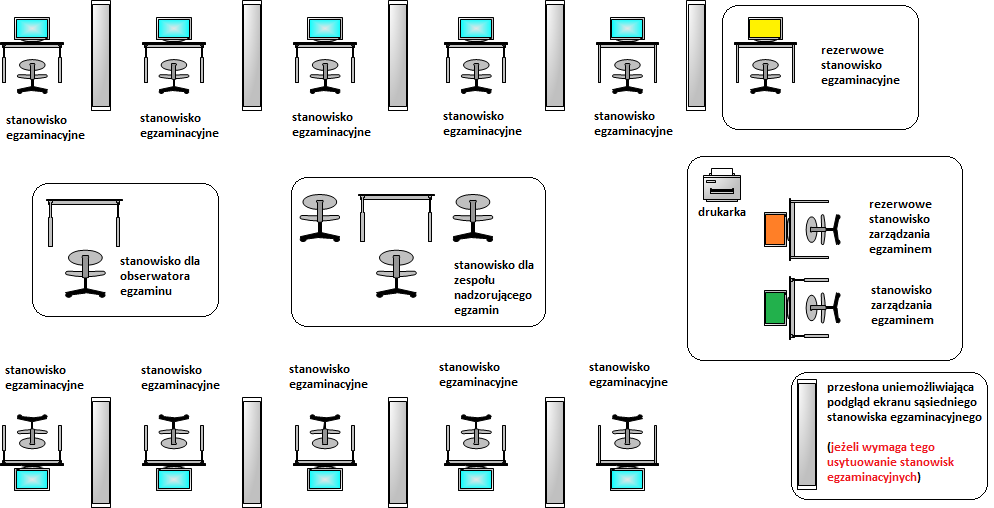 Schematy referencyjne: Przykładowa organizacja przewodowej sieci egzaminacyjnej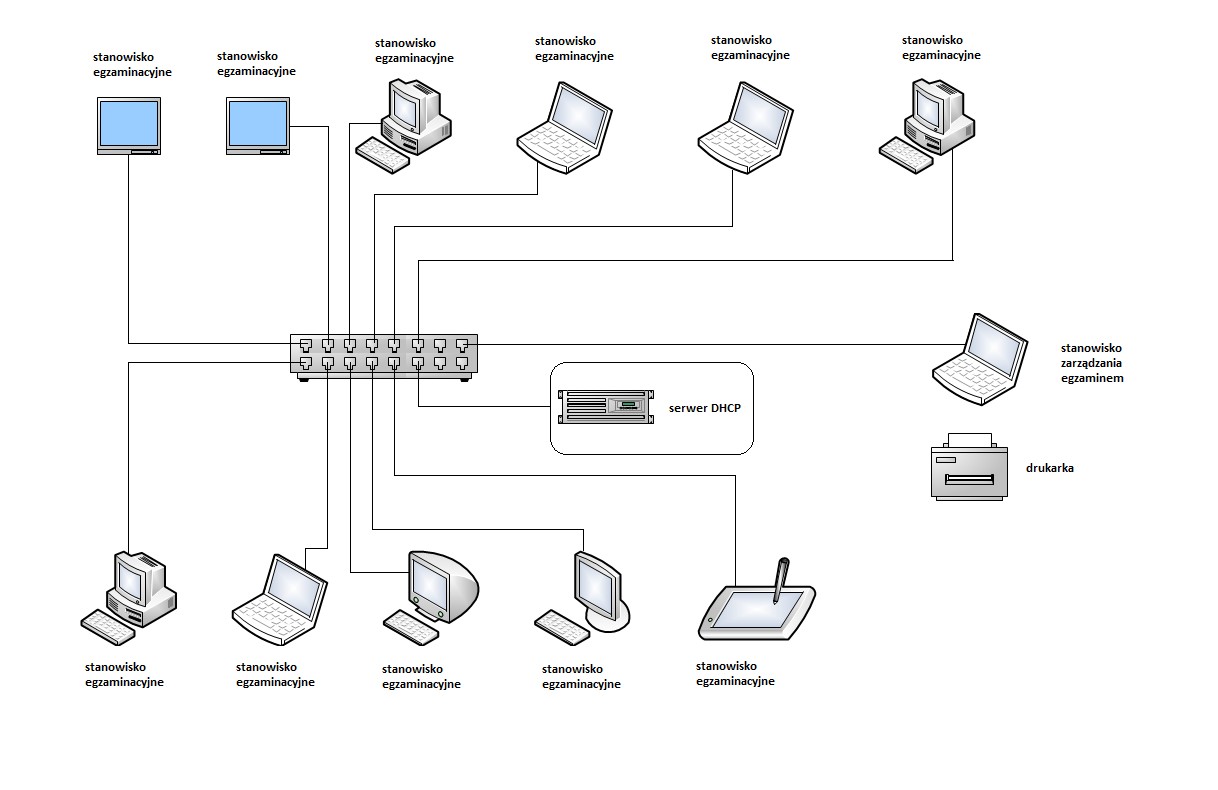 Schematy referencyjne: Przykładowa organizacja mieszanej sieci egzaminacyjnej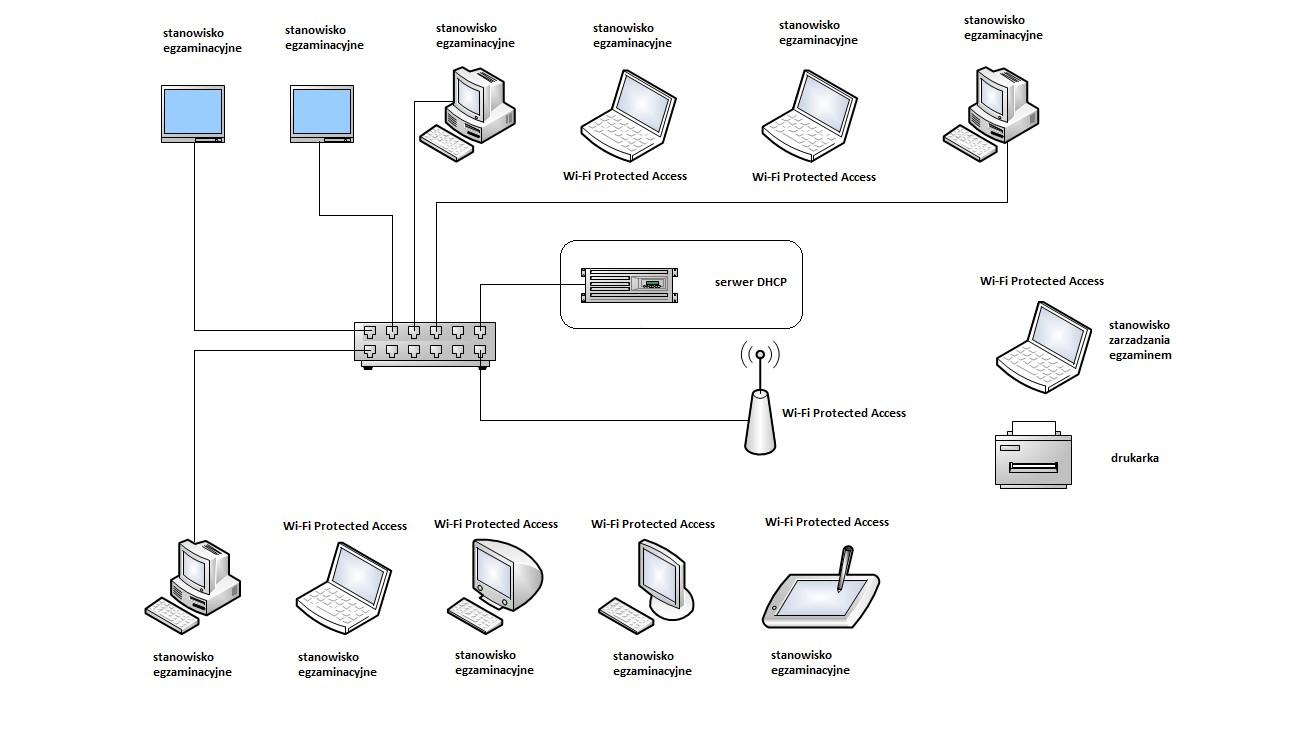 Schematy referencyjne: Przykładowa organizacja mieszanej sieci egzaminacyjnej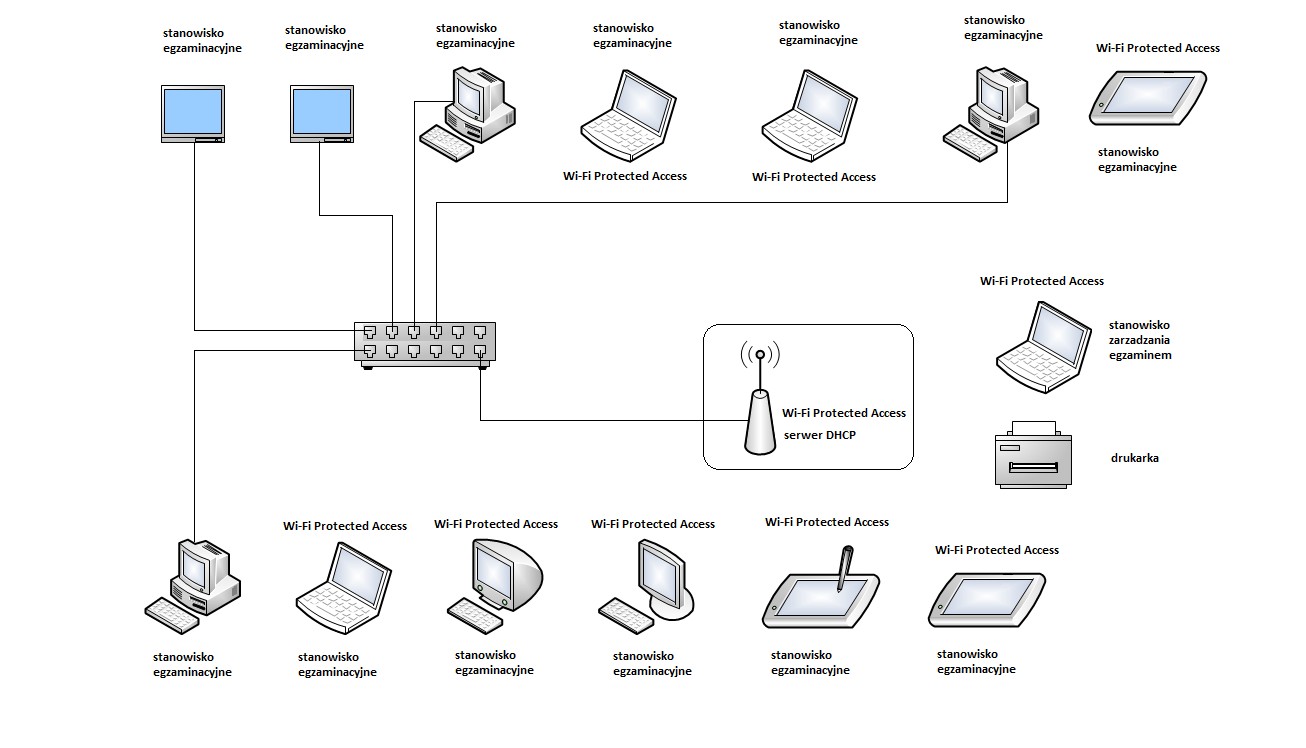 Schematy referencyjne: Przykładowa organizacja bezprzewodowej sieci egzaminacyjnej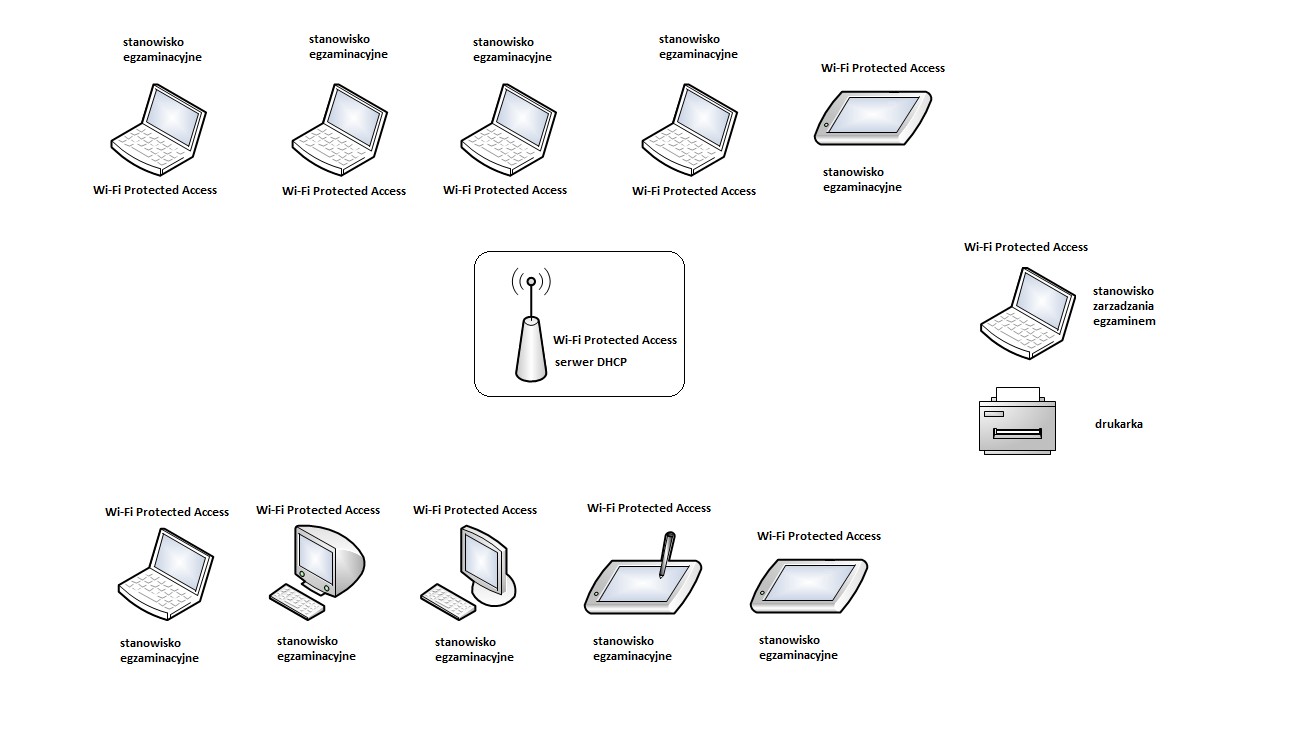 Miejscowość, data …………………………………Kod szkoły/placówki/centrum/pracodawcy/podmiotu prowadzącego KKZ:	-Pełna nazwa szkoły/ placówki/centrum/	  pracodawcy/ podmiotu prowadzącego KKZ::	Dane teleadresowe szkoły/placówki/centrum/pracodawcy/podmiotu prowadzącego KKZ:Ulica i numer:   	 Miejscowość:  ……………………………………………………………………………………………………………………….Kod pocztowy i poczta:   		 Telefon:   		 Faks:   	    Adres poczty elektronicznej:  ……………………………………………………………………………………………………………………….        Imię i nazwisko dyrektoraszkoły / placówki:  ……………………………………………………………………………………………………………………….Wniosek o udzielenie upoważnieniado przeprowadzenia części pisemnej egzaminu zawodowegoWnioskuję o udzielenie upoważnienia do przeprowadzenia części pisemnej egzaminu zawodowego z wykorzystaniem elektronicznego systemu przeprowadzania egzaminu zawodowegoOświadczam, że:Oświadczeniekierowana przeze mnie jednostka posiada wyposażenie spełniające co najmniej wymagania określone w załączniku stanowiącym integralną część wniosku zawartego w Informacji na dzień składania wnioskudo części pisemnej egzaminu przygotuję następujące sale egzaminacyjne:zapewnię osobę/osoby odpowiedzialne za obsługę elektronicznego systemu przeprowadzania egzaminu, w tym za przygotowanie stanowisk do egzaminu i za ich funkcjonowanie w trakcie egzaminu które-	wezmą udział w szkoleniu organizowanym przez OKE w .......................................................................... ...........,przeprowadzą próbne uruchomienie elektronicznego systemu przeprowadzania egzaminu przed udzieleniem upoważnienia i przedstawią OKE w ......................... raport z przeprowadzonej próby,po uzyskaniu upoważnienia przed egzaminem w każdej sesji  ponownie przeprowadzą próbę.zapewnię warunki do samodzielnego wykonywania zadań egzaminacyjnych przez każdego zdającego.Wniosek wygenerowany elektronicznie z systemu SIOEPKZ i nie wymaga pieczęci ani podpisuzostał spełniony poprzez zamieszczenie klauzuli informacyjnej na stronie internetowej właściwej okręgowej komisji egzaminacyjnej.Miejscowość, data ………………………………….Kod szkoły/placówki/centrum/pracodawcy/podmiotu prowadzącego KKZ:	-Pełna nazwa szkoły/ placówki/centrum/	  pracodawcy/ podmiotu prowadzącego KKZ:	Dane teleadresowe szkoły/placówki/centrum/pracodawcy/podmiotu prowadzącego KKZ:Ulica i numer:   	 Miejscowość:  ……………………………………………………………………………………………………………………….Kod pocztowy i poczta:   		 Telefon:   		 Faks:   	    Adres poczty elektronicznej: …………………………………………………………………………………………………………       Imię i nazwisko dyrektoraszkoły / placówki: ………………………………………………………………………………………………………………………..Wniosek o przedłużenie upoważnieniado przeprowadzenia części pisemnej egzaminu zawodowegoWnioskuję o przedłużenie upoważnienia do przeprowadzenia części pisemnej egzaminu zawodowego z wykorzystaniem elektronicznego systemu przeprowadzania egzaminu zawodowegoOświadczam, że:Oświadczeniekierowana przeze mnie jednostka posiada wyposażenie spełniające co najmniej wymagania określone w załączniku stanowiącym integralną część wniosku zawartego w Informacji na dzień składania wnioskudo części pisemnej egzaminu przygotuję następujące sale egzaminacyjne:zapewnię osobę/osoby odpowiedzialne za obsługę elektronicznego systemu przeprowadzania egzaminu, w tym za przygotowanie stanowisk do egzaminu i za ich funkcjonowanie w trakcie egzaminu które-	wezmą udział w szkoleniu organizowanym przez OKE w .....................................................................................,przeprowadzą próbne uruchomienie elektronicznego systemu przeprowadzania egzaminu przed udzieleniem upoważnienia i przedstawią OKE w ......................... raport z przeprowadzonej próby,po uzyskaniu upoważnienia przed egzaminem w każdej sesji  ponownie przeprowadzą próbę.zapewnię warunki do samodzielnego wykonywania zadań egzaminacyjnych przez każdego zdającego.Wniosek wygenerowany elektronicznie z systemu SIOEPKZ i nie wymaga pieczęci ani podpisuObowiązek informacyjny wynikający z art. 13 i 14 Rozporządzenia Parlamentu Europejskiego i Rady (UE) 2016/679 z 27 kwietnia 2016 r. w sprawie ochrony osób fizycznych w związku z przetwarzaniem danych osobowych i w sprawie swobodnego przepływu takich danych oraz uchylenia dyrektywy 95/46/WE, w zakresie przeprowadzania egzaminu zawodowego, zgodnie z przepisami ustawy o systemie oświaty oraz aktami wykonawczymi wydanymi na jej podstawie, został spełniony poprzez zamieszczenie klauzuli informacyjnej na stronie internetowej właściwej okręgowej komisji egzaminacyjnej.Uwaga: deklaracja dotyczy egzaminu w jednej kwalifikacji, osoba przystępująca do egzaminu w więcej niż jednej kwalifikacji wypełnia deklarację dla każdej kwalifikacji osobnoDane osobowe ucznia/słuchacza/absolwenta (wypełnić drukowanymi literami): w przypadku braku numeru PESEL - seria i numer paszportu lub innego dokumentu potwierdzającego tożsamośćAdres korespondencyjny (wypełnić drukowanymi literami):Deklaruję przystąpienie do egzaminu zawodowego w terminie głównym*w kwalifikacjiwyodrębnionej w zawodzieDo egzaminu będę przystępować*Ubiegam się o dostosowanie warunków egzaminu*  Orzeczenie/opinię publicznej poradni psychologiczno-pedagogicznej (w przypadku występowania dysfunkcji)Zaświadczenie o stanie zdrowia wydane przez lekarza* (w przypadku choroby lub niesprawności czasowej)Świadectwo ukończenia szkołyObowiązek informacyjny wynikający z art. 13 i 14 Rozporządzenia Parlamentu Europejskiego i Rady (UE) 2016/679 z 27 kwietnia 2016 r. w sprawie ochronyosób fizycznych w związku z przetwarzaniem danych osobowych i w sprawie swobodnego przepływu takich danych oraz uchylenia dyrektywy 95/46/WE, w zakresie przeprowadzania egzaminu zawodowego, zgodnie z przepisami ustawy o systemie oświaty oraz aktami wykonawczymi wydanymi na jej podstawie, został spełniony poprzez zamieszczenie klauzuli informacyjnej na stronie internetowej właściwej okręgowej komisji egzaminacyjnej Uwaga: deklaracja dotyczy egzaminu w jednej kwalifikacji, osoba przystępująca do egzaminu w więcej niż jednej kwalifikacji wypełnia deklarację dla każdej kwalifikacji osobnoJestem absolwentem/ absolwentką* szkoły, która została zlikwidowana    nazwa i adres szkoły:.................................................................................................. .......................................................................Ukończyłem/ukończyłam* kwalifikacyjny kurs zawodowy, który był prowadzony przez podmiot zlikwidowanymiesiąc i rok ukończenia kwalifikacyjnego kursu zawodowego:.................................................................................................... prowadzony     przez     ……………………………………………………………………………………………………………………………Dane osobowe absolwenta/ osoby, która ukończyła KKZ (wypełnić drukowanymi literami): w przypadku braku numeru PESEL - seria i numer paszportu lub innego dokumentu potwierdzającego tożsamośćAdres korespondencyjny (wypełnić drukowanymi literami):Deklaruję przystąpienie do egzaminu zawodowego w terminie głównym*w kwalifikacjiwyodrębnionej w zawodzieDo egzaminu będę przystępować*Ubiegam się o dostosowanie warunków egzaminu*  Świadectwo ukończenia szkołyZaświadczenie o ukończeniu KKZOrzeczenie/opinię publicznej poradni psychologiczno-pedagogicznej (w przypadku występowania dysfunkcji)Zaświadczenie o stanie zdrowia wydane przez lekarza* (w przypadku występowania dysfunkcji lub w przypadku choroby lub niesprawności czasowej)*właściwe zaznaczyćPotwierdzam przyjęcie deklaracji………………………………………………….Pieczęć oke........................................................czytelny podpis                             .......................................................data, czytelny podpis osoby przyjmującejObowiązek informacyjny wynikający z art. 13 i 14 Rozporządzenia Parlamentu Europejskiego i Rady (UE) 2016/679 z 27 kwietnia 2016 r. w sprawie ochrony osób fizycznych w związku z przetwarzaniem danych osobowych i w sprawie swobodnego przepływu takich danych oraz uchylenia dyrektywy 95/46/WE, w zakresie przeprowadzania egzaminu zawodowego, zgodnie z przepisami ustawy o systemie oświaty oraz aktami wykonawczymi wydanymi na jej podstawie, został spełniony poprzez zamieszczenie klauzuli informacyjnej na stronie internetowej właściwej okręgowej komisji egzaminacyjnej.Uwaga: deklaracja dotyczy egzaminu w jednej kwalifikacji, osoba przystępująca do egzaminu w więcej niż jednej kwalifikacji wypełnia deklarację dla każdej kwalifikacji osobnoukończyłem KKZ, (miesiąc i rok ukończenia)…………………………………………………………………………………….jestem uczestnikiem KKZ, termin ukończenia kursu wyznaczono na dzień* ……………………….….…...………….    Nazwa i adres organizatora KKZ …………………………………..………………………………………………………...    ……………………………………………………..…………………..…………………………………………………….Dane osobowe osoby składającej deklarację (wypełnić drukowanymi literami): w przypadku braku numeru PESEL - seria i numer paszportu lub innego dokumentu potwierdzającego tożsamośćAdres korespondencyjny (wypełnić drukowanymi literami):Deklaruję przystąpienie do egzaminu zawodowego w terminie głównym*w kwalifikacjiwyodrębnionej w zawodzieDo egzaminu będę przystępować*Mam zdany egzamin zawodowy z następującej kwalifikacji wyodrębnionej w tym zawodzie:Ubiegam się o dostosowanie warunków egzaminu*  Certyfikat kwalifikacji zawodowej uzyskany po zdaniu egzaminu zawodowego w zakresie kwalifikacji wyodrębnionej w tym zawodzieZaświadczenie o ukończeniu KKZZaświadczenie potwierdzające występowanie dysfunkcji wydane przez lekarzaZaświadczenie o stanie zdrowia wydane przez lekarza* (w przypadku choroby lub niesprawności czasowej)...................................................................................................czytelny podpis*właściwe zaznaczyćPotwierdzam przyjęcie deklaracji…………………………………………………. Pieczęć podmiotu prowadzącego KKZ..................................................................................................data, czytelny podpis osoby przyjmującejObowiązek informacyjny wynikający z art. 13 i 14 Rozporządzenia Parlamentu Europejskiego i Rady (UE) 2016/679 z 27 kwietnia 2016 r. w sprawie ochrony osób fizycznych w związku z przetwarzaniem danych osobowych i w sprawie swobodnego przepływu takich danych oraz uchylenia dyrektywy 95/46/WE, w zakresie przeprowadzania egzaminu zawodowego, zgodnie z przepisami ustawy o systemie oświaty oraz aktami wykonawczymi wydanymi na jej podstawie, został spełniony poprzez zamieszczenie klauzuli informacyjnej na stronie internetowej właściwej okręgowej komisji egzaminacyjnej.Jestem osobą dorosłą, która co najmniej dwa lata kształciła się lub pracowała w zawodzie, w którym  wyodrębniono kwalifikację, którą chcę potwierdzić*Posiadam świadectwo/inny dokument wydane za granicą* potwierdzające wykształcenie średnie/wykształcenie zasadnicze zawodowe/ uznane za równorzędne świadectwu szkoły ponadgimnazjalnej/ /ponadpodstawowej w drodze nostryfikacjiDane osobowe osoby składającej deklarację (wypełnić drukowanymi literami): w przypadku braku numeru PESEL - seria i numer paszportu lub innego dokumentu potwierdzającego tożsamośćAdres korespondencyjny (wypełnić drukowanymi literami):Deklaruję przystąpienie do egzaminu zawodowego w terminie głównym*w kwalifikacjiwyodrębnionej w zawodzieDo egzaminu będę przystępować*Ubiegam się o dostosowanie warunków egzaminu*  Certyfikat kwalifikacji zawodowej uzyskany po zdaniu egzaminu zawodowego w zakresie kwalifikacji wyodrębnionej w tym zawodzieZaświadczenie potwierdzające występowanie dysfunkcji wydane przez lekarzaZaświadczenie o stanie zdrowia wydane przez lekarza* (w przypadku choroby lub niesprawności czasowej)........................................................*właściwe zaznaczyćPotwierdzam przyjęcie deklaracji………………………………………………….czytelny podpis.......................................................data, czytelny podpis osoby przyjmującej 	Pieczęć oke 	Obowiązek informacyjny wynikający z art. 13 i 14 Rozporządzenia Parlamentu Europejskiego i Rady (UE) 2016/679 z 27 kwietnia 2016 r. w sprawie ochronyosób fizycznych w związku z przetwarzaniem danych osobowych i w sprawie swobodnego przepływu takich danych oraz uchylenia dyrektywy 95/46/WE, w zakresie przeprowadzania egzaminu zawodowego, zgodnie z przepisami ustawy o systemie oświaty oraz aktami wykonawczymi wydanymi na jej podstawie, został spełniony poprzez zamieszczenie klauzuli informacyjnej na stronie internetowej właściwej okręgowej komisji egzaminacyjnej.Uwaga: deklaracja dotyczy egzaminu w jednej kwalifikacji, osoba przystępująca do egzaminu w więcej niż jednej kwalifikacji wypełnia deklarację dla każdej kwalifikacji osobnoDane osobowe osoby składającej deklarację (wypełnić drukowanymi literami): w przypadku braku numeru PESEL - seria i numer paszportu lub innego dokumentu potwierdzającego tożsamośćAdres korespondencyjny (wypełnić drukowanymi literami):Deklaruję przystąpienie do egzaminu zawodowego w terminie głównym*w kwalifikacji wyodrębnionej w zawodzie, w którym się kształcę*w kwalifikacji wyodrębnionej w zawodzie o charakterze pomocniczym przewidzianym dla zawodu, w którym się kształcę*Do egzaminu będę przystępować*Ubiegam się o dostosowanie warunków egzaminu*  Orzeczenie o potrzebie kształcenia specjalnego wydanego ze względu na niepełnosprawnośćZaświadczenie o stanie zdrowia wydane przez lekarza* (w przypadku choroby lub niesprawności czasowej)*właściwe zaznaczyć........................................................czytelny podpisObowiązek informacyjny wynikający z art. 13 i 14 Rozporządzenia Parlamentu Europejskiego i Rady (UE) 2016/679 z 27 kwietnia 2016 r. w sprawie ochrony osób fizycznych w związku z przetwarzaniem danych osobowych i w sprawie swobodnego przepływu takich danych oraz uchylenia dyrektywy 95/46/WE, w zakresie przeprowadzania egzaminu zawodowego, zgodnie z przepisami ustawy o systemie oświaty oraz aktami wykonawczymi wydanymi na jej podstawie, został spełniony poprzez zamieszczenie klauzuli informacyjnej na stronie internetowej właściwej okręgowej komisji egzaminacyjnej.Nazwa szkoły         ……………………………………..  …………………                           Miejscowość                                   data……………………………………………………………………………………………………………………………Nr telefonu ………………………………………….. e-mail ………………..……………………...................................Dyrektor Okręgowej Komisji Egzaminacyjnejw/ we ……………………………………………….Na podstawie art. 44zzzf. ust. 15 ustawy z dnia 7 września 1991 r. o systemie oświaty (t.j.Dz.U. 2021 r. poz.1915)Na wniosek rady pedagogicznej, wnoszę o wyrażenie zgody na przystąpienie przezdo egzaminu zawodowego w warunkach dostosowanych do jego / jej* potrzeb edukacyjnych oraz możliwości psychofizycznych, nieujętych w komunikacie o dostosowaniachz kwalifikacji: symbol ………………………… nazwa: ………………………………………….……………………………………….…………………………………………………………………………………………………………………………………….………… Zawód: nazwa i symbol cyfrowy ………………………………………………………………………………………………………..….Opis proponowanego dostosowania:…………………………………………………………………………………………………………………………………….……………………………………………………………………………………………………………………………………………….……………………………………………………………………………………………………………………………………………….……………………………………………………………………………………………………………………………………………….……………………………………………………………………………………………………………………………………………….……………………………………………………………………………………………………………………………………………….……………………………………………………………………………………………………………………………………………….………… W załączeniu:kserokopie dokumentów będących podstawą dostosowaniaZałącznik 4a – z wypełnionymi wskazaniami rady pedagogicznej (Cz.I)*niepotrzebne skreślić……………………………………………..pieczęć i podpis dyrektora szkołyObowiązek informacyjny wynikający z art. 13 i 14 Rozporządzenia Parlamentu Europejskiego i Rady (UE) 2016/679 z 27 kwietnia 2016 r. w sprawie ochrony osób fizycznych w związku z przetwarzaniem danych osobowych i w sprawie swobodnego przepływu takich danych oraz uchylenia dyrektywy 95/46/WE, w zakresie przeprowadzania egzaminu zawodowego, zgodnie z przepisami ustawy o systemie oświaty oraz aktami wykonawczymi wydanymi na jej podstawie, został spełniony poprzez zamieszczenie klauzuli informacyjnej na stronie internetowej właściwej okręgowej komisji egzaminacyjnej.                    ……………………………………………………………………………….                                                                                                                                                                                                                                                                                                    Imię i nazwisko ucznia/słuchacza/absolwenta                                                                  PESEL ucznia/słuchacza/absolwentaKwalifikacja: symbol …………….....…. nazwa: …………………………..………………………………………………………………………………………………………………………………………………………………………………Zawód: nazwa i symbol cyfrowy …………………………………………………………………………………………………………Część I Na podstawie (wskazać dokument będący podstawą dostosowania: pełna nazwa dokumentu, numer, miejsce i data wydania, kto wydał, oraz wpisać datę złożenia dokumentu w szkole)rada  pedagogiczna  wskazuje  następujące  sposoby  dostosowania  warunków  i  formy  przeprowadzania  egzaminu zawodowego dla ww. zdającego, zgodne z komunikatem dyrektora Centralnej Komisji Egzaminacyjnej o dostosowaniachForma arkusza egzaminacyjnego dostosowanego** arkusz zamówiony w porozumieniu z dyrektorem oke co najmniej 2 miesiące przed pierwszym dniem term inu głównego  egzaminuObowiązek informacyjny wynikający z art. 13 i 14 Rozporządzenia Parlamentu Europejskiego i Rady (UE) 2016/679 z 27 kwietnia 2016 r. w sprawie ochrony osób fizycznych w związku z przetwarzaniem danych osobowych i w sprawie swobodnego przepływu takich danych oraz uchylenia dyrektywy 95/46/WE, w zakresie przeprowadzania egzaminu zawodowego, zgodnie  z przepisami ustawy o systemie oświaty oraz  aktami wykonawczymi wydanymi  na  jej podstawie, został spełniony poprzez  zamieszczenie klauzuli informacyjnej na stronie internetowej właściwej okręgowej komisji egzaminacyjnej.Urządzenia techniczne, środki specjalistycznePozostałe dostosowania Część II Dodatkowe dostosowania, nieujęte w komunikacie dyrektora Centralnej Komisji Egzaminacyjnej o dostosowaniach, wskazane   przez   radę   pedagogiczną   i   przyznane   na   podstawie   uzgodnień   z    dyrektorem    oke (pismo,    data)………………………….……………….:(opis dodatkowych dostosowań)……………………………………………………………………………….......................................................................………………………………………………………………………………………………………………………………Oświadczenie ucznia (słuchacza) lub rodzica (prawnego opiekuna) niepełnoletniego ucznia (słuchacza)Akceptuję proponowane warunki i formę dostosowania egzaminu zawodowego.……………………	…………………………………………………data	czytelny podpisRezygnuję z następujących warunków i formy dostosowania egzaminu zawodowego:…………………………………………………………………………………………………………………………………………………	…………………………………………………data	czytelny podpisObowiązek informacyjny wynikający z art. 13 i 14 Rozporządzenia Parlamentu Europejskiego i Rady (UE) 2016/679 z 27 kwietnia 2016 r. w sprawie ochrony osób fizycznych w związku z przetwarzaniem danych osobowych i w sprawie swobodnego przepływu takich danych oraz uchylenia dyrektywy 95/46/WE, w zakresie przeprowadzania egzaminu zawodowego, zgodnie z przepisami ustawy o systemie oświaty oraz aktami wykonawczymi wydanymi na jej podstawie, został spełniony poprzez zamieszczenie klauzuli informacyjnej na stronie internetowej właściwej okręgowej komisji egzaminacyjnej.     ……………………………………………………………………………….                                                                                                                                                                                                                                                                                           Imię i nazwisko ucznia/słuchacza/absolwenta                                                         PESEL ucznia/słuchacza/absolwentaKwalifikacja: symbol ……………….…. nazwa: ………………………………………………………………………………………………………………………………………………………………………………………………………..Zawód: nazwa i symbol cyfrowy…………………………………………………………..………………………………………………………………………………. Część I Na podstawie (wskazać dokument będący podstawą dostosowania: pełna nazwa dokumentu, numer, miejsce i data wydania, kto wydał, oraz wpisać datę złożenia dokumentu w szkole)przewodniczący zespołu egzaminacyjnego wskazuje następujące sposoby dostosowania warunków i formy przeprowadzania egzaminu zawodowego dla  ww. zdającego, zgodne z komunikatem dyrektora Centralnej Komisji Egzaminacyjnej o dostosowaniachForma arkusza egzaminacyjnego dostosowanego**arkusz zamówiony co najmniej 2 miesiące p rzed     p ierwszym d n iem termin u głó wn eg o egzaminuUrządzenia techniczne, środki specjalistycznePozostałe dostosowania Część II Dodatkowe dostosowania, nieujęte w komunikacie dyrektora Centralnej Komisji Egzaminacyjnej o dostosowaniach, wskazane przez przewodniczącego zespołu egzaminacyjnego i przyznane na podstawie uzgodnień z dyrektorem oke (pismo, data) ……………………..….:(opis dodatkowych dostosowań)…………………………………………………………………………………………….…..................................................…………………………………………………………………………………………………………………...……………Oświadczenie zdającegoAkceptuję proponowane warunki i formę dostosowania egzaminu zawodowego.……………………          …………………………………………………………data	         czytelny podpisRezygnuję z następujących warunków i formy dostosowania egzaminu zawodowego:……………………………………………………………………………………………………………………………………………………………………………………………………………………………………………………………………………………	…………………………………………………………data	czytelny podpisObowiązek informacyjny wynikający z art. 13 i 14 Rozporządzenia Parlamentu Europejskiego i Rady (UE) 2016/679 z 27 kwietnia 2016 r. w sprawie ochrony osób fizycznych w związku z przetwarzaniem danych osobowych i w sprawie swobodnego przepływu takich danych oraz uchylenia dyrektywy 95/46/WE, w zakresie przeprowadzania egzaminu zawodowego, zgodnie z przepisami ustawy o systemie oświaty oraz aktami wykonawczymi wydanymi na jej podstawie, został spełniony poprzez zamieszczenie klauzuli informacyjnej na stronie internetowej właściwej okręgowej komisji egzaminacyjnej.(pieczęć oke)Nr pisma /sprawy ………………………………………….. Dotyczy:Kwalifikacja: symbol ……………. nazwa: ……………………………………………………………………………..…..………………………………………………………………………………………………………………………………..Zawód: nazwa i symbol cyfrowy ………………………………………………………………………………………………………….. Część I Na podstawie (wskazać dokument będący podstawą dostosowania: pełna nazwa dokumentu, numer, miejsce i data wydania, kto wydał, oraz wpisać datę złożenia dokumentu w oke)Dyrektor Okręgowej Komisji Egzaminacyjnej w/we .............................................. wskazuje następujące sposoby dostosowania warunków i formy przeprowadzania egzaminu zawodowego dla ww. zdającej/zdającego, zgodne z komunikatem dyrektora Centralnej Komisji Egzaminacyjnej o dostosowaniachForma arkusza egzaminacyjnego dostosowanego** arkusz zamówiony co najmniej 2  miesiące przed p ierwszym d n iem termin u głó wn eg o egzaminuUrządzenia techniczne, środki specjalistycznePozostałe dostosowaniaCzęść II Dodatkowe dostosowania, nieujęte w komunikacie dyrektora Centralnej Komisji Egzaminacyjnej o dostosowaniach,wskazane przez dyrektora oke	(opis dodatkowych dostosowań)…………………………………………………………………………………………….............................................………………………………………………………………………………………………………………………………………………………………………………………………………………………………………………………………………………………………………………………………………………………………………………………………Oświadczenie zdającegoAkceptuję proponowane warunki i formę dostosowania egzaminu zawodowego.……………………	…………………………………………………………data	czytelny podpisRezygnuję z następujących warunków i formy dostosowania egzaminu zawodowego:……………………………………………………………………………………………………………………………………………………………………………………………………………………………………………………………………………………	………………………………………………………data	czytelny podpisObowiązek informacyjny wynikający z art. 13 i 14 Rozporządzenia Parlamentu Europejskiego i Rady (UE) 2016/679 z 27 kwietnia 2016 r. w sprawie ochrony osób fizycznych w związku z przetwarzaniem danych osobowych i w sprawie swobodnego przepływu takich danych oraz uchylenia dyrektywy 95/46/WE, w zakresie przeprowadzania egzaminu zawodowego, zgodnie z przepisami ustawy o systemie oświaty oraz aktami wykonawczymi wydanymi na jej podstawie, został spełniony poprzez zamieszczenie klauzuli informacyjnej na stronie internetowej właściwej okręgowej komisji egzaminacyjnej...................................................................pieczęć szkoły/placówki/centrum/pracodawcy/podmiotu prowadzącego KKZ.........................................................................miejscowość, dataPani/Pan....................................................................................Na podstawie art. 44zzzi ust. 2 ustawy z dnia 7 września 1991 r. o systemie oświaty (t.j.Dz.U. 2021 r. poz.1915) oraz § 12 ust.1 rozporządzenia Ministra Edukacji Narodowej z 28 sierpnia 2019 roku w sprawie szczegółowych warunków i sposobu przeprowadzania egzaminu zawodowego i egzaminu potwierdzającego kwalifikacje w zawodzie (Dz.U. 2019 r. poz. 1707)powołuję Panią/Panana zastępcę przewodniczącego zespołu egzaminacyjnego w sesji ……..……..  w roku 20…...w ................................................................................................................................................................................................................................................................................nazwa i adres szkoły/placówki/centrum/pracodawcy/podmiotu prowadzącego KKZ……….………………………………	……………………………………………podpis osoby powołanej	podpis PZEObowiązek informacyjny wynikający z art. 13 i 14 Rozporządzenia Parlamentu Europejskiego i Rady (UE) 2016/679 z 27 kwietnia 2016 r. w sprawie ochrony osób fizycznych w związku z przetwarzaniem danych osobowych i w sprawie swobodnego przepływu takich danych oraz uchylenia dyrektywy 95/46/WE, w zakresie przeprowadzania egzaminu zawodowego, zgodnie z przepisami ustawy o systemie oświaty oraz aktami wykonawczymi wydanymi na jej podstawie, został spełniony poprzez zamieszczenie klauzuli informacyjnej na stronie internetowej właściwej okręgowej komisji egzaminacyjnej..............................................................pieczęć szkoły/placówki/centrum/pracodawcy/podmiotu prowadzącego KKZ.........................................................................miejscowość, dataNa podstawie art. 44zzzi ust. 2 ustawy z dnia 7 września 1991 r. o systemie oświaty (t.j.Dz.U. 2021 r. poz.1915) oraz § 12 ust.1 rozporządzenia Ministra Edukacji Narodowej z 28 sierpnia 2019 roku w sprawie szczegółowych warunków i sposobu przeprowadzania egzaminu zawodowego i egzaminu potwierdzającego kwalifikacje w zawodzie (Dz.U. z 2019 r. poz 1707)powołuję w celu przeprowadzenia części  pisemnej  egzaminu  zawodowego  w terminie głównym/  w terminie dodatkowym *w sesji ………….. w roku ……………członków zespołu egzaminacyjnegopowołuję  zespoły  nadzorujące  przebieg  części  pisemnej  w  poszczególnych  salach  oraz  wyznaczam przewodniczących tych zespołówoświadczam, że nauczyciele wchodzący w skład zespołu nadzorującego nie prowadzą ze zdającymi zajęć edukacyjnych objętych egzaminem zawodowym.*	P – przewodniczący; C – członek.**	Składając podpis, członek zespołu egzaminacyjnego oświadcza, że:zna przepisyart. 9e ustawy z dnia 7 września 1991 r. o systemie oświaty w brzmieniu obowiązującym od 1 września 2019 r. – o obowiązku nieujawniania osobom nieuprawnionym materiałów egzaminacyjnychart. 100 § § 2 ust. 4 i 5 ustawy z dnia 26 czerwca 1974 r. – Kodeks Pracy (Dz.U. z 2019 r., poz. 1040, ze zm.) – o obowiązkach pracownikówart. 266 § 1 ustawy z dnia 6 czerwca 1997 – Kodeks karny (Dz.U. z 2018 r., poz. 1600 ze zm.) – o odpowiedzialności karnej za ujawnienie osobie nieuprawnionej lub wykorzystanie informacji, którą uzyskało się w związku z pełnioną funkcją lub wykonywaną pracąart. 6 ustawy z dnia 26 stycznia 1982 r. – Karta nauczyciela (tekst jedn. Dz.U. z 2018 r., poz. 967, ze zm.) – o obowiązkach nauczycieliustawy z dnia 10 maja 2018 r. o ochronie danych osobowych (Dz.U. z 2019 r. poz. 1781)odbył szkolenie – przeprowadzone przez dyrektora macierzystej szkoły lub osobę przez niego upoważnioną – w zakresie organizacji odpowiedniej części egzaminu zawodowegoUwagi dotyczące zmian (uzupełnień) dokonanych w składzie zespołu egzaminacyjnego w szczególnych przypadkach losowych………………………………………………………………………………………………………………………………………………………………………………………………………………………………………………………………………………………………………………………………………………………………………………………………………………………………………………………………………………………………………………………………………………………………………………………………………………………………………………………………………………………………………………………………………………………………………………………………………………………………………………………………………………………………………………………………………………………………………………………………………………………………………………………………………………………………………………………………………………………………………………………………………………………………………………………………………………………………………………………………………………………………………………………………………………………………………………………………………………………………………………………………………………………………………………………………………………………………………………………………………………………………………………………………………………………………………………………………………………………………………………………………………………………………………………………………………………………………………………………………………………………………………………………………………………………………………………………………………………………………………………………………………………………………………………………………Przewodniczący Zespołu Egzaminacyjnego.............................................................czytelny podpisObowiązek informacyjny wynikający z art. 13 i 14 Rozporządzenia Parlamentu Europejskiego i Rady (UE) 2016/679 z 27 kwietnia 2016 r. w sprawie ochrony osób fizycznych w związku z przetwarzaniem danych osobowych i w sprawie swobodnego przepływu takich danych oraz uchylenia dyrektywy 95/46/WE, w zakresie przeprowadzania egzaminu zawodowego, zgodnie z przepisami ustawy o systemie oświaty oraz aktami wykonawczymi wydanymi na jej podstawie, został spełniony poprzez zamieszczenie klauzuli informacyjnej na stronie internetowej właściwej okręgowej komisji egzaminacyjnej..................................................................................................pieczęć szkoły/placówki/centrum/pracodawcy/podmiotu prowadzącego KKZ.........................................................................miejscowość, dataNa podstawie art. 44zzzi ust. 2 ustawy z dnia 7 września 1991 r. o systemie oświaty (t.j.Dz.U. 2021 r. poz.1915) oraz § 12 ust.1 rozporządzenia Ministra Edukacji Narodowej z 28 sierpnia 2019 roku w sprawie szczegółowych warunków i sposobu przeprowadzania egzaminu zawodowego i egzaminu potwierdzającego kwalifikacje w zawodzie (Dz.U. z 2019 r. poz. 1707)powołuję w celu przeprowadzenia części praktycznej egzaminu zawodowego w terminie głównym/ terminie dodatkowym sesji …………………….. w roku ……………………członków zespołu egzaminacyjnegopowołuję zespoły nadzorujące przebieg części praktycznej w poszczególnych salach oraz wyznaczam przewodniczących tych zespołówoświadczam, że nauczyciele/pracownicy wchodzący w skład zespołu nadzorującego nie prowadzą ze zdającymi zajęć edukacyjnych objętych egzaminem zawodowym.*	P – przewodniczący; C – członek, E wraz z numerem identyfikacyjnym - egzaminator.**	Składając podpis, członek zespołu egzaminacyjnego oświadcza, że:zna przepisyart. 9e ustawy z dnia 7 września 1991 r. o systemie oświaty w brzmieniu obowiązującym po 1 września 2019 r. – o obowiązku nieujawniania osobom nieuprawnionym materiałów egzaminacyjnychart. 100 § § 2 ust. 4 i 5 ustawy z dnia 26 czerwca 1974 r. – Kodeks Pracy (Dz.U. z 2019 r., poz. 1040, ze zm.) – o obowiązkach pracownikówart. 266 § 1 ustawy z dnia 6 czerwca 1997 – Kodeks karny (Dz.U. z 2018 r., poz. 1600 ze zm.) – o odpowiedzialności karnej za ujawnienie osobie nieuprawnionej lub wykorzystanie informacji, którą uzyskało się w związku z pełnioną funkcją lub wykonywaną pracąart. 6 ustawy z dnia 26 stycznia 1982 r. – Karta nauczyciela (tekst jedn. Dz.U. z 2018 r., poz. 967, ze zm.) – o obowiązkach nauczycieliustawy z dnia 10 maja 2018 r. o ochronie danych osobowych (Dz.U. z 2019 r. poz. 1781)odbył szkolenie – przeprowadzone przez przewodniczącego zespołu egzaminacyjnego lub osobę przez niego upoważnioną – w zakresie organizacji odpowiedniej części egzaminu zawodowegoUwagi dotyczące zmian (uzupełnień) dokonanych w składzie zespołu egzaminacyjnego w szczególnych przypadkach losowych………………………………………………………………………………………………………………………………………………………………………………………………………………………………………………………………………………………………………………………………………………………………………………………………………………………………………………………………………………………………………………………………………………………………………………………………………………………………………………………………………………………………………………………………………………………………………………………………………………………………………………………………………………………………………………………………………………………………………………………………………………………………………………………………………………………………………………………………………………………………………………………………………………………………………………………………………………………………………………………………………………………………………………………………………………………………………………………………………………………………………………………………………………………………………………………………………………………………………………………………………………………………………………………………………………………………………………………………………………………….…………………………………………………………………………………………………………………………………………………………………………………………………………………………………………………………………………………………………………………………………………………………………………………………………………………………………………………………………………………………………………………….…………………………………………………………………………………………………………………………….Przewodniczący Zespołu Egzaminacyjnego.............................................................czytelny podpisObowiązek informacyjny wynikający z art. 13 i 14 Rozporządzenia Parlamentu Europejskiego i Rady (UE) 2016/679 z 27 kwietnia 2016 r. w sprawie ochrony osób fizycznych w związku z przetwarzaniem danych osobowych i w sprawie swobodnego przepływu takich danych oraz uchylenia dyrektywy 95/46/WE, w zakresie przeprowadzania egzaminu zawodowego, zgodnie z przepisami ustawy o systemie oświaty oraz aktami wykonawczymi wydanymi na jej podstawie, został spełniony poprzez zamieszczenie klauzuli informacyjnej na stronie internetowej właściwej okręgowej komisji egzaminacyjnej.............................................................................................................pieczęć szkoły/placówki/centrum/pracodawcy/podmiotu prowadzącego KKZ.........................................................................miejscowość, datadata egzaminu …………………………….	godzina egzaminu………………………….*liczba zdających w kolumnie 3 powinna być równa sumie liczb w kolumnach: 4+5+6+8Informacja  o  działaniach  podjętych  w  związku  ze  stwierdzeniem  nieprawidłowości  w funkcjonowaniu indywidualnego stanowiska egzaminacyjnego wspomaganego elektronicznie........................................................................................................................................................................................................................................................................................................................................................................................................................................................................................................................................................................................................................................................................................................................................Godzina rozpoczęcia pracy przez zdających: ........................Godzina zakończenia pracy przez zdających: ........................Skład zespołu nadzorującego przebieg egzaminuObserwatorzy:...............................................................................................................................................................................imię i nazwisko	nazwa instytucji	podpis...............................................................................................................................................................................imię i nazwisko	nazwa instytucji	podpisOsoby odpowiedzialne za obsługę elektronicznego systemu przeprowadzania egzaminu, w tym za przygotowanie indywidualnych stanowisk egzaminacyjnych wspomaganych elektronicznie i prawidłowe funkcjonowanie tych stanowisk w czasie trwania części pisemnej egzaminu:............................................................imię i nazwisko............................................................imię i nazwiskoSpecjaliści z zakresu danego rodzaju niepełnosprawności, niedostosowania społecznego lub zagrożenia niedostosowaniem społecznym:............................................................imię i nazwisko............................................................imię i nazwiskoUwagi o przebiegu części pisemnej egzaminu zawodowego, w tym informacje o wystąpieniu przypadków szczególnych:.............................................................................................................................................................................................................................................................................................................................................................................................................................................................................................................................................czytelne podpisy zespołu nadzorującego:przewodniczący ....................................................................podpisczłonek ....................................................................podpisczłonek ....................................................................podpisczłonek ....................................................................podpisczłonek ....................................................................podpisZałączniki:	l. szt.Obowiązek informacyjny wynikający z art. 13 i 14 Rozporządzenia Parlamentu Europejskiego i Rady (UE) 2016/679 z 27 kwietnia 2016 r. w sprawie ochrony osób fizycznych w związku z przetwarzaniem danych osobowych i w sprawie swobodnego przepływu takich danych oraz uchylenia dyrektywy 95/46/WE, w zakresie przeprowadzania egzaminu zawodowego, zgodnie z przepisami ustawy o systemie oświaty oraz aktami wykonawczymi wydanymi na jej podstawie, został spełniony poprzez zamieszczenie klauzuli informacyjnej na stronie internetowej właściwej okręgowej komisji egzaminacyjnej..............................................................pieczęć szkoły/placówki/centrum/pracodawcy/ podmiotu.........................................................................miejscowość, dataidentyfikator szkoły/placówki/centrum/pracodawcy/podmiotu prowadzącego KKZ* liczba zdających w kolumnie 4 powinna być równa sumie liczba w kolumnach: 5+6+7+9Zdający, którym przerwano i unieważniono część pisemną egzaminu1.............................................................................................................................................................................imię i nazwisko	PESEL*	symbol kwalifikacji2.............................................................................................................................................................................imię i nazwisko	PESEL*	symbol kwalifikacjiZdający nieobecni na egzaminie:1.............................................................................................................................................................................imię i nazwisko	PESEL*	symbol kwalifikacji2.............................................................................................................................................................................imię i nazwisko	PESEL*	symbol kwalifikacji*w przypadku braku numeru PESEL numer lub seria paszportu lub innego dokumentu potwierdzającego tożsamośćObserwatorzy:1.............................................................................................................................................................................imię i nazwisko	nazwa instytucji	data2.............................................................................................................................................................................imię i nazwisko	nazwa instytucji	data3.............................................................................................................................................................................imię i nazwisko	nazwa instytucji	dataOsoby odpowiedzialne za obsługę elektronicznego systemu przeprowadzania egzaminu, w tym za przygotowanie     indywidualnych     stanowisk     egzaminacyjnych     wspomaganych     elektronicznie i prawidłowe funkcjonowanie tych stanowisk w czasie trwania części pisemnej egzaminu*:............................................................imię i nazwisko............................................................imię i nazwiskoSpecjaliści z zakresu danego rodzaju niepełnosprawności, niedostosowania społecznego lub zagrożenia niedostosowaniem społecznym:............................................................imię i nazwisko............................................................imię i nazwiskoInformacja o działaniach podjętych w związku ze stwierdzeniem nieprawidłowości w funkcjonowaniu indywidualnego stanowiska egzaminacyjnego wspomaganego elektronicznie............................................................................................................................................................................................................................................................................................................................................................................................................................................................................................................................................................................................................................................................................................................................Uwagi o przebiegu części pisemnej egzaminu zawodowego, w tym informacje o wystąpieniu przypadków szczególnych:............................................................................................................................................................................................................................................................................................................................................................................................................................................................................................................................................................................................................................................................................................................................Załącznikami do niniejszego protokołu są:protokoły z przebiegu części pisemnej egzaminu zawodowego w poszczególnych salach egzaminacyjnych.........szt.,wykazy zdających ze wszystkich sal egzaminacyjnych.........str.,decyzje o przerwaniu i unieważnieniu części pisemnej egzaminu zawodowego,potwierdzone kopie zaświadczeń stwierdzających uzyskanie tytułu odpowiednio laureata lub finalisty.........szt.Liczba załączników: .............Przewodniczący Zespołu Egzaminacyjnego....................................................................czytelny podpisObowiązek informacyjny wynikający z art. 13 i 14 Rozporządzenia Parlamentu Europejskiego i Rady (UE) 2016/679 z 27 kwietnia 2016 r. w sprawie ochrony osób fizycznych w związku z przetwarzaniem danych osobowych i w sprawie swobodnego przepływu takich danych oraz uchylenia dyrektywy 95/46/WE, w zakresie przeprowadzania egzaminu zawodowego, zgodnie z przepisami ustawy o systemie oświaty oraz aktami wykonawczymi wydanymi na jej podstawie, został spełniony poprzez zamieszczenie klauzuli informacyjnej na stronie internetowej właściwej okręgowej komisji egzaminacyjnej......................................................................................................pieczęć  szkoły/placówki/centrum/ pracodawcy/ podmiotu prowadzącego KKZ.........................................................................miejscowość, dataidentyfikator szkoły/placówki/centrum/ pracodawcy/podmiotu prowadzącego KKZnr sali/symbol miejsca egzaminowaniasesjaDECYZJA O PRZERWANIU I UNIEWAŻNIENIUCZĘŚCI ¨ PISEMNEJ*/ ¨ PRAKTYCZNEJ* EGZAMINU ZAWODOWEGONa podstawie art. 44zzzp ustawy z dnia 7 września 1991 r. o systemie oświaty (t.j.Dz.U. 2021 r. poz.1915) przerywam i unieważniam część pisemną*/ praktyczną* egzaminu zawodowego w zakresie kwalifikacji.............................................................................................................................................................symbol i nazwa kwalifikacjiNazwisko:Imię (imiona):Data i miejsce urodzenia:Numer PESEL:d	d	m	m	r	r	r	rw przypadku braku numeru PESEL - seria i numer paszportu lub innego dokumentu potwierdzającego tożsamośćz powodu (wstawić znak X w kratce obok właściwego stwierdzenia):stwierdzenia niesamodzielnego rozwiązywania zadań przez zdającego (art. 44zzzp pkt 1)wniesienia lub korzystania przez zdającego w sali egzaminacyjnej z urządzenia telekomunikacyjnego albo materiałów lub przyborów pomocniczych niewymienionych w komunikacie o przyborach   (art. 44zzzp pkt 2)zakłócania przez zdającego prawidłowego przebiegu danej części egzaminu, w sposób utrudniający pracę pozostałym zdającym, polegający na ………………………………………………………………………………………………………………………………………………..…………… (art. 44zzzp pkt 3).............................................................................	.................................................................czytelny podpis PZN	czytelny podpis PZE* niepotrzebne skreślićObowiązek informacyjny wynikający z art. 13 i 14 Rozporządzenia Parlamentu Europejskiego i Rady (UE) 2016/679 z 27 kwietnia 2016 r. w sprawie ochronyosób fizycznych w związku z przetwarzaniem danych osobowych i w sprawie swobodnego przepływu takich danych oraz uchylenia dyrektywy 95/46/WE, w zakresie przeprowadzania egzaminu zawodowego, zgodnie z przepisami ustawy o systemie oświaty oraz aktami wykonawczymi wydanymi na jej podstawie, został spełniony poprzez zamieszczenie klauzuli informacyjnej na stronie internetowej właściwej okręgowej komisji egzaminacyjnej.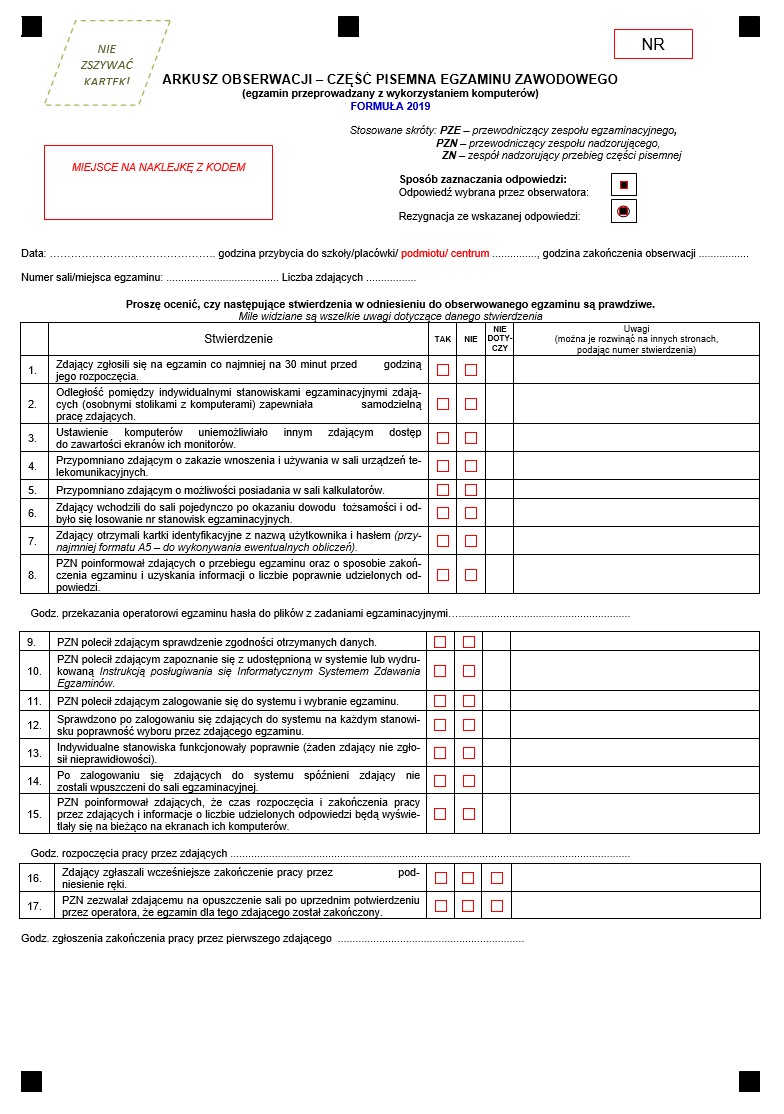 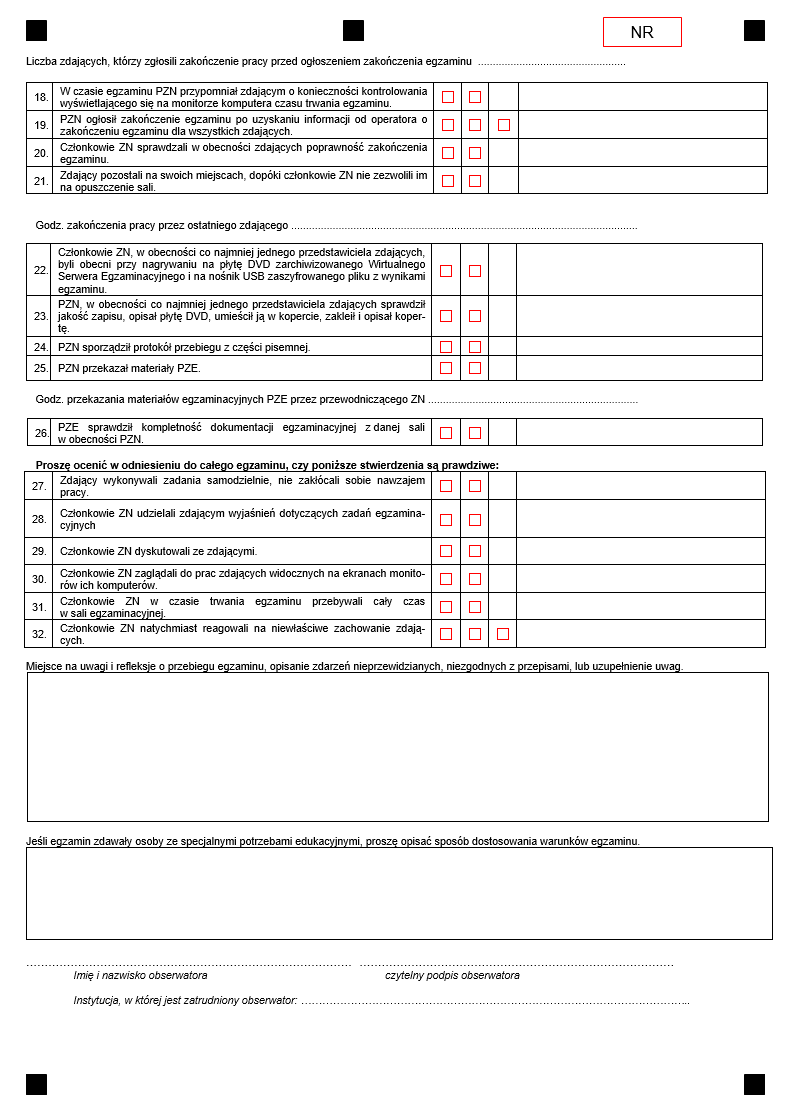 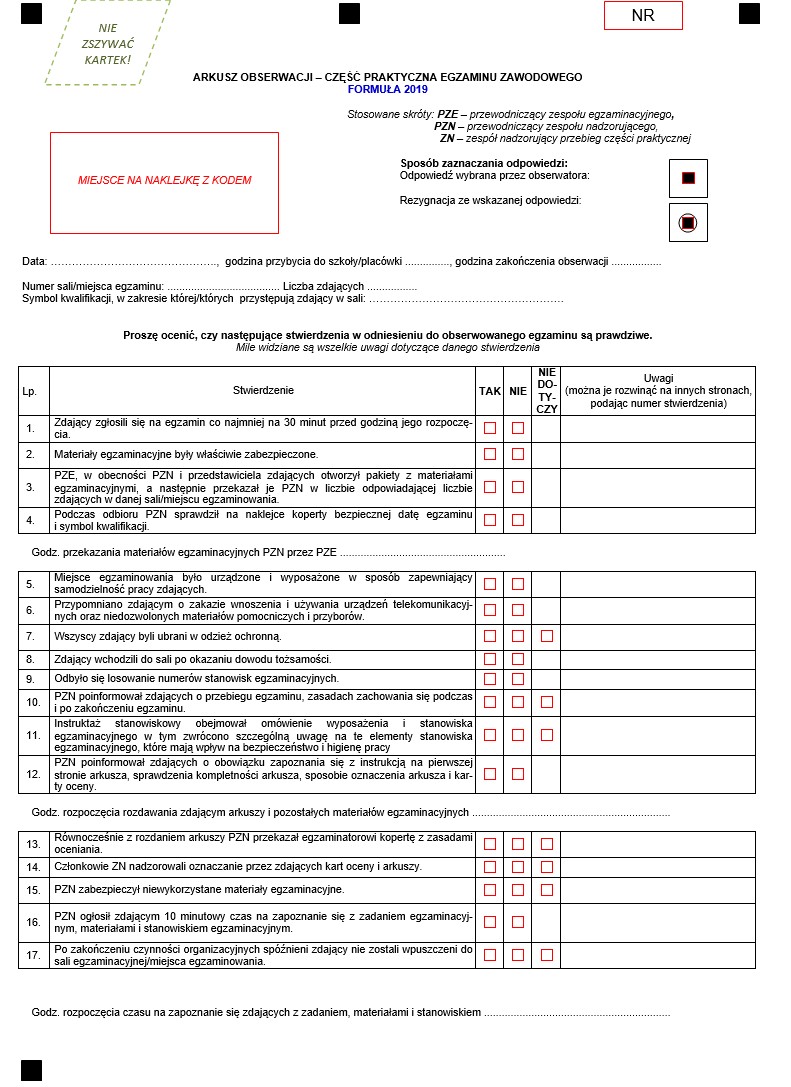 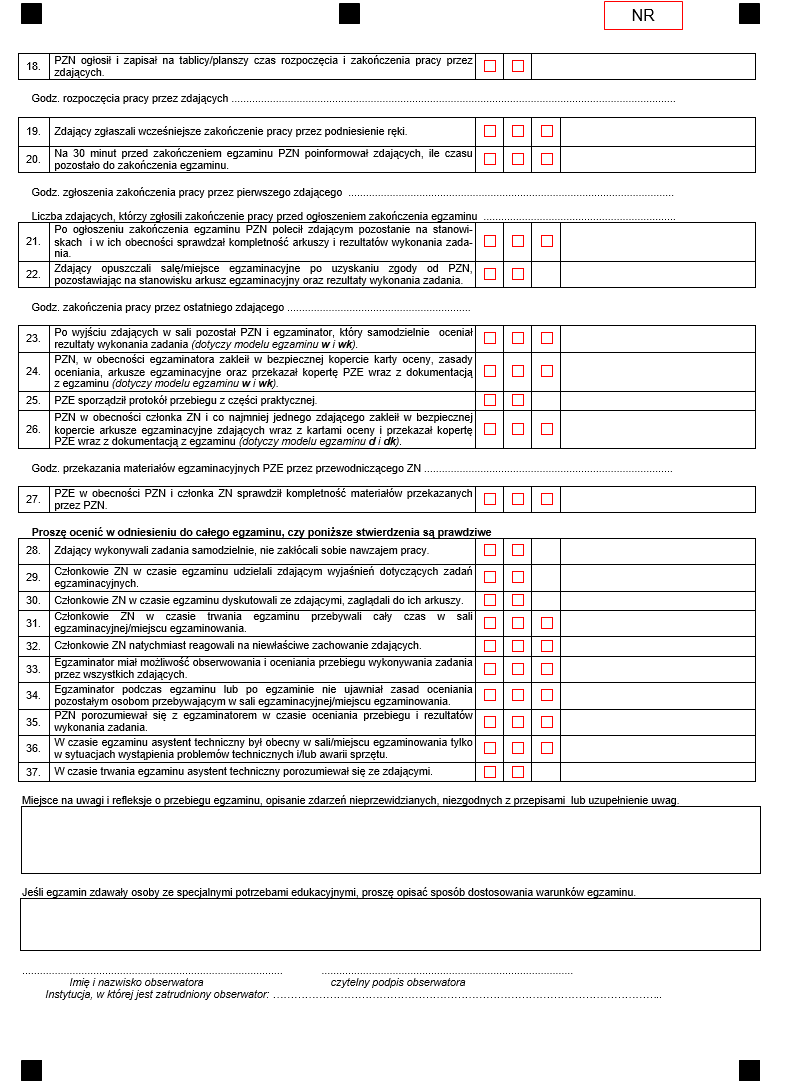 .....................................................................................................pieczęć szkoły/placówki/centrum/pracodawcy/podmiotu prowadzącego KKZ.........................................................................miejscowość, dataidentyfikator szkoły/placówki/pracodawcy/podmiotu prowadzącego KKZdata egzaminu …………….	zmiana o godzinie ……….*liczba zdających w kolumnie 2 powinna być równa sumie liczb w kolumnach: 3+4+5Informacja o działaniach podjętych w związku ze stwierdzeniem naruszenia pakietów egzaminacyjnych........................................................................................................................................................................................................................................................................................................................................................................Godzina rozpoczęcia pracy przez zdających: ........................Godzina zakończenia pracy przez zdających: ........................Skład zespołu nadzorującego przebieg egzaminuEgzaminatorzy:Obserwatorzy:.................................................................................................................................................................................imię i nazwisko	nazwa podmiotu delegującego.................................................................................................................................................................................imię i nazwisko	nazwa podmiotu delegującegoOsoby odpowiedzialne za przygotowanie stanowisk egzaminacyjnych i zapewniające prawidłowe funkcjonowanie specjalistycznego sprzętu, maszyn i urządzeń w czasie trwania części praktycznej egzaminu:............................................................imię i nazwisko............................................................imię i nazwiskoSpecjaliści z zakresu danego rodzaju niepełnosprawności, niedostosowania społecznego lub zagrożenia niedostosowaniem społecznym:............................................................imię i nazwisko............................................................imię i nazwiskoUwagi  o  przebiegu  części  praktycznej  egzaminu  zawodowego,  w  tym  informacje  o  wystąpieniu przypadków szczególnych:....................................................................................................................................................................................................................................................................................................................................................................................................................................................................................................................................................................................................................................................................................................................................czytelne podpisy zespołu nadzorującego:przewodniczący .....................................................................podpis                                                    egzaminator/członek…............................................................        podpis                                                    członek ....................................................................................podpis                                                    członek ....................................................................................podpisObowiązek informacyjny wynikający z art. 13 i 14 Rozporządzenia Parlamentu Europejskiego i Rady (UE) 2016/679 z 27 kwietnia 2016 r. w sprawie ochrony osób fizycznych w związku z przetwarzaniem danych osobowych i w sprawie swobodnego przepływu takich danych oraz uchylenia dyrektywy 95/46/WE, w zakresie przeprowadzania egzaminu zawodowego, zgodnie z przepisami ustawy o systemie oświaty oraz aktami wykonawczymi wydanymi na jej podstawie, został spełniony poprzez zamieszczenie klauzuli informacyjnej na stronie internetowej właściwej okręgowej komisji egzaminacyjnej..............................................................pieczęć szkoły/placówki/centrum/pracodawcy/podmiotu prowadzącego KKZ.........................................................................miejscowość, dataidentyfikator szkoły/placówki/pracodawcy/podmiotu prowadzącego KKZ 	P ROTOKÓŁ ZB IORCZY z przebiegu części praktycznej egzaminu zawodowegoZdający, którym przerwano i unieważniono część praktyczną egzaminu:1 .............................................................................................................................................................................imię i nazwisko	numer PESEL*2. .............................................................................................................................................................................imię i nazwisko	numer PESEL*Zdający nieobecni na egzaminie:1. ..............................................................................................................................................................................imię i nazwisko	PESEL2. .............................................................................................................................................................................imię i nazwisko	PESEL*w przypadku braku numeru PESEL numer lub seria paszportu lub innego dokumentu potwierdzającego tożsamośćObserwatorzy:1 ...............................................................................................................................................................................imię i nazwisko	nazwa podmiotu delegującego	data2. ..............................................................................................................................................................................imię i nazwisko	nazwa podmiotu delegującego	dataOsoby odpowiedzialne za przygotowanie stanowisk egzaminacyjnych i zapewniające prawidłowe funkcjonowanie specjalistycznego sprzętu, maszyn i urządzeń w czasie trwania części praktycznej egzaminu:............................................................imię i nazwisko............................................................imię i nazwiskoSpecjaliści z zakresu danego rodzaju niepełnosprawności, niedostosowania społecznego lub zagrożenia niedostosowaniem społecznym:............................................................imię i nazwisko............................................................imię i nazwiskoInformacja o działaniach podjętych w związku ze stwierdzeniem naruszenia pakietów egzaminacyjnych...................................................................................................................................................................................................................................................................................................................................................................................................................................................................................................................................................Uwagi o przebiegu części praktycznej egzaminu zawodowego, w tym informacje o wystąpieniu przypadków szczególnych:.....................................................................................................................................................................................................................................................................................................................................................................................................................................................................................................................................................................................................................................................................................................................................................................................................................................................................................................................Załącznikami do niniejszego protokołu są:protokoły z przebiegu części praktycznej egzaminu zawodowego ...........szt. z planami sal egzaminacyjnych,wykazy zdających część praktyczną egzaminu ze wszystkich egzaminów .....str.,decyzje o przerwaniu i unieważnieniu części praktycznej wraz z arkuszem egzaminacyjnym i kartą oceny .....szt. (komplet dokumentów),arkusze egzaminacyjne, karty oceny zdających oraz (model w i wk) zasady oceniania...............................................................czytelny podpis PZEObowiązek informacyjny wynikający z art. 13 i 14 Rozporządzenia Parlamentu Europejskiego i Rady (UE) 2016/679 z 27 kwietnia 2016 r. w sprawie ochrony osób fizycznych w związku z przetwarzaniem danych osobowych i w sprawie swobodnego przepływu takich danych oraz uchylenia dyrektywy 95/46/WE, w zakresie przeprowadzania egzaminu zawodowego, zgodnie z przepisami ustawy o systemie oświaty oraz aktami wykonawczymi wydanymi na jej podstawie, został spełniony poprzez zamieszczenie klauzuli informacyjnej na stronie internetowej właściwej okręgowej komisji egzaminacyjnej. 	Wykaz zdających c zęść pisemną/część praktycz ną* w sali egzamin acy j nej nr …….. / mi ejscu e gza min u………………………………………. w dniu ………………….. o godzinie …………….*niepotrzebne skreślićPodpis    przewodniczącego    zespołu    nadzorującego:………………………………………………………………………………………………….………… Podpisy    egzaminatorów/członków    zespołu    nadzorującego:……………………………………………………………………………………………………** dotyczy części pisemnej z wykorzystaniem elektronicznego systemu przeprowadzania egzaminu*** nie dotyczy części pisemnej z wykorzystaniem elektronicznego systemu przeprowadzania egzaminuUwaga. W SIOEPKZ kolorem czerwonym oznaczono osoby, którym nie wpisano daty i nr zaświadczenia o ukończeniu kkz. Jeżeli te osoby:ukończyły kkz, - to na leży uzupełnić wpis w SIOEPKZ o datę i nr zaświadczenia i powtórnie wydrukować wykaz,nie ukończyły kkz – to nie mają prawa przystąpić do egzaminu i  wykaz tych osób należy przesłać do właściwej OKE przed egzaminem.Obowiązek informacyjny wynikający z art. 13 i 14 Rozporządzenia Parlamentu Europejskiego i Rady (UE) 2016/679 z 27 kwietnia 2016 r. w sprawie ochrony osób fizycznych w związku z przetwarzaniem danych osobowych i w sprawie swobodnego przepływu takich danych oraz uchylenia dyrektywy 95/46/WE, w zakresie przeprowadzania egzaminu zawodowego, zgodnie z przepisami ustawy o systemie oświaty oraz aktami wykonawczymi wydanymi na jej podstawie, został spełniony poprzez zamieszczenie klauzuli informacyjnej na stronie internetowej właściwej okręgowej komisji egzaminacyjnej.195Dane osobowe (wypełnić drukowanymi literami):w przypadku braku numeru PESEL - seria i numer paszportu lub innego dokumentu potwierdzającego tożsamośćAdres korespondencyjny (wypełnić drukowanymi literami):Wnioskuję o wydanie dyplomu zawodowegoDo wniosku dołączam:  Certyfikaty kwalifikacji zawodowej z zakresu następujących kwalifikacji** (wyodrębnionych w wyżej wymienionym zawodzie):Świadectwo potwierdzające następującą kwalifikację** (wyodrębnioną w wyżej wymienionym zawodzie):Do wniosku dołączam:Świadectwo ukończenia szkoły* (ponadgimnazjalnej lub ponadpodstawowej)Zaświadczenie o zdaniu egzaminów eksternistycznych*  (z zakresu wymagań kształcenia ogólnego określonych dla ZSZ/ branżowej szkoły I stopnia/ branżowej szkoły II stopnia)Dyplom potwierdzający kwalifikacje zawodowe* (obejmujący kwalifikacje wyodrębnione w wyżej wymienionym zawodzie)Świadectwo czeladnicze* (z zakresu odpowiadającego kwalifikacji/kwalifikacjom w wyżej wymienionym zawodzie)Oryginał /˙ duplikat świadectwa uzyskanego za granicą*Zaświadczenie  wydane  na  podstawie przepisów w  sprawie  nostryfikacji świadectw szkolnych  i świadectw maturalnych uzyskanych za granicą**właściwe zaznaczyć** należy dołączyć, jeżeli certyfikat/świadectwo zostały wydane przez okręgową komisję egzaminacyjną inną niż OKE, do której jest składany wniosek........................................................czytelny podpisObowiązek informacyjny wynikający z art. 13 i 14 Rozporządzenia Parlamentu Europejskiego i Rady (UE) 2016/679 z 27 kwietnia 2016 r. w sprawie ochrony osób fizycznych w związku z przetwarzaniem danych osobowych i w sprawie swobodnego przepływu takich danych oraz uchylenia dyrektywy 95/46/WE, w zakresie przeprowadzania egzaminu zawodowego, zgodnie z przepisami ustawy o systemie oświaty oraz aktami wykonawczymi wydanymi na jej podstawie, został spełniony poprzez zamieszczenie klauzuli informacyjnej na stronie internetowej właściwej okręgowej komisji egzaminacyjnej......................................................................imię i nazwisko wnioskującego.....................................................................adres wnioskującego do korespondencji: kod pocztowy, miejscowość, ul. numer domu.....................................................................nr telefonu wnioskującego.....................................................................adres poczty elektronicznej……………………………	…………………miejscowość	dataDyrektor Okręgowej Komisji Egzaminacyjnej w/we ……………………………………………Na podstawie art. 44zzzt ust. 1 ustawy z dnia 7 września 1991 r. o systemie oświaty (t.j.Dz.U. 2021 r. poz.1915) składam wniosek o wgląd do pracy egzaminacyjnej*imię i nazwisko zdającego: ....................................................................................................................................przeprowadzanego w terminie …………………………..Uprzejmie proszę o wyznaczenie terminu i miejsca dokonania wglądu.Praca egzaminacyjna obejmuje:……………………………………………………podpis zdającego lub rodziców niepełnoletniego zdającegozadania i odpowiedzi zdającego zapisane i zarchiwizowane po części pisemnej w elektronicznym systemie przeprowadzania egzaminu zawodowegokartę oceny z części praktycznej oraz dokumentację, gdy jest to rezultat wykonania zadania na części praktycznej egzaminuObowiązek informacyjny wynikający z art. 13 i 14 Rozporządzenia Parlamentu Europejskiego i Rady (UE) 2016/679 z 27 kwietnia 2016 r. w sprawie ochronyosób fizycznych w związku z przetwarzaniem danych osobowych i w sprawie swobodnego przepływu takich danych oraz uchylenia dyrektywy 95/46/WE, w zakresie przeprowadzania egzaminu zawodowego, zgodnie z przepisami ustawy o systemie oświaty oraz aktami wykonawczymi wydanymi na jej podstawie, został spełniony poprzez zamieszczenie klauzuli informacyjnej na stronie internetowej właściwej okręgowej komisji egzaminacyjnej......................................................................imię i nazwisko wnioskującego.....................................................................adres wnioskującego do korespondencji:kod pocztowy, miejscowość, ulica, numer domu/ mieszkania.....................................................................nr telefonu wnioskującego.....................................................................adres poczty elektronicznej……………………………	…………………miejscowość	dataDyrektor Okręgowej Komisji Egzaminacyjnej w/we ……………………………………………Na podstawie art. 44zzzt ust. 3 ustawy z dnia 7 września 1991 r. o systemie oświaty (t.j.Dz.U. 2021 r. poz.1915)składam wniosek o weryfikację sumy punktów.imię i nazwisko zdającego: ....................................................................................................................................   Po wglądzie przeprowadzanym w dniu ………………………………..Wniosek o weryfikację dotyczy części pisemnej/praktycznej* w zakresie:*niepotrzebne skreślić……………………………………………………podpis zdającego lub rodziców niepełnoletniego zdającegoObowiązek informacyjny wynikający z art. 13 i 14 Rozporządzenia Parlamentu Europejskiego i Rady (UE) 2016/679 z 27 kwietnia 2016 r. w sprawie ochrony osób fizycznych w związku z przetwarzaniem danych osobowych i w sprawie swobodnego przepływu takich danych oraz uchylenia dyrektywy 95/46/WE, w zakresie przeprowadzania egzaminu zawodowego, zgodnie z przepisami ustawy o systemie oświaty oraz aktami wykonawczymi wydanymi na jej podstawie, został spełniony poprzez zamieszczenie klauzuli informacyjnej na stronie internetowej właściwej okręgowej komisji egzaminacyjnej.Dane osobowe ucznia/słuchacza/absolwenta (wypełnić drukowanymi literami): w przypadku braku numeru PESEL - seria i numer paszportu lub innego dokumentu potwierdzającego tożsamośćProszę o dopuszczenie do egzaminu eksternistycznego zawodowegoDo egzaminu chcę przystąpić*Do wniosku dołączam:.*właściwe zaznaczyć.......................................................czytelny podpisObowiązek informacyjny wynikający z art. 13 i 14 Rozporządzenia Parlamentu Europejskiego i Rady (UE) 2016/679 z 27 kwietnia 2016 r. w sprawie ochrony osób fizycznych w związku z przetwarzaniem danych osobowych i w sprawie swobodnego przepływu takich danych oraz uchylenia dyrektywy 95/46/WE, w zakresie przeprowadzania egzaminu zawodowego, zgodnie z przepisami ustawy o systemie oświaty oraz aktami wykonawczymi wydanymi na jej podstawie, został spełniony poprzez zamieszczenie klauzuli informacyjnej na stronie internetowej właściwej okręgowej komisji egzaminacyjnej.Dane osobowe ucznia/słuchacza/absolwenta (wypełnić drukowanymi literami): w przypadku braku numeru PESEL - seria i numer paszportu lub innego dokumentu potwierdzającego tożsamośćProszę o dopuszczenie do egzaminu eksternistycznego zawodowegoDo egzaminu chcę przystąpić*Jestem osobą dorosłą, która jest uczestnikiem:praktycznej nauki zawodu dorosłych*przyuczenia do pracy dorosłych*Termin zakończenia przygotowania zawodowego został wyznaczony na ………………………….. Zaświadczenie o ukończeniu przygotowania zawodowego przedłożę niezwłocznie po jego otrzymaniu.Do wniosku dołączam:deklarację przystąpienia do egzaminu zawodowego*właściwe zaznaczyć	........................................................czytelny podpisObowiązek informacyjny wynikający z art. 13 i 14 Rozporządzenia Parlamentu Europejskiego i Rady (UE) 2016/679 z 27 kwietnia 2016 r. w sprawie ochrony osób fizycznych w związku z przetwarzaniem danych osobowych i w sprawie swobodnego przepływu takich danych oraz uchylenia dyrektywy 95/46/WE, w zakresie przeprowadzania egzaminu zawodowego, zgodnie z przepisami ustawy o systemie oświaty oraz aktami wykonawczymi wydanymi na jej podstawie, został spełniony poprzez zamieszczenie klauzuli informacyjnej na stronie internetowej właściwej okręgowej komisji egzaminacyjnej. 	Upow ażnienie do odbioru i d ostępu do materia łów egzamin acyjnych .............................................................pieczęć szkoły/placówki/centrum/pracodawcy/ podmiotu prowadzącego KKZ.........................................................................miejscowość, dataUpoważnienie Nr ..................do odbioru/wydruku* i dostępu do materiałów egzaminacyjnychNa podstawie § 25 i § 44 rozporządzenia Ministra Edukacji Narodowej z dnia 28 sierpnia 2019 r. w sprawie szczegółowych warunków i sposobu przeprowadzania egzaminu zawodowego oraz egzaminu potwierdzającego kwalifikacje w zawodzie (Dz.U. z 2019 r. poz. 1707)upoważniam Panią / Pana………………………………………………………………………………………………..., członka zespołu egzaminacyjnego/pracownika szkoły, placówki lub centrum, pracodawca lub podmiot prowadzący dany kwalifikacyjny    kurs    zawodowy,    legitymującą/legitymującego    się    dowodem    osobistym    numer……………………………do:odbioru materiałów egzaminacyjnych i zobowiązuję Panią/Pana do ochrony ich przed nieuprawnionym ujawnieniem*wydruku jawnych arkuszy egzaminacyjnych*dostępu – w szczególnych okolicznościach losowych – do zabezpieczonych materiałów egzaminacyjnych w dniu egzaminu zawodowego pod nieobecność przewodniczącego zespołu egzaminacyjnego lub jego zastępcy*przekazania zabezpieczonych materiałów egzaminacyjnych i dokumentacji do okręgowej komisji egzaminacyjnej lub do miejsca wskazanego przez dyrektora komisji egzaminacyjnej*niepotrzebne skreślić………………………………………czytelny podpis PZEInformacja dyrektora szkoły o przeprowadzeniu części praktycznej egzaminu zawodowego w miejscu, w którym uczniowie/ słuchacze szkoły odbywali praktyczną naukę zawoduInformuję, na podstawie § 35 ust. 4 rozporządzenia Ministra Edukacji Narodowej z 28 sierpnia 2019 r. w sprawie szczegółowych warunków i sposobu przeprowadzania egzaminu zawodowego oraz egzaminu potwierdzającego kwalifikacje w zawodzie (Dz.U. z 2019 r. poz. 1707), że część praktyczna dla uczniów/słuchaczy /absolwentów szkoły przystępujących w terminie głównym, którego pierwszy dzień wyznaczono na………………….. do egzaminu w zakresie kwalifikacji:zostanie przeprowadzona w miejscu, w którym uczniowie/ słuchacze szkoły odbywali praktyczną naukę zawodu.W związku z tym proszę o dopisanie uczniów/ słuchaczy i absolwentów szkoły zgłoszonych na część praktyczną egzaminuw zakresie wyżej wymienionych kwalifikacji do wykazu zdających egzamin we wskazanym w poniższym oświadczeniu miejscu.Data (dzień-miesiąc-rok)	Pieczątka i podpis dyrektora szkołyOświadczenie dyrektora placówki /centrum/pracodawcy, w którym/u którego zostanie zorganizowana część praktyczna egzaminuDla uczniów i absolwentów szkoły wymienionej w Informacji, deklaruję się zorganizować i przeprowadzić część praktyczną egzaminu w zakresie kwalifikacji:Oświadczam, że Data (dzień-miesiąc-rok)		Pieczątka i podpis dyrektora szkoły/ placówki/centrum/podmiotu/pracodawcy*niepotrzebne skreślićInformuję, że część pisemna*/część praktyczna* egzaminu dla uczniów/słuchacz/absolwentów/osób, które ukończyły KKZ przystępujących w terminie ……………………. do egzaminu zawodowego w zakresie kwalifikacji:nie może być przeprowadzona w szkole*/w podmiocie prowadzącym KKZ*. Uzasadnienie:…………………………………………………………………………………………………………………………………………………………………………………………………………………………………………………… Wnioskuję o uznanie przypadku za uzasadniony i powierzenie zorganizowania części pisemnej*/ części praktycznej* egzaminu dla wymienionych wyżej zdających przewodniczącemu zespołu egzaminacyjnego w miejscu podanym w poniższym oświadczeniu.Jednocześnie oświadczam, że zdający kierowani do szkoły/placówki/podmiotu/pracodawcy, w której/u którego będzie zorganizowana część praktyczna egzaminu, zostaną zapoznani z wyposażeniem zorganizowanych w tym miejscu stanowisk egzaminacyjnych nie później niż 1 miesiąc przed egzaminem.Data (dzień-miesiąc-rok)	Pieczątka i podpis dyrektora szkoły/podmiotu prowadzącego KKZOświadczenie dyrektora szkoły/placówki /centrum/podmiotu/pracodawcy, w którym/u którego zostanie zorganizowana część pisemna/część praktyczna egzaminuDla wyżej wymienionych zdających deklaruję się zorganizować i przeprowadzić część pisemną*/część praktyczną* egzaminu w zakresie kwalifikacji:Oświadczam, że ˙ posiadam upoważnienie ważne do dnia……………..*/ ˙ złożyłem wniosek o   upoważnienie*  do przeprowadzenia części pisemnej/części praktycznej egzaminu w zakresie wymienionych kwalifikacji.Data (dzień-miesiąc-rok)		Pieczątka i podpis dyrektora szkoły/placówki/centrum/pracodawcy/podmiotu*niepotrzebne skreślić 	Wew nętrzny har monogra m cz ęści p ise mnej* / części p rakty cznej* egz amin u .............................................................pieczęć szkoły/placówki/centrum/pracodawcy/podmiotu prowadzącego KKZ.........................................................................miejscowość, dataW oparciu o harmonogram przeprowadzania części pisemnej*/szczegółowy harmonogram przeprowadzania części praktycznej* egzaminu zawodowego przekazany przez dyrektora okręgowej komisji egzaminacyjnej* ustalam wewnętrzny      harmonogram      przeprowadzania      egzaminu      w      terminie      głównym/dodatkowym………………………………:** wpisać odpowiednioKG, KD - arkusz standardowy komputerowy lub określenie arkusza w formie dostosowanej (zgodnie z Komunikatem Dyrektora CKE o dostosowaniach), np.:AG, AD – arkusz dostosowany wydrukowany zapisany czcionką Arial 16 pktBG, BD – arkusz dostosowany w piśmie Braille’a wraz z czarnodrukiemWG, WD – arkusz dostosowany nagrany na płycie CD w formacie MS Word oraz w PDFCG, CD – arkusz dostosowany nagrany na płycie CD jako plik dźwiękowy oraz w formacie PDF oraz MS Word plus)Przewodniczący Zespołu Egzaminacyjnego.....................................................................czytelny podpis* niepotrzebne skreślić.............................................................................pieczęć szkoły/placówki/centrum/pracodawcy/podmiotu.........................................................................miejscowość, dataOświadczam, że znam przepisyart. 9e ustawy z dnia 7 września 1991 r. o systemie oświaty (t.j.Dz.U. 2021 r. poz.1915) – o ochronie przed nieuprawnionym ujawnieniem materiałów egzaminacyjnych wykorzystywanych do przeprowadzenia egzaminów,art. 100 § 2 pkt 4 i 5 ustawy z dnia 26 czerwca 1974 r. – Kodeks pracy (tj. Dz.U. z 2019 r. poz. 1040) – o obowiązkach pracownika,art. 266 § 1 ustawy z dnia 6 czerwca 1997 – Kodeks karny (tj. Dz.U. z 2018 r. poz. 1600) – o odpowiedzialności karnej za ujawnienie osobie nieuprawnionej lub wykorzystanie informacji, którą uzyskało się w związku z pełnioną funkcją lub wykonywaną pracą,a także przepisy i obowiązki wynikające z ustawy z dnia 10 maja 2019 r. o ochronie danych osobowych (Dz.U. z 2019 r. poz. 1781), jak również obowiązki w zakresie przestrzegania procedur ochrony materiałów egzaminacyjnych przed nieuprawnionym ujawnieniem...................................................................imię i nazwisko..................................................................seria i numer dowodu osobistego..................................................................stanowisko służbowe..................................................................podpis składającego oświadczenie..................................................................imię i nazwisko oraz podpis osoby przyjmującej oświadczenie…………………………………………                                                                            ………………………………………….pieczęć OKE	miejscowośćNazwisko i imię zdającego	……………………………………………………………………………………Szkoła/placówka/centrum/podmiot prowadzący KKZ ……………………………………………………………………………..Dyrektor szkoły/ placówki/ centrum/podmiotuprowadzącego KKZ	……………………………………………………………………………… 	INFORMACJA O ZAMIARZE UN IE WA ŻN I ENIA C ZĘŚC I PRAKTYCZNEJ EGZAMINU ZAWODOWEGO 	Na podstawie art. 44zzzq ust. 1 ustawy z dnia 7 września 1991 r. o systemie oświaty (t.j. Dz.U. z 2020 r., poz. 1327 ze zm.)informuję, że zamierzam unieważnić część praktyczną egzaminu zawodowego z zakresu kwalifikacjiz powodu stwierdzenia podczas sprawdzania pracy przez egzaminatora  (wstawić znak X w kratce obok właściwego stwierdzenia):Zgodnie z art. 44zzzq ust. 3 przywołanej wyżej ustawy, zdający lub rodzice niepełnoletniego zdającego mają prawo złożyć wniosek o wgląd do dokumentacji, na podstawie której zamierzam unieważnić część praktyczną egzaminu zawodowego w zawodzie z zakresu ww. kwalifikacji, oraz złożyć wyjaśnienia. Wniosek należy złożyć do dyrektora okręgowej komisji egzaminacyjnej w terminie 2 dni roboczych od dnia otrzymania niniejszej informacji. Wniosek można przesłać do Okręgowej Komisji Egzaminacyjnej:§ drogą mailową (adres: ……………………………………………………………..………)§ faksem (nr faksu: ………………………………………………)§ pocztą tradycyjną (na adres: ……………………………..………………………………………………………)Niezwłocznie  po  otrzymaniu  wniosku  zdającego  lub  rodziców  niepełnoletniego  o  wgląd  do  dokumentacji  wyznaczę  – w porozumieniu ze zdającym lub rodzicami niepełnoletniego zdającego – termin wglądu.Uprzejmie proszę Panią Dyrektor / Pana Dyrektora o niezwłoczne przekazanie powyższej informacji zdającemu/rodzicom niepełnoletniego zdającego*. Jeżeli przekazanie zdającemu/rodzicom niepełnoletniego zdającego* informacji o zamiarze unieważnienia części praktycznej egzaminu zawodowego z zakresu ww. kwalifikacji nie jest możliwe, uprzejmie proszę o niezwłoczne poinformowanie mnie o tym.* niepotrzebne skreślić……………………………………………………podpis dyrektora okręgowej komisji egzaminacyjnejNazwisko i imię zdającego	……………………………………………………………………………………Szkoła/placówka/centrum/podmiot prowadzący KKZ	…………………………………………………………………………………………Dyrektor szkoły/centrum/ osoba kierująca podmiotem………………………………………………………………………………………… 	INFORMACJA O UNIEWAŻNIENIU CZĘŚ CI PRAKTYCZNEJ EGZAMINU ZAWODOWEGO 	Na podstawie art. 44zzzq ust. 6/10* ustawy z dnia 7 września 1991 r. o systemie oświaty (t.j.Dz.U. 2021 r. poz.1915) informuję, że unieważniam część praktyczną egzaminu zawodowego z zakresu kwalifikacjiUzasadnienie:……………………………………………………………………………………………………………………………………………………………………………………………………………………………………………………………………………………………………………………………………………………………………………………………………………………………………………………………………………………………………………………………………………………………………………………………………………………………………………………………………………………………………………………………………………………………………………………………………………………W związku z powyższym informuję, że nie zdaje Pan/Pani części praktycznej egzaminu zawodowego z zakresu ww. kwalifikacji.Zgodnie z art. 44zzzq ust. 15 ustawy ustalam wynik uzyskany z części praktycznej tego egzaminu jako „0%”.*niepotrzebne skreślić……………………………………………………podpis dyrektora okręgowej komisji egzaminacyjnejmiejscowość	data.............................................................................................imię i nazwisko zdającegonumer PESEL……………………………………………………..…………………………………………………………..…………adres i numer telefonu zdającegoDyrektorCentralnej Komisji EgzaminacyjnejNa podstawie art. 44zzzt ust. 7 ustawy z dnia 7 września 1991 r. o systemie oświaty (t.j.Dz.U. 2021 r. poz.1915) składam do Kolegium Arbitrażu Egzaminacyjnego odwołanie od wyniku weryfikacji sumy punktów z części pisemnej egzaminu zawodowego dokonanej przez dyrektora Okręgowej Komisji Egzaminacyjnej w/we ……………………... .Odwołanie dotyczy egzaminu zawodowego z zakresu kwalifikacjiNie zgadzam się z przyznaną liczbą punktów w zadaniu/zadaniach*:……………………………………………………podpis zdającego, a w przypadku zdającego niepełnoletniego – jego rodzica* Uzasadnienie  dla  każdego  zadania należy  wpisać  w  odrębnym polu.  Liczbę  pól można  powielić, jeżeli  zachodzi  taka konieczność.** W uzasadnieniu należy wykazać, że rozwiązanie (1) jest merytorycznie poprawne i (2) spełnia warunki określone w poleceniu do danego zadania egzaminacyjnego.…………………………………………	…………………miejscowość	data.....................................................................imię i nazwisko zdającegonumer PESELPo rozpatrzeniu odwołania od wyniku weryfikacji sumy punktów z części pisemnej egzaminu zawodowego z zakresu kwalifikacji …………………………………………………………………………………………, uprzejmie informuję, że zgodnie z art. 44zzzt ust. 9 i 10 ustawy z dnia 7 września 1991 r. o systemie oświaty (t.j.Dz.U. 2021 r. poz.1915) uznaję, że odwołanie zasługuje na uwzględnienie w całości i ustalam nowy wynik części pisemnej egzaminu     zawodowego     z     zakresu     kwalifikacji     …………………………………………………………………………………………………………………….…………………………………………………na…………...…%.……………………………………………………podpis dyrektora okręgowej komisji egzaminacyjnej…………………………………………	…………………miejscowość	data                                                       DyrektorCentralnej Komisji EgzaminacyjnejNa podstawie art. 44zzzt ust. 11* / 12* ustawy z dnia 7 września 1991 r. o systemie oświaty (t.j.Dz.U. 2021 r. poz.1915) przekazuję odwołanie od wyniku weryfikacji sumy punktów z części pisemnej egzaminu zawodowego dokonanej przez dyrektora Okręgowej Komisji Egzaminacyjnej w/we ………………………..., skierowane do Kolegium Arbitrażu Egzaminacyjnego przy dyrektorze Centralnej Komisji Egzaminacyjnej. Odwołanie złożył/ła.....................................................................imię i nazwisko zdającegonumer PESEL………………………………………………..……………………………………………….adres i numer telefonu zdającegoi dotyczy egzaminu zawodowego z zakresu kwalifikacjiZdający nie zgadza się z przyznaną liczbą punktów w zadaniu/zadaniach: ……………………………………………….………………………………………………………………………………………………………………………………W całości uwzględniłam/em odwołanie w zakresie zadania/zadań**: ……………………………………………………W części uwzględniłam/em odwołanie w zakresie zadania/zadań**: ……………………………………………………Uzasadnienie***:        …………………………………………………………………………………………………………………………………………………………………………………………………………………………………………………………………………………………………………………………………………………………………………………………………………………………………………………………………………………………………………………………………………………………………………………………………………………………………Nie uwzględniłam/em odwołania w zakresie zadania/zadań**: ……………………………………………………………….….. Uzasadnienie***:         ………………………………………………………………………………………………………...…………………………………………………………………………………………………………………………………………………………………………………………………………………………………………………………………………………………………………………………………………………………………………………………………………………………………………………………………………………………………………………………………Załączam:odwołanie zdającego/rodzica ucznia* (na druku załącznik 21)- wydruk odpowiedzi zdającego zapisanych w elektronicznym systemie przeprowadzania egzaminukopię informacji o wyniku weryfikacji sumy punktów, o której mowa w art. 44zzz ust. 5 ustawy z dnia 7 września 1991 r. o systemie oświaty……………………………………………………podpis dyrektora okręgowej komisji egzaminacyjnej* Niepotrzebne skreślić.** Należy wpisać numer/numery zadań.*** Należy podać szczegółowe uzasadnienie rozstrzygnięcia dla każdego zadania osobno.Do wiadomości:Pani/Pan …………………………………………………….. (imię i nazwisko zdającego/rodzica ucznia*)…………………………………………	…………………miejscowość	dataNa podstawie art. 44zzzt ust. 18 ustawy z dnia 7 września 1991 r. o systemie oświaty (t.j.Dz.U. 2021 r. poz.1915), po rozpatrzeniu odwołania od wyniku weryfikacji sumy punktów z części pisemnej egzaminu zawodowego dokonanej przez dyrektora okręgowej komisji egzaminacyjnej, dotyczącego egzaminu z zakresu kwalifikacjiSymbol odwołania nadane przez Centralną Komisję Egzaminacyjną: ………………Kolegium Arbitrażu Egzaminacyjnego, przestrzegając zasad oceniania rozwiązań zadań, o których mowa w art. 9a ust. 2 pkt 2 przywołanej ustawy, podjęło następujące rozstrzygnięcie:w całości uwzględniono odwołanie w zakresie zadania/zadań*: ……………………………………………………………. Uzasadnienie**:         ……………………………………………………………………………………………………………………………………………………………………………………………………………………………………………………………………………………………………………………………………………………………………………………………………………………………………………………………………………………………………………………………………………………………………………………………………………………………………………………………………w części uwzględniono odwołanie w zakresie zadania/zadań*: ………………………………………………………….……… Uzasadnienie**:         ………………………………………………………………………………………………………………………………………………………………………………………………………………………………………………………………………………………………………………………………………………………………………………………………………………………………………………………………………………………………………………………………………………………………………………………………………………………………………………………………………nie uwzględniono odwołania w zakresie zadania/zadań*: …………………………………………………………………… Uzasadnienie**:         ………………………………………………………………………………………………………………………………………………………………………………………………………………………………………………………………………………………………………………………………………………………………………………………………………………………………………………………………………………………………………………………………………………………………………………………………………………………………………………………………….…..Rozstrzygnięcie Kolegium Arbitrażu Egzaminacyjnego jest ostateczne i nie służy na nie skarga do sądu administracyjnego.……………………………………………………	……………………………………………………podpis członka Kolegium	podpis członka Kolegium* Należy wpisać numer/numery zadań.** Należy podać szczegółowe uzasadnienie rozstrzygnięcia dla każdego zadania osobno. Uzasadnienie powinno zawierać w szczególności ocenę zasadności argumentów podniesionych w odwołaniu.Rozstrzygnięcie wraz z uzasadnieniem podlega przekazaniu dyrektorowi Centralnej Komisji Egzaminacyjnej, który niezwłocznie przesyła je dyrektorowi okręgowej komisji egzaminacyjnej oraz zdającemu, a w przypadku ucznia – uczniowi lub jego rodzicom, którzy wnieśli odwołanie..............................................................................................imię i nazwisko zdającego ………………………………………	…………………miejscowość	data.................................................................................................................................adres zdającego do korespondencji (miejscowość, ulica, kod pocztowy, poczta)).....................................................................numer telefonu zdającego…………………………………………………. e-mail zdającegoDyrektorOkręgowej Komisji Egzaminacyjnej w/we …………W związku z uzyskaną informacją o zamiarze unieważnienia / unieważnieniu* egzaminu zawodowego w części praktycznej egzaminu w zakresie kwalifikacjina podstawie art. 44zzzq ust. 3 ustawy z dnia 7 września 1991 r. o systemie oświaty (t.j. Dz.U. z 2020 r. poz. 1327) składam wniosek o wgląd do dokumentacji, na podstawie której dyrektor okręgowej komisji egzaminacyjnej zamierza unieważnić wskazaną wyżej część egzaminu zawodowego, oraz o możliwość złożenia wyjaśnień w tej sprawie.Uprzejmie proszę o wyznaczenie terminu i miejsca dokonania wglądu.……………………………………………………podpis zdającegoW odpowiedzi na powyższy wniosek uprzejmie informuję, że – zgodnie z art. 44 zzzq ust. 4 ustawy z dnia 7 września 1991 r. o systemie oświaty (t.j.Dz.U. 2021 r. poz.1915) – wyznaczam poniższy termin dokonania wglądu do dokumentacji, na podstawie której zamierzam unieważnić egzamin zawodowy w części praktycznej w zakresie wskazanej wyżej kwalifikacji ww. zdającego, i złożenia wyjaśnień w przedmiotowej sprawie:…………………………	………………	…………………………………………………………………………Data	godzina	miejsce wglądu……………………………………………………podpis dyrektora okręgowej komisji egzaminacyjnej…………………………………………	……………………….………………	…………………pieczęć OKE	Miejscowość	Data imię i nazwisko zdającego  ……………………………………………………………………….Szkoła/placówka/centrum/podmiot	………………………………………………………………………………………Dyrektorszkoły/placówki/centrum/podmiotu	………………………………………………………………………………………Na podstawie art. 44zzzr. ust. 6 ustawy z dnia 7 września 1991 r. o systemie oświaty (t.j.Dz.U. 2021 r. poz.1915)  na skutek uznania zastrzeżeń zdającego/ z urzędu*stwierdzam naruszenie przepisów dotyczących przeprowadzania części pisemnej/ części praktycznej* egzaminu zawodowego z zakresu kwalifikacjipolegające na……………………………………………………………………………………………………………………………………………………………………………………………………………………………………………………………………………………………………………………………………………………………………….Powyższe naruszenie mogło wpłynąć na wynik egzaminu. W związku z powyższym proponuję unieważnić egzamin zdającemu….……………………………………………………podpis dyrektora okręgowej komisji egzaminacyjnejNa podstawie powyższego unieważniam część pisemną/praktyczną egzaminu ww. zdającego i zarządzam jego ponowne przeprowadzenie.Zgodnie z art. 44 zzzr. ust. 10 ustawy termin ponownego przeprowadzania egzaminu został ustalony przez dyrektora Centralnej Komisji Egzaminacyjnej na ……………………………………………………………………………………………………podpis dyrektora okręgowej komisji egzaminacyjnej* niepotrzebne skreślić…………………………………………	………………………………………..	…………………….pieczęć OKE	miejscowość	dataImię i nazwisko zdającego …………………………………...…………………………………………….. Szkoła/ podmiot       ……….	………………………………………………………………………………..Dyrektorszkoły/podmiotu  ………..…………………………………………………………………………………Na podstawie art. 44 zzzr ust. 9. ustawy z dnia 7 września 1991 r. o systemie oświaty (t.j.Dz.U. 2021 r. poz.1915)stwierdzam zaginięcie / zniszczenie* karty oceny/pracy egzaminacyjnej* z egzaminu zawodowego w części praktycznej / awarię elektronicznego systemu przeprowadzania egzaminu zawodowego w części pisemnej *Symbol i nazwa kwalifikacji)Ze względu na powyższe jest niemożliwe ustalenie wyniku egzaminu zawodowego ww. zdającego. Wyjaśnienie/opis okoliczności:………………………………………………………………………………………………………………………………………………………………………………………………………………………………………………………………………….…………………………………………………………………………………………………………………………………………………………………………………………podpis dyrektora okręgowej komisji egzaminacyjnejW związku z powyższym proponuję unieważnić część pisemną/ część praktyczną egzaminu zdającemu …………….Na podstawie powyższego unieważniam część pisemną/praktyczną egzaminu ww. zdającego i zarządzam jego ponowne przeprowadzenie.Zgodnie z art. 44 zzzr. ust. 10 ustawy termin ponownego przeprowadzania egzaminu został ustalony przez dyrektora Centralnej Komisji Egzaminacyjnej na ……………………………………………………………………………………………………podpis dyrektora okręgowej komisji egzaminacyjnej* niewłaściwe skreślić.imię i nazwisko zdającego  …………………………………………………………………………………….Szkoła/ placówka/centrum/ podmiot/	………………………………………………………………………………………Dyrektor szkoły/ placówki/ centrum/ podmiotu………………………………………………………………………………………Na podstawie art. 44 zzzr ust. 7 ustawy z dnia 7 września 1991 r. o systemie oświaty (t.j.Dz.U. 2021 r. poz.1915) na skutek uznania zastrzeżeń zdającegostwierdzam  naruszenie  przepisów  dotyczących  przeprowadzania  części  pisemnej/  części  praktycznej* egzaminu zawodowego z zakresu kwalifikacjipolegające na………………………………………………………………………………………………………………………………………………………………………………………………………………………………………………………………………………………………………………………………………………………………………………………………………………………………………………………………………………………………………………………………………………………………………………………………………………………………………………………………………………………… Powyższe naruszenie mogło wpłynąć na wynik egzaminu, zatem unieważniam część pisemną/część praktyczną* egzaminu ww. zdającego i zarządzam jego ponowne przeprowadzenie.Termin	ponownego	przeprowadzenia	egzaminu	ustalam,	zgodnie	z	art.	44zzzr	ust.	10	ustawy,	na…………………………………………………………………………………podpis dyrektora Centralnej Komisji EgzaminacyjnejDo wiadomości:Pani/Pan     ………………………………………………...…………..……dyrektor Okręgowej Komisji Egzaminacyjnej w/we …………………………………….……*niepotrzebne skreślić……………………………	…………………miejscowość	data...........................................................................................................................imię i nazwisko zdającego .................................................................................................................................adres zdającego do korespondencji (miejscowość, ulica, kod pocztowy, poczta)).....................................................................numer telefonu zdającego…………………………………………………. e-mail zdającegoDyrektorCentralnej Komisji Egzaminacyjnej za pośrednictwemDyrektora Okręgowej Komisji Egzaminacyjnej w/we …………………………..W związku z uzyskaną informacją o unieważnieniu egzaminu zawodowego w części praktycznej z zakresu kwalifikacjina podstawie art. 44zzzq ust. 7 ustawy z dnia 7 września 1991 r. o systemie oświaty (t.j.Dz.U. 2021 r. poz.1915) zgłaszam zastrzeżenia do powyższego rozstrzygnięcia dyrektora okręgowej komisji egzaminacyjnej i proszę o ich rozpatrzenie.Zastrzeżenia:…………………………………………………………………………………………………………………………………………………………………………………………………………………………………………………………………………………………………………………………………………………………………………………………………………………………………………………………………………………………………………………………………………………………………………………………………………………………………………………………………………………………podpis zdającego……………………………………………………podpis dyrektora okręgowej komisji egzaminacyjnejPo zapoznaniu się z dokumentacją stanowiącą podstawę unieważnienia egzaminu zawodowego w części praktycznej ww. zdającego oraz rozważeniu zastrzeżeń dotyczących powyższego unieważnienia, uprzejmie informuję, że zgodnie z art. 44 zzzq ust. 9 ustawy z dnia 7 września 1991 r. o systemie oświaty (t.j.Dz.U. 2021 r. poz.1915)…………………………………………………………………………………………………………...….…………………………………………………………………………………………………………………………………………………………………………………………………………………………...….……………………………………………………………………………………………………………… Proszę o przekazanie powyższego rozstrzygnięcia Zdającemu.Uprzejmie  informuję,  że  powyższe  rozstrzygnięcie  jest  ostateczne  i  nie  służy na  nie  skarga  do  sądu administracyjnego.Do wiadomości:Pani/Pan     ………………………………………………...…………..………………………………………………………… podpis dyrektora Centralnej Komisji Egzaminacyjnejdyrektor Okręgowej Komisji Egzaminacyjnej w/we …………………………………….…….............................................................................................imię i nazwisko zdającego ……………………………………	…………………miejscowość	data..............................................................................................adres do korespondencji zdającego.....................................................................numer telefonu zdającegoDyrektorOkręgowej Komisji Egzaminacyjnej w/we ……………………….………Na podstawie art. 44zzzr ust. 1/ art. 44 zzzs ust. 1* ustawy z dnia 7 września 1991 r. o systemie oświaty (t.j.Dz.U. 2021 r. poz.1915) zgłaszam zastrzeżenia dotyczące przeprowadzania egzaminu zawodowego przeprowadzanego w części pisemnej/części praktycznej* w zakresie kwalifikacjiprzeprowadzonego w dniu……. o godz. …………… w ………………………………nazwa i adres szkoły/placówki/centrum/podmiotu prowadzącego KKZ/ pracodawcyUważam, że doszło do naruszenia przepisów dotyczących przeprowadzania egzaminu, ponieważ:……………………………………………………………………………………………………………………………………………………………………………………………………………………………………………………………………………………………………………………………………………………………………………………………………………………………………………………………………………………………………………………………………………………………………………………………………………………………………………………………………………………………………………………………………………………………podpis zdającego* niepotrzebne skreślićimię i nazwisko zdającego  …………………………………………………………………………………….Szkoła/ placówka/ centrum/ podmiot prowadzący KKZ/ pracodawca …………………………………………………. Identyfikator szkoły/placówki/centrum/ pracodawcy/Dyrektorszkoły/ placówki/ centrum/ podmiotu/ pracodawca ………………………………………………………………………………………Na podstawie art. 44zzzr ust. 2 / art. 44 zzzs ust. 3* ustawy z dnia 7 września 1991 r. o systemie oświaty (t.j. Dz. U. 2021 r. poz.1915) po rozpatrzeniu zastrzeżeń dotyczących przeprowadzania egzaminu zawodowego przeprowadzanego w części pisemnej/części praktycznej* w zakresie kwalifikacjiprzeprowadzonego w dniu……. o godz. …………… w …………………………………..…………………nazwa i adres szkoły/placówki/centrum/ podmiotu prowadzącego KKZ//pracodawcyzłożonych w dniu…………………… do OKE w………..…………….informuję,	że	nie	stwierdzam	naruszenia/	stwierdzam	naruszenie*	przepisów	dotyczących przeprowadzania egzaminu mające wpływ na wynik egzaminu.Uzasadnienie:………………………………………………………………………………………………………………………………………………………………………………………………………………………………………………………………………………………………………………………………………………………Uprzejmie informuję, że zdający w terminie 2 dni od otrzymania informacji ma prawo złożyć zastrzeżenia do powyższego wyniku rozstrzygnięcia do Dyrektora Centralnej Komisji Egzaminacyjnej za pośrednictwem dyrektora OKE w/we….……………………………………………………podpis dyrektora okręgowej komisji egzaminacyjnej* niepotrzebne skreślić……………………………	…………………miejscowość	data...........................................................................................................................imię i nazwisko zdającego    ...............................................................................................................................adres zdającego do korespondencji (miejscowość, ulica, kod pocztowy, poczta).....................................................................numer telefonu zdającego…………………………………………………. e-mail zdającegoDyrektorCentralnej Komisji Egzaminacyjnej za pośrednictwemDyrektora Okręgowej Komisji Egzaminacyjnej w/we …………………………..W  związku  z uzyskaną  informacją  o  rozstrzygnięciu  zastrzeżeń  do  przebiegu  pisemnej/praktycznej*  z zakresu kwalifikacjina podstawie art. 44 zzzr ust. 3. ustawy z dnia 7 września 1991 r. o systemie oświaty (t.j.Dz.U. 2021 r. poz.1915) zgłaszam zastrzeżenia do powyższego rozstrzygnięcia dyrektora okręgowej komisji egzaminacyjnej i proszę o ich rozpatrzenie.Zastrzeżenia:…………………………………………………………………………………………………………………………………………………………………………………………………………………………………………………………………………………………………………………………………………………………………………………………………………………………………………………………………………………………………………………………………………………………………………………………………………………………………………………………………………………………* niepotrzebne skreślić……………………………………………………podpis zdającego……………………………………………………podpis dyrektora okręgowej komisji egzaminacyjnejPo zapoznaniu się z dokumentacją stanowiącą podstawę rozstrzygnięcia w sprawie oddalenie zastrzeżeń do przebiegu egzaminu zawodowego w części pisemnej/ praktycznej* ww. zdającego oraz rozważeniu zastrzeżeń dotyczących powyższego rozstrzygnięcia, uprzejmie informuję, że – zgodnie z art. 44 zzzr. ust. 5 ustawy z dnia 7 września 1991 r. o systemie oświaty (t.j.Dz.U. 2021 r. poz.1915)…………………………………………………………………………………………………………...….…………………………………………………………………………………………………………………………………………………………………………………………………………………………...….…………………………………………………………………………………………………………………………………………………………………………………………………………………………...….……………………………………………………………………………………………………………… Proszę o przekazanie powyższego rozstrzygnięcia Zdającemu.Uprzejmie  informuję,  że  powyższe  rozstrzygnięcie  jest  ostateczne  i  nie  służy na  nie  skarga  do  sądu administracyjnego.Do wiadomości:Pani/Pan     ………………………………………………...…………..………………………………………………………… podpis dyrektora Centralnej Komisji EgzaminacyjnejDyrektor Okręgowej Komisji Egzaminacyjnej w/we …………………………………….……* niepotrzebne skreślić…………………………………………	…………………miejscowość	data…………………………………………………………………imię i nazwisko zdającego	Na podstawie art. 44zzzga ust. 1 i 2 ustawy z dnia 7 września 1991 r. o systemie oświaty (t.j.Dz.U. 2021 r. poz.1915), w związku z nieobecnością na egzaminie zawodowym przeprowadzanym w zakresie kwalifikacji2w dniu ………………… 20….  r., proszę o wyrażenie zgody na przystąpienie do egzaminu zawodowegow części 0 pisemnej*, 0 praktycznej*w terminie dodatkowym. Uzasadnienie:……………………………………………………………………………………………………………………………………………………………………………………………………………………………………………………………………………………………………………………………………………………………………………………………………………………………………………………………………………………………………………………………… Załączniki dokumentujące zasadność wniosku3:1.	………………………………………………………………………………………………………………………………2.	………………………………………………………………………………………………………………………...…….……………………………………………podpis zdającego lub rodzica niepełnoletniego zdającego1 Nie dotyczy absolwentów szkół, osób , które ukończyły KKZ, oraz zdających egzamin eksternistyczny zawodowy2   Zdający lub rodzice niepełnoletniego zdającego składają wniosek do dyrektora szkoły najpóźniej w dniu, w którym odbywa się część pisemna lub część praktyczna egzaminu.3   Należy dołączyć oryginały dokumentów lub ich kopie poświadczone za zgodność z oryginałem.4   Dyrektor szkoły przekazuje dyrektorowi OKE wniosek wraz załączonymi do niego dokumentami najpóźniej następnego dnia roboczego po otrzymaniu wniosku. Dyrektor OKE rozpatruje wniosek w terminie 2 dni od dnia jego otrzymaniaimię i nazwisko zdającego  ……………………………………………………………………….………….Szkoła	…………………………………………………………………………………….…………Dyrektor szkoły  ……………………………………………………………………………..………………..Na podstawie art. 44zzzga ust. 3 ustawy z dnia 7 września 1991 r. o systemie oświaty (t.j.Dz.U. 2021 r. poz.1915) po rozpatrzeniu wniosku złożonego w dniu……….…… do OKE w/we……..………….…….dotyczącego przeprowadzania w terminie dodatkowym części pisemnej/części praktycznej* egzaminu zawodowego w zakresie kwalifikacjiinformuję, że*wyrażam zgodę na termin dodatkowy egzaminu, który zostanie przeprowadzony w dniu ………………….. o godzinie……………..*nie wyrażam zgody na termin dodatkowy.Uzasadnienie (w przypadku odmowy)*:…………………………………………………………………………………………………………………………………………………………………………………………………………………………………………………………………………………………………………………………………………………………………………..................… Informuję, że rozstrzygnięcie dyrektora okręgowej komisji egzaminacyjnej jest ostateczne……………………………………………………podpis dyrektora okręgowej komisji egzaminacyjnej*niepotrzebne skreślić/imię i nazwisko zdającego …………………………………………………………………………………….Szkoła	…………………………………………………………………………………………….…Dyrektor szkoły ……………………………………………………………………………………………….Na podstawie art. 44zzzga ust. 4 ustawy z dnia 7 września 1991 r. o systemie oświaty (t.j.Dz.U. 2021 r. poz.1915) po rozpatrzeniu wniosku złożonego w dniu………… do OKE w/we……………….……. informuję, żezwalniam / nie zwalniam*z obowiązku przystąpienia do egzaminu zawodowego* / części ............... egzaminu zawodowego* przeprowadzanego w sesji ………………………………… w zakresie kwalifikacjiUzasadnienie (w przypadku odmowy)*:………………………………………………………………………………………………………………………………………………………………………………………………………………………………………………………………………………………………………………………………………………………………………………………………………………………………………………………………Informuję, że rozstrzygnięcie dyrektora okręgowej komisji egzaminacyjnej jest ostateczne……………………………………………………podpis dyrektora okręgowej komisji egzaminacyjnej*niepotrzebne usunąć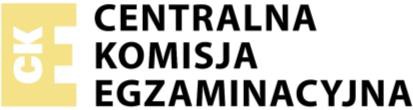 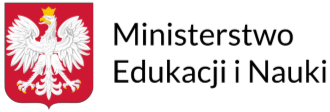 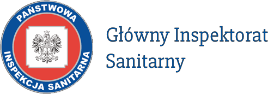 Wytyczne dotyczące organizowania i przeprowadzania w sesji Zima 2022 r. (styczeń – luty 2022) egzaminów:potwierdzającego kwalifikacje w zawodzie (EPKwZ)zawodowego (EZ)eksternistycznych (EE).Wytyczne mogą zostać zaktualizowane w przypadku zmian przepisów prawa i zmieniającej się sytuacji epidemiologicznej.Dokument został podzielony na 6 sekcji, w których kolejno przedstawiono:w Sekcji 1. (str. 3–5): podstawowe wytyczne dotyczące m.in. tego, kto może przyjść na egzamin, kto może być obecny na terenie szkoły podczas egzaminu oraz zasad korzystania z przyborów podczas egzaminóww Sekcji 2. (str. 6–8): wytyczne dotyczące środków ochrony osobistej zdających oraz innych osób biorących udział w organizowaniu i przeprowadzaniu egzaminów, w tym zasady dotyczące zakrywania ust i nosaw Sekcji 3. (str. 9–15): wytyczne dotyczące środków bezpieczeństwa związanych z o  rga n i za cją p rze strze n i, b u d yn kó w, p o m ie szcze ń , w tym sposobów aranżacji budynku szkoły oraz sal egzaminacyjnychw Sekcji 4. (str. 16–18): wytyczne dotyczące możliwych modyfikacji w sposobie przeprowadzania egzaminuw Sekcji 5. (str. 19–22):  wytyczne dotyczące szczególnych rozwiązań związanych z zapewnieniem bezpieczeństwa przeprowadzania egzaminu  z danego przedmiotu, z danej kwalifikacji lub w danej sytuacjiw Sekcji 6. (str. 23–25): wytyczne określające sposób postępowania w przypadku wystąpienia objawów infekcji lub choroby zakaźnej u członka zespołu egzaminacyjnego, u obserwatora lub u zdającego.											         str.1 z 25Jeżeli wdrożenie danej wytycznej wymaga dodatkowych instrukcji związanychz koniecznością wprowadzenia szczegółowych rozwiązań związanych z organizacją lub przeprowadzaniem egzaminu, instrukcje te przedstawione sąna niebieskim tle (są to informacje natury czysto technicznej, administracyjnej, powiązane z daną wytyczną).Oznaczeniem [*] wyróżniono wytyczne istotne dla zdających (osób, które będą przystępowały do egzaminu w styczniu – lutym 2022 r.), o których powinni zostać poinformowani przed egzaminem (np. w postaci informacji na stronie internetowej szkoły, drogą mailową, w postaci komunikatu na tablicy informacyjnej w szkole / przed szkołą).Oznaczeniem [!] wyróżniono informacje, które powinny być po raz kolejny przekazane zdającym po zajęciu miejsc w  sali egzaminacyjnej / w miejscu przeprowadzania egzaminu.										          str.2 z 25[*] Na egzamin może przyjść wyłącznie zdający, nauczyciel, inny pracownik szkoły1, obserwator, egzaminator lub inna osoba zaangażowanaw przeprowadzanie egzaminu – bez objawów infekcji lub choroby zakaźnej.[*] Zdający, nauczyciel oraz każda inna osoba uczestniczącaw przeprowadzaniu egzaminu nie może przyjść na egzamin, gdy został nałożony na niego obowiązek kwarantanny lub izolacji domowej.Osoba, która przechorowała COVID-19 (tzn. jest ozdrowieńcem), oraz osoba zaszczepiona przeciwko COVID-19 (tzn. osoba, która przyjęła wszystkie przewidziane procedurą dawki danej szczepionki), może przyjść na egzamin, nawet jeżeli przebywa w domu z osobą w izolacji bądź osobą na kwarantannie pod warunkiem uzyskania przez tę osobę negatywnego wyniku testu diagnostycznego w kierunku SARS-CoV-2 wykonanego po stwierdzeniu zakażenia wirusem SARS-CoV-2 u osoby prowadzącej z tą osobą wspólne gospodarstwo domowe lub z nią zamieszkującej.[*] Rodzic/Prawny opiekun nie może wejść z dzieckiem na teren szkoły,z wyjątkiem sytuacji, kiedy zdający wymaga pomocy np. w poruszaniu się.Podczas egzaminu w szkole mogą przebywać wyłąc zn ie: zdającyosoby zaangażowane w przeprowadzanie egzaminu, tj. członkowie zespołów nadzorujących, obserwatorzy, egzaminatorzy, specjaliści pracujący ze zdającymi, którym przyznano dostosowanie warunków lub formy przeprowadzania egzaminu, osoby wyznaczone do przygotowania1 Ilekroć w niniejszym dokumencie jest mowa o „szkole”, należy pod tym pojęciem rozumieć również ośrodek egzaminacyjny oraz miejsce przeprowadzania części praktycznej egzaminu potwierdzającego kwalifikacjew zawodzie oraz egzaminu zawodowego, za wyjątkiem tych sytuacji, w których egzamin jest przeprowadzany na świeżym powietrzu, np. na poligonie, na polu, w lesie, i wprowadzenie danego zabezpieczenia lub danej rekomendacji byłoby niemożliwe lub niezasadne (np. wietrzenie sali, gdy część praktyczna egzaminu jest przeprowadzana w lesie).											str.3 z 25i obsługi oraz obsługujące sprzęt i urządzenia wykorzystywane w czasie egzaminu (np. komputery, sprzęt medyczny), asystenci techniczniinni pracownicy szkoły odpowiedzialni za utrzymanie obiektu w czystości, dezynfekcję, obsługę szatni itp.uczniowie innych klas oraz nauczyciele, jeżeli nie ma możliwości zrezygnowania z przeprowadzania zajęć edukacyjnych w dniu przeprowadzania egzaminu (por. pkt 1.6.)pracownicy odpowiednich służb, np. medycznych, jeżeli wystąpi taka konieczność.Są one zobowiązane do zastosowania środków ochronnych (maseczki), zachowania dystansu od innych osób (min. 1,5 m) oraz przebywania w wyznaczonych obszarach szkoły. Dodatkowo zaleca się dezynfekcję rąk lub użycie rękawiczek jednorazowych.Niedozwolone jest przebywanie na terenie szkoły osób innych niż wyżej wymienione, w tym rodziców/prawnych opiekunów uczniów (z wyjątkiem sytuacji, gdy zgodę na taki sposób dostosowania warunków przeprowadzania egzaminu wydał dyrektor OKE, lub jeżeli zdający wymaga pomocynp. w poruszaniu się), przedstawicieli mediów.Jeżeli to możliwe, w dniach, w których jest przeprowadzany egzamin, w szkole nie należy prowadzić zajęć edukacyjnych dla innych uczniów lub należy rozpocząć prowadzenie zajęć po zakończeniu egzaminu w danym dniui zdezynfekowaniu pomieszczeń. Dotyczy to w szczególności EPKwZ i EZz tych kwalifikacji, do których przystępują największe grupy zdających w danej szkole.[*] [!] Zdający nie powinni wnosić na teren szkoły zbędnych rzeczy, w tym książek, urządzeń telekomunikacyjnych, maskotek.[*] [!] Na egzaminie każdy zdający korzysta z własnych przyborów piśmiennych, linijki, cyrkla, kalkulatora itd. Jeżeli szkoła zdecyduje o zapewnieniu np. przyborów piśmiennych albo kalkulatorów rezerwowych dla zdających – konieczna jest ich dezynfekcja (por. pkt 3.17.). W przypadku materiałów   										str.4 z 25					jednorazowych, których zdający nie zwracają, dezynfekcja nie jest konieczna. Zdający n ie mo gą pożyczać przyborów od innych zdających.[*] Cudzoziemcy przystępujący do danego egzaminu eksternistycznego, którym jako sposób dostosowania egzaminu przyznano możliwość korzystania ze słownika dwujęzycznego, są zobowiązani przynieść własne słowniki, które przed egzaminem powinny zostać sprawdzone przez członka zespołu nadzorującego (w rękawiczkach lub dezynfekując ręce po każdej takiej czynności).[*] Szkoła nie zapewnia wody pitnej. Na egzamin należy przynieść własną butelkę z wodą.[*] Na terenie szkoły nie ma możliwości zapewnienia posiłków. Osoby przystępujące do więcej niż jednego egzaminu w ciągu dnia będą mogły zjeść przyniesione przez siebie produkty w przerwie między egzaminami.[*] [!] Osoby, które przystępują do dwóch egzaminów jednego dnia, mogąw czasie przerwy opuścić budynek szkoły albo oczekiwać na terenie szkoły na rozpoczęcie kolejnego egzaminu danego dnia, jeżeli zapewniona jest odpowiednia przestrzeń (tj. wydzielone pomieszczenie, zachowanie dystansu 1,5 m, okna w pomieszczeniu powinny być otwarte, o ile pozwalają na to warunki atmosferyczne).Przewodniczący zespołu egzaminacyjnego zapewnia kilku rezerwowych członków zespołów nadzorujących, którzy będą mogli, nawet w dniu egzaminu, zastąpić osoby, które z uzasadnionych powodów, w tym ze względuna chorobę, nie będą mogły przyjść do pracy w dniu egzaminu.										             str.5 z 25[*] Czekając na wejście do szkoły albo sali egzaminacyjnej, zdający zachowują odpowiedni odstęp (co najmniej 1,5 m) oraz mają zakryte usta i nos (maseczką jedno- lub wielorazową).[*] Na teren szkoły mogą wejść wyłącznie osoby z zakrytymi ustami i nosem. Zakrywanie ust i nosa obowiązuje na terenie całej szkoły, z wyjątkiem sal egzaminacyjnych p o za jęciu m iejsc p rze z zd a jących lub po po d e jściu zd a jących   do stanowiska egzaminacyjnego w przypadku EPKwZ i EZ. Podczas wpuszczania uczniów do sali egzaminacyjnej członek zespołu nadzorującego może poprosić zdającego o chwilowe odsłonięcie twarzy w celu zweryfikowania jego tożsamości (konieczne jest wówczas zachowanie co najmniej 1,5- metrowego odstępu).[*] [!] Zdający są zobowiązani zakrywać usta i nos do momentu zajęcia miejsca w sali egzaminacyjnej. Po zajęciu miejsca w sali egzaminacyjnej (w trakcie egzaminu) zdający ma obowiązek ponownie zakryć usta i nos, kiedy:podchodzi do niego przewodniczący albo członek zespołu nadzorującego, aby odpowiedzieć na zadane przez niego pytaniewychodzi do toaletypodchodzi do niego asystent techniczny lub egzaminator, aby ocenić rezultat pośredni (w części praktycznej EPKwZ i EZ)kończy pracę z arkuszem egzaminacyjnym i wychodzi z sali egzaminacyjnej.Przewodniczący zespołu egzaminacyjnego, członkowie zespołu nadzorującego, obserwatorzy i inne osoby uczestniczące w przeprowadzaniu egzaminu,np. specjaliści z zakresu niepełnosprawności, nauczyciele wspomagający, podczas poruszania się po sali egzaminacyjnej powinni mieć zakryte usta i nos. Mogą odsłonić twarz, kiedy obserwują przebieg egzaminu, siedząc albo stojąc, przy zachowaniu niezbędnego odstępu.											str.6 z 25[*] Zarówno zdający, jak i członkowie zespołu nadzorującego mogą – jeżeli uznają to za właściwe – mieć zakryte usta i nos w trakcie egzaminu, nawet po zajęciu miejsca przy stoliku / stanowisku egzaminacyjnym (w przypadku zdających) lub kiedy obserwują przebieg egzaminu, siedząc albo stojąc(w przypadku członków zespołu nadzorującego i innych osób zaangażowanych w przeprowadzanie egzaminu w danej sali).W przypadku części praktycznej EPKwZ i EZ egzaminatorzy obserwujący przebieg pracy zdających i podchodzący do kolejnych stanowisk egzaminacyjnych muszą podczas wykonywania tych czynności mieć zakryte usta i nos.[*] Zdający, którzy nie mogą zakrywać ust i nosa maseczką z powodu całościowych zaburzeń rozwoju, zaburzeń psychicznych, niepełnosprawności intelektualnej, trudności w samodzielnym zakryciu lub odkryciu ust lub nosa lub z powodu zaawansowanych schorzeń neurologicznych układu oddechowego lub krążenia, przebiegających z niewydolnością oddechową lub krążenia, mogą przystąpić do egzaminu w odrębnej sali egzaminacyjnej. W takiej sytuacji minimalny odstęp, jaki musi zostać zachowany pomiędzy samymi zdającymi oraz zdającymi i członkami zespołu nadzorującego, wynosi 2 m. [*] W przypadku EPKwZ, EZ oraz EE zdający nie mogą przebywać w sali egzaminacyjnej podczas przerw między poszczególnymi zakresami, sesjami lub											str.7 z 25zmianami egzaminu, ze względu na konieczność przeprowadzenia dezynfekcji tych miejsc oraz – jeżeli to konieczne – znajdujących się w nich sprzętówi urządzeń.										        str.8 z 25Przy wejściu do szkoły należy wywiesić informację:dotyczącą objawów COVID-19 oraz sposobów zapobiegania zakażeniu SARS-CoV-2zawierającą nazwę, adres oraz numer telefonu do najbliższej stacji sanitarno-epidemiologicznejzawierającą adres oraz numer telefonu najbliższego oddziału zakaźnegozawierającą numery telefonów do służb medycznychzawierającą numer infolinii NFZ w sprawie SARS-CoV-2 (800 190 590).Aktualne informacje na temat SARS-CoV-2 są dostępne na stronie internetowej GIS www.gov.pl/web/koronawirusPrzy wejściu do budynku szkoły należy zamieścić informację o obowiązku dezynfekowania rąk oraz instrukcję użycia środka dezynfekującego. Wszystkim należy umożliwić skorzystanie z płynu do dezynfekcji rąk oraz regularnie napełniać dozowniki. Rekomenduje się, aby zdający po przyjściu do szkoływ pierwszej kolejności myli ręce wodą z mydłem.Płyn do dezynfekcji rąk powinien być również dostępny w każdej sali egzaminacyjnej. Obok płynu należy umieścić informację na temat prawidłowej dezynfekcji rąk.[*] [!] W przypadku egzaminu z przedmiotów/kwalifikacji, na którym dozwolone jest korzystanie przez grupę zdających z np. jednego słownika, jednego egzemplarza dokumentacji technicznej, tego samego urządzenia, obok materiału/urządzenia, z którego może korzystać więcej niż jedna osoba, należy ustawić dozownik z płynem dezynfekcyjnym oraz poinformować zdającycho konieczności korzystania z niego przed skorzystaniem z danego materiału egzaminacyjnego/urządzenia oraz po skorzystaniu z tego materiału egzaminacyjnego/urządzenia.											 str.9 z 25Egzamin może być przeprowadzany w salach lekcyjnych, salach gimnastycznych, na korytarzach szkolnych oraz w innych przewidzianychw przepisach miejscach, pod warunkiem zachowania odpowiednich odstępów pomiędzy zdającymi oraz pomiędzy zdającymi i członkami zespołu nadzorującego. Nie wprowadza się ograniczeń dotyczących liczby osób w sali (przy zachowaniu odpowiednich odstępów), jednak za leca się – jeżeli tylko pozwalają na to warunki lokalowe oraz zasoby ludzkie – przeprowadzanie egzaminu w salach z m o żli wie jak n a jmn iejszą lic zb ą o só b w ka żd e j sa li .Ławki w sali egzaminacyjnej należy ustawić w taki sposób, aby pomiędzy zdającymi zachowany był co najmniej 1,5-metrowy odstęp w ka żd ym kie run ku .Na rysunku poniżej przedstawiono p rzykład o wy schemat sytuacyjnyz zachowaniem zalecanych odstępów; możliwych jest wiele innych rozwiązań, zależnych od np. rozmiarów sali, układu mebli lub sprzętu w sali, liczby członków zespołu nadzorującego. Zaznaczony na schemacie odstęp (1,5 m) należy rozumieć jako co najmniej 1,5 m.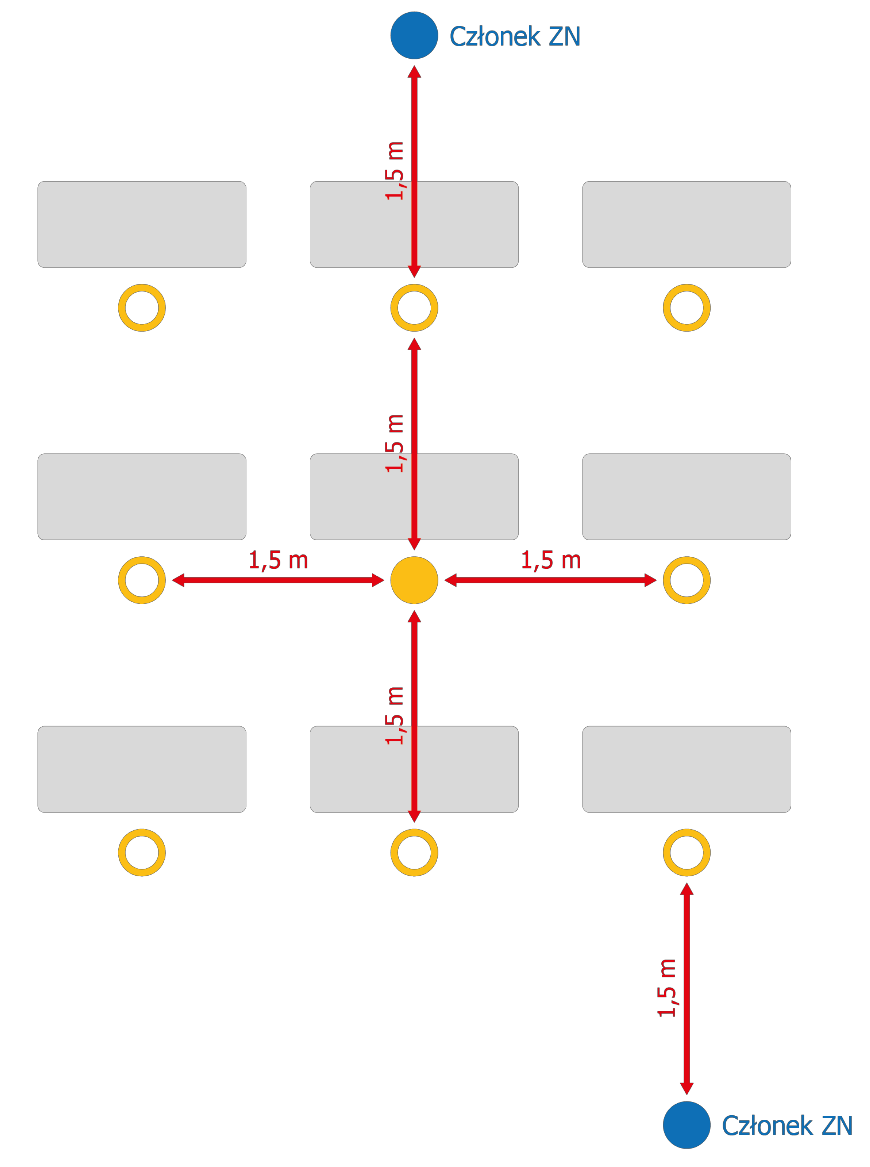 str.10 z 25Jeżeli konieczność zapewnienia odpowiedniej odległości pomiędzy zdającymi powoduje konieczność zwiększenia liczby sal, w których jest przeprowadzany egzamin, należy liczbę tych sal odpowiednio zwiększyć.Zwiększenie liczby sal, w których jest przeprowadzany dany egzamin, wiąże się z koniecznością zapewnienia zespołów nadzorujących, zgodnie z warunkami określonymi we właściwym rozporządzeniu, z uwzględnieniem zasad opisanychw rozporządzeniu Ministra Edukacji Narodowej z dnia 20 marca 2020 r. w sprawie szczególnych rozwiązań w okresie czasowego ograniczenia funkcjonowania jednostek systemu oświaty w związku z zapobieganiem, przeciwdziałaniemi zwalczaniem COVID-19 (Dz.U. poz. 493, z późn. zm.).Jeżeli chodzi o modyfikowanie liczby sal w systemach informatycznych, tow przypadku EPKwZ i EZ – należy postępować zgodnie z instrukcją dyrektora właściwej okręgowej komisji egzaminacyjnej.Zmiana liczby sal oraz wprowadzenie zmian w systemach informatycznych nie skutkują zmianą złożonego zapotrzebowania na arkusze i inne materiały egzaminacyjne; zostaną one dostarczone zgodnie z pierwotnymzapotrzebowaniem. Arkusze i materiały egzaminacyjne, po ich odbiorze, należyw dniu egzaminu odpowiednio rozdzielić na sale egzaminacyjne, zgodnie z nowym porządkiem. Sposób postępowania dotyczący płyt CD oraz kopert bezpiecznych opisano w punktach poniżej.W przypadku EE z informatyki oraz w przypadku EPKwZ i EZ stanowiska egzaminacyjne, w tym również stanowiska służące do przeprowadzenia części pisemnej egzaminu przy komputerze, również powinny być zaaranżowane w taki sposób, aby zapewnić co najmniej 1,5-metrowy odstęp pomiędzy zdającymi oraz pomiędzy zdającymi i członkami zespołu nadzorującego / asystentami technicznymi / osobami obsługującymi sprzęt albo urządzenia, chyba, że znajduje się między nimi przegroda o wysokości co najmniej 1 m, licząc od powierzchni/blatu stołu z komputerem.											str.11 z 25Jeżeli nie jest to możliwe, należy:zmniejszyć liczbę zdających w danej sali egzaminacyjnej albooddzielić poszczególne stanowiska egzaminacyjne przegrodami wykonanymi np. z płyt wiórowych albo z pleksi o wysokości co najmniej 1 m, licząc od powierzchni stolika/biurka.Miejsca dla członków zespołu nadzorującego również powinny zostać przygotowane z zachowaniem co najmniej 1,5-metrowego odstępuod zdających oraz od pozostałych członków zespołu nadzorującego (podczas gdy zdający rozwiązują zadania; w trakcie czynności organizacyjnych członkowie zespołu nadzorującego są zobowiązani zakrywać usta i nos oraz mieć założone rękawiczki). Członkowie zespołu nadzorującego powinnido niezbędnego minimum ograniczyć poruszanie się po sali egzaminacyjnej; konieczne jest jednak regularne nadzorowanie pracy zdających w pozycji stojącej. Istotne jest, aby zapewnić miejsca dla członków zespołu nadzorującego w taki sposób, aby zachować odpowiednie odstępy, przy jednoczesnym zapewnieniu możliwości właściwego nadzoru pracy zdających.Drzwi do szkoły oraz wszystkie drzwi wewnątrz budynku powinny być otwarte, tak aby zdający oraz inne osoby uczestniczące w przeprowadzaniu egzaminu nie musiały ich otwierać. Wyjątek stanowiąEE z języków obcych nowożytnych w zakresie zadańna rozumienie ze słuchu, podczas których odtwarzane jest nagranie z płyty CDsytuacje, w których sale egzaminacyjne są wietrzone, tak aby nie tworzyć przeciągów.Jeżeli ze względów bezpieczeństwa przeciwpożarowego drzwi nie mogą być otwarte, należy zapewnić regularną dezynfekcję klamek/uchwytów.Sale egzaminacyjne należy wietrzyć przed wpuszczeniem do nich zdających, mniej więcej co godzinę w trakcie egzaminu (jeżeli pogoda na to pozwala oraz na zewnątrz budynku nie panuje zbyt duży hałas) oraz po egzaminie, dbająco zapewnienie komfortu zdających.											str.12 z 25Dla każdego zdającego powinno zostać zapewnione miejsce, w którym będzie mógł zostawić rzeczy osobiste – plecak, torbę, kurtkę, telefon itp. Może to być szafka, jeżeli szkoła dysponuje szafkami, może to być również odrębne pomieszczenie, np. szatnia, sala szkolna, w której dla zdających będą przygotowane np. przezroczyste foliowe worki (tak aby sprawdzenie ich zawartości nie wymagało otwierania), w których będą mogli zostawić swoje rzeczy osobiste pod nadzorem pracownika albo pod zamknięciem. Należy zminimalizować możliwość kontaktowania się osób pozostawiających swoje rzeczy z osobami odbierającymi swoje rzeczy albo zadbać, by oczekując na oddanie lub odbiór swoich rzeczy zachowywali odpowiednie środki bezpieczeństwa (odległość od innych osób, zakrywanie ust i nosa).W zakresie systemów wentylacyjno-klimatyzacyjnych należy stosować się do zaleceń NIZP-PZH.Należy zapewnić bieżącą dezynfekcję toalet.W pomieszczeniach higieniczno-sanitarnych należy wywiesić plakatyz zasadami prawidłowego mycia rąk, a przy dozownikach z płynem – instrukcje na temat prawidłowej dezynfekcji rąk. Nie należy używać suszarek nawiewowych.Rekomenduje się monitoring codziennych prac porządkowych, ze szczególnym uwzględnieniem utrzymywania w czystości ciągów komunikacyjnych, dezynfekowania powierzchni dotykowych: poręczy, klamek, włączników światła, klawiatur, myszek, uchwytów, poręczy krzeseł i powierzchni płaskich.Ławki oraz krzesła w sali egzaminacyjnej należy dezynfekować przedi po każdym egzaminie. W przypadku poszczególnych zmian części pisemnej i części praktycznej EPKwZ i EZ konieczne jest również dezynfekowanie ławek i krzeseł pomiędzy poszczególnymi zakresami, sesjami egzaminacyjnymi lub zmianami danego dnia.											str.13 z 25Dezynfekować należy również:klawiatury, myszki i monitory dotykowe albo laptopy wykorzystywanedo przeprowadzenia EE z informatyki oraz części pisemnej EPKwZ oraz EZ przy komputerzesprzęt i urządzenia wykorzystywane przez zdających podczas przeprowadzania części praktycznej EPKwZ i EZ; sprzęt i urządzenia, z których podczas egzaminu korzysta kilkoro zdających, powinien być dezynfekowany również w trakcie egzaminusprzęt (komputery, klawiatury, dodatkowy osprzęt, np. słuchawki – jeżeli zapewnia je szkoła, urządzenia rejestrujące dźwięk podczas egzaminu,w przypadku gdy zdający korzysta z pomocy nauczyciela wspomagającego go w czytaniu lub pisaniu), z którego korzystają zdający, którym przyznano korzystanie z takiego sprzętu jako sposób dostosowania warunków przeprowadzania egzaminuodtwarzacze płyt CD wykorzystywane do przeprowadzenia EE z języka obcego nowożytnego oraz z historii muzykikalkulatory na EE z matematyki, biologii, geografii, wiedzyo społeczeństwie, chemii, fizyki oraz części pisemnej i praktycznej EPKwZ i EZ we właściwych kwalifikacjach – jeżeli szkoła zapewnia taki sprzętprzybory piśmienne, jeżeli szkoła zdecyduje się zapewnić takie materiały dla zdających, którzy zapomnieli przynieść je na egzamin, z wyjątkiem materiałów jednorazowych, których zdający nie zwracają.Przeprowadzając dezynfekcję, należy ściśle przestrzegać zaleceń producenta znajdujących się na opakowaniu środka do dezynfekcji. Ważne jest ścisłe przestrzeganie czasu niezbędnego do wywietrzenia dezynfekowanych pomieszczeń lub przedmiotów, tak aby zdający oraz inne osoby zaangażowane w przeprowadzanie egzaminów nie byli narażeni na wdychanie oparów środków służących do dezynfekcji.Na terenie szkoły lub ośrodka należy wyznaczyć i przygotować pomieszczenie (wyposażone m.in. w środki ochrony osobistej i płyn dezynfekujący), w którym będzie można odizolować osobę w przypadku stwierdzenia objawów infekcji lub choroby zakaźnej.												str.14 z 25Rekomenduje się posiadanie termometru bezdotykowego (co najmniej 1 termometr dla szkoły) i dezynfekowanie go po użyciu w danej grupie. W przypadku posiadania innych termometrów niż termometr bezdotykowy konieczna jest dezynfekcja po każdym użyciu. Dopuszcza się używanie innych urządzeń do bezdotykowego pomiaru temperatury.Jeżeli pracownik szkoły zaobserwuje u zdającego lub innej osoby objawy mogące wskazywać na infekcję dróg oddechowych (w szczególności temperatura powyżej 38°C, kaszel, duszności), należy odizolować tę osobę w odrębnympomieszczeniu lub wyznaczonym miejscu, zapewniając min. 2 m odległości od innych osób, i niezwłocznie powiadomić rodziców/opiekunów o konieczności pilnego odebrania zdającego ze szkoły (rekomendowany własny środek transportu).Jeżeli to możliwe, na terenie szkoły należy również wyznaczyć i przygotować miejsce (pomieszczenie, przestrzeń), wyposażone w płyn dezynfekujący,w którym osoby przystępujące do dwóch egzaminów jednego dnia będą mogły, przy zachowaniu odpowiednich odstępów, zjeść przyniesione przez siebie produkty w przerwie między egzaminami, albo poczekać do rozpoczęcia popołudniowej sesji egzaminacyjnej. Jeżeli pozwalają na to warunki pogodowe, przestrzeń ta może zostać zorganizowana na świeżym powietrzu, np. na boisku szkolnym.											str.15 z 25Członkowie zespołów nadzorujących powinni przejść szkolenie z zasad dotyczących bezpieczeństwa podczas egzaminu przeprowadzone przez przewodniczącego zespołu egzaminacyjnego.Przewodniczący zespołu egzaminacyjnego informuje członków zespołu nadzorującego przeprowadzającego egzamin w sali egzaminacyjnej, że w danej sali do egzaminu przystępuje zdający chorujący na alergię albo inneschorzenie, którego objawami mogą być kaszel, katar lub łzawienie. Członkowie zespołu nadzorującego muszą posiadać taką wiedzę, aby nie interpretować takich objawów w przypadku danego zdającego jako objawów „niepokojących”, o których mowa w pkt 6.1.Paczki należy odebrać od kuriera i otwierać w rękawiczkach. Po odebraniu paczek od kuriera można przetrzeć je szmatką z płynem dezynfekującym.Członkowie zespołu nadzorującego w rękawiczkach odbierają arkusze od przewodniczącego zespołu egzaminacyjnego. Arkusze są rozdawanezdającym również przez osoby, które mają założone rękawiczki, oraz mają zakryte usta i nos.[!] Przed rozpoczęciem egzaminu należy poinformować zdającycho obowiązujących zasadach bezpieczeństwa, w tym przede wszystkim:zakazie kontaktowania się z innymi zdającymiobowiązku zakrywania ust i nosa w przypadku kontaktu bezpośredniegoz osobą zaangażowaną w przeprowadzanie egzaminu, wyjścia do toalety lub wyjścia z sali egzaminacyjnej po zakończeniu pracy z arkuszem egzaminacyjnymniedotykania dłońmi okolic twarzy, zwłaszcza ust, nosa i oczu, a także przestrzegania higieny kaszlu i oddychania: podczas kaszlu i kichania należy zakryć usta i nos zgiętym łokciem lub chusteczką										   str.16 z 25konieczności zachowania odpowiedniego dystansu od innych zdających po zakończonym egzaminie.[*] Należy unikać tworzenia się grup zdających przed szkołą oraz przed salą egzaminacyjną przed rozpoczęciem egzaminu oraz po jego zakończeniu.W tym celu dyrektor szkoły może na przykład:przekazać zdającym z wyprzedzeniem (np. 2-, 3-dniowym) informację o godzinie, o której powinni stawić się w szkole przed rozpoczęciem egzaminu – mogą to być np. różne godziny dla zdających z różnychsal egzaminacyjnych (czas wejścia na teren szkoły / do sali egzaminacyjnej w np. 15-, 20-minutowych odstępach)wpuszczać zdających na teren szkoły różnymi wejściami, np. wg podziału na sale egzaminacyjne lub oddziaływpuszczać zdających na teren szkoły o różnych godzinach, np. 8:00, 8:20, 8:40, zgodnie z np. podziałem zdających na sale lub przedmioty(w przypadku języków obcych)zdecydować o rozpoczęciu egzaminu dla kolejnych grup zdającychw np. 15-, 20-minutowych odstępach czasowych (np. 1. grupa o godz. 9:00,2. grupa – o 9:20, 3. grupa – o 9:40), z zastrzeżeniem że egzamin nie może rozpocząć się później niż 45 minut po godzinie rozpoczęcia podanejw harmonogramie, wszyscy zdający z danej grupy piszą egzaminw odrębnych salach, a żaden zdający nie opuszcza sali egzaminacyjnej na stałe przed upływem jednej godziny od godziny rozpoczęcia egzaminu wskazanej w harmonogramie, np. przed godziną 10:00, jeżeli egzamin rozpoczyna się o godz. 9:00 (z wyjątkiem skorzystania z toalety, konieczności zażycia lekarstwa, kontaktu ze służbami medycznymi)w przypadku części pisemnej EPKwZ i EZ przeprowadzanej przy komputerze – podzielić zdających z jednej zmiany (godziny/sali) na dwie mniejsze grupy i umożliwić przystąpienie do egzaminu zdającym z obu grup w ramach czasu przeznaczonego dla danej zmianywypuszczać zdających z sal po egzaminie według ściśle określonej procedury – np. sala po sali, oddział po oddziale, upewniając się, że zdający nie gromadzą się pod szkołą, aby omówić egzamin											str.17 z 25jeżeli w szkole przeprowadzanych jest kilka sesji/zmian egzaminu jednego dnia – zapewnić rozdzielenie osób wychodzących z egzaminu od osób wchodzących do szkoły[!] poinstruować zdających, aby wrażeniami po egzaminie dzielili się między sobą z wykorzystaniem mediów społecznościowych, komunikatorów, telefonicznie, a unikali spotkań w grupie, np. przy wejściu do szkoły.O przyjętych rozwiązaniach należy poinformować zdających, a w przypadku zdających niepełnoletnich – również ich rodziców/prawnych opiekunów,z odpowiednim wyprzedzeniem.[*] W przypadku EE, EPKwZ i EZ zdający potwierdzają swoją obecnośćna egzaminie, podpisując się w wykazie, korzystając z własnego długopisu.											str.18 z 25W przypadku zdającego, który przystępuje do egzaminu, korzystając z pomocynauczyciela wspomagającego, musi również być zachowany co najmniej 1,5-metrowy odstęp pomiędzy tym zdającym a nauczycielem. Jeżeli zdającyma trudności w komunikacji i przy zachowaniu wskazanego odstępu występują problemy ze zrozumieniem mowy, odstęp można zmniejszyć do niezbędnego dla zrozumienia wypowiedzi zdającego, z zachowaniem innych środków ochrony (np. zakrycia ust i nosa), lub – za zgodą dyrektora okręgowej komisji egzaminacyjnej – wprowadzić inne rozwiązania organizacyjne, np. zapewnić obecność nauczyciela, który ma większe doświadczenie w rozumieniu mowy zdającego, wykorzystać mikrofon (odnotowując wprowadzone modyfikacjew protokole). Jeżeli dla nauczyciela wspomagającego nie został zamówiony odrębny arkusz, należy wykorzystać arkusz rezerwowy (upewniając się, że jest on w tej samej wersji, w której arkusz ma zdający), a w sytuacji, kiedy liczba arkuszy rezerwowych jest niewystarczająca, należy niezwłocznie skontaktować się z właściwą OKE i postępować zgodnie z instrukcjami.W przypadku egzaminu przeprowadzanego w domu zdającego niezbędne jest upewnienie się, że w domu zdającego nie przebywa żadna osoba w izolacji w warunkach domowych albo objęta kwarantanną w warunkach domowych. Konieczne jest również zapewnienie odpowiednich warunków bezpieczeństwa, w tym:zakrywanie nosa i ust przez członków zespołu nadzorującego i innych osób zaangażowanych w przeprowadzanie egzaminu, np. nauczyciela wspomagającego, specjalisty z zakresu niepełnosprawności podczas każdego kontaktu ze zdającym, a w sytuacjach wymagających kontaktuz członkami zespołu – również przez rodziców/prawnych opiekunów zdającegozachowanie odpowiedniego (co najmniej 1,5-metrowego) odstępu pomiędzy zdającym a członkami zespołu nadzorującego, co – w przypadku  											 str.19 z 25gdy egzamin jest przeprowadzany w małym pomieszczeniu – może wiązać się z zapewnieniem rotacyjnej obecności tylko jednego z członkóww tym samym pomieszczeniu ze zdającym; obowiązek zachowania odstępu nie dotyczy kontaktów rodziców/prawnych opiekunów zdającegoze zdającym, np. podczas wykonywania w trakcie egzaminu niezbędnych czynności pielęgnacyjnychdezynfekcji sprzętu lub urządzenia, jeżeli z tego samego sprzętu lub urządzenia korzysta zdający i członek zespołu nadzorującego, chyba że członek zespołu nadzorującego korzysta z tego urządzenialub sprzętu w rękawiczkachzapewnienie płynu dezynfekcyjnego dla członków zespołu nadzorującegowietrzenia pomieszczenia, w którym jest przeprowadzany egzamin, przed egzaminem, a jeżeli to możliwe – również w trakcie egzaminu.[*] [!] Szczegółowe zasady dotyczące przeprowadzania części praktycznej EPKwZ oraz EZ w kwalifikacjach wyodrębnionych w zawodach technik masażysta oraz technik elektroradiolog, w których rozwiązanie zadania lub zadań egzaminacyjnych wymaga bezpośredniego kontaktu zdającego z inną osobą:technik masażysta (kwalifikacja Z.01, MS.01 oraz MED.10):stanowisko egzaminacyjne powinno zostać przygotowane zgodnie ze zmodyfikowanymi wskazaniami, przesłanymi do ośrodka egzaminacyjnegozdający powinni zostać poinformowani, że wszystkie czynności związane z dezynfekcją należy wykonywać ze szczególną starannościąasystent techniczny pozostaje w pomieszczeniu egzaminacyjnym przez cały czas trwania egzaminuw przypadku gdy zdający nie wykona dokładnie czynności dezynfekcji przed zabiegiem (dotyczy m.in. stołu do masażu, kształtek),to na polecenie egzaminatora/przewodniczącego asystent techniczny wykonuje te czynnościpo każdej zmianie egzaminu asystent techniczny dezynfekujena każdym stanowisku: stolik zabiegowy, stanowisko do wypełniania									str.20 z 25dokumentacji, wieszak na odzież, stół do masażu, taborety, pojemniki na odpady i brudną bieliznę oraz wymienia workizdający zakładają jednorazowe rękawiczki (na zdezynfekowane ręce) bezpośrednio przed rozpoczęciem czynności przygotowania stanowiska do masażuzdający podczas wypełniania dokumentacji mogą zdjąć rękawiczki, jednak przy kolejnym wykonywaniu czynności w obrębie stanowiskado wykonania masażu (w tym wykonanie masażu) muszą założyć nowe rękawiczki jednorazoweprzystępując do pracy z osobą pełniącą rolę pacjenta, zdający ma założoną maseczkę  zasłaniającą nos i ustaprzebywając w „magazynie”, zdający korzysta z przyborów i sprzętuz jednego regału/półki/szafki przyporządkowanego do danego zdającegozdający powinni przemieszczać się w obrębie pomieszczeniaz uwzględnieniem wytycznych sanitarnych (w maseczce, zachowując  co najmniej 1,5-metrowy odstęp)każde indywidualne stanowisko do masażu jest wyposażonew 1 pojemnik na zużytą bieliznę i 1 pojemnik na odpady komunalnez kącika sanitarnego (części wspólnej stanowiska) zdający muszą korzystać oddzielniezaleca się, aby ośrodek egzaminacyjny zapewnił na każdej zmianie inną osobę pełniącą funkcję asystenta technicznego (istotne w przypadku odmowy przez zdającego/zdających pełnienia roli pacjenta)ośrodek egzaminacyjny jest zobowiązany do zapewnienia wystarczającej liczby par rękawiczek jednorazowych (co najmniej dwóch par) dla każdego zdającego.technik elektroradiolog (kwalifikacja Z.21, MS.19 oraz MED.08):stanowisko egzaminacyjne powinno zostać przygotowane zgodnie ze zmodyfikowanymi wskazaniami, przesłanymi do ośrodka egzaminacyjnegozdający powinni zostać poinformowani, że wszystkie czynności związane z dezynfekcją należy wykonywać ze szczególną starannością										      str.21 z 25zdający zakładają jednorazowe rękawiczki bezpośrednio przed rozpoczęciem czynności przygotowania pacjenta i stanowiska do badań RTG oraz wykonują wszystkie czynności związane z przebiegami części praktycznej egzaminu w rękawiczkach jednorazowych; zdający podczas wypełniania dokumentacji mogą zdjąć rękawiczkiprzystępując do pracy z osobą pełniącą rolę pacjenta, zdający ma założoną maseczkę zasłaniającą nos i ustazdający powinni przemieszczać się w obrębie pomieszczeniaz uwzględnieniem wytycznych sanitarnych (w maseczce, zachowując  co najmniej 1,5-metrowy odstęp)w trakcie egzaminu asystent techniczny pełni rolę pacjenta/pacjentki w rękawiczkach jednorazowych, zakładając każdorazowo nowe rękawiczki jednorazowe przed rozpoczęciem wykonywania czynności przez każdego zdającegopo każdym zdającym oraz po każdej zmianie egzaminu asystent techniczny dezynfekuje wszystkie urządzenia, aparaty, narzędzia, sprzęt, pojemniki ze środkami dezynfekcyjnymi, pojemniki na odpady używane podczas egzaminu oraz wymienia worki w pojemnikachna odpadyośrodek egzaminacyjny jest zobowiązany do zapewnienia wystarczającej liczby par rękawiczek jednorazowych (co najmniej dwóch par) dla każdego zdającego.										       str.22 z 25Jeżeli zdający lub członek zespołu nadzorującego przejawia niepokojące objawy mogące wskazywać na infekcję dróg oddechowych (w szczególności temperatura powyżej 38°C, kaszel, duszności), przewodniczący zespołu nadzorującego lub członek zespołu nadzorującego informuje o tym przewodniczącego zespołu egzaminacyjnego, który zapewnia odizolowanie zdającego lub innej osoby przejawiającej objawy mogące wskazywać na chorobę lub infekcję w odrębnym pomieszczeniu lub wyznaczonym miejscu z zapewnieniem minimum 2 m odległości od innych osób (por. pkt 3.19.).Szczegółowe rozwiązania organizacyjne związane z przeprowadzaniem egzaminu w przypadku konieczności odizolowania zdającego lub innej osoby uczestniczącej w przeprowadzaniu egzaminuW przypadku wystąpienia konieczności odizolowania członka zespołu nadzorującego przejawiającego objawy mogące wskazywać na infekcję dróg oddechowych w odrębnym pomieszczeniu lub wyznaczonym miejscu, przewodniczący zespołu egzaminacyjnego niezwłocznie powiadamia o tym fakcie dyrektora okręgowej komisji egzaminacyjnej, z którym ustala sposób postępowania. Przewodniczący zespołu egzaminacyjnego powinien – tak szybko, jak jest to możliwe – zapewnić zastępstwo za członka zespołu, który nie może brać udziału w przeprowadzaniu danego egzaminu. Jeżeli nie będzie to możliwe, dyrektor OKE może wydać zgodę na zakończenie przeprowadzania egzaminu w niepełnym składzie zespołu nadzorującego, jeżeli nie stanowi to zagrożenia dla bezpieczeństwa zdających oraz zapewniony jest odpowiedni nadzór nad pracą zdających. Informacjęo wystąpieniu opisanej sytuacji odnotowuje się w protokole przebiegu egzaminu w danej sali oraz w protokole zbiorczym.W przypadku wystąpienia konieczności odizolowania zdającego, członka zespołu nadzorującego lub innej osoby zaangażowanej w przeprowadzanie egzaminu przejawiającej objawy choroby w odrębnym pomieszczeniu lub wyznaczonym											str.23 z 25W przypadku EPKwZ oraz EZ, do którego przystępują n iep e łno let n i zd a jący,PZE niezwłocznie powiadamia rodziców/prawnych opiekunów ucznia o zaistniałej sytuacji w celu pilnego odebrania go ze szkoły, a w raziepogarszania się stanu zdrowia zdającego – także pogotowie ratunkowe.W przypadku zd a jących p e łn o letn ich przystępujących do EE, EPKwZ oraz EZ – w razie pogarszania się stanu ich zdrowia PZE powiadamia pogotowie ratunkowe.W przypadku gdy stan zdrowia nie wymaga interwencji zespołu ratownictwa medycznego, pełnoletni zdający lub nauczyciel powinien udać się do domu transportem indywidualnym, pozostać w domu i skorzystać z teleporady medycznej.Należy przygotować procedurę postępowania na wypadek podejrzenia zakażenia koronawirusem, która powinna uwzględniać minimum następujące założenia:pracownicy szkoły oraz członkowie zespołów nadzorujących niebędący pracownikami szkoły powinni zostać poinstruowani, że w przypadku wystąpienia niepokojących objawów nie powinni przychodzić do pracy. Powinni pozostać w domu i skontaktować się z lekarzem POZ, a w razie pogarszania się stanu zdrowia – zadzwonić pod nr 999 albo 112zaleca się śledzenie informacji Głównego Inspektora Sanitarnego (www.gis.gov.pl) oraz Ministra Zdrowia (www.gov.pl/web/koronawirus), a także obowiązujących przepisów prawaw przypadku wystąpienia u pracownika będącego na stanowisku pracy niepokojących objawów sugerujących zakażenie SARS-CoV-2, należy niezwłocznie odsunąć go od pracy. Należy powiadomić pracownikao konieczności skontaktowania się z lekarzem POZ. Obszar, w którymstr.24 z 25poruszał się pracownik, należy poddać gruntownemu sprzątaniu, zgodnie z funkcjonującymi procedurami, oraz zdezynfekować powierzchnie dotykowe (klamki, poręcze, uchwyty).w przypadku wystąpienia u zdającego lub członka zespołu nadzorującego, lub innej osoby biorącej bezpośredni udział w przeprowadzaniu egzaminu na danej sali egzaminacyjnej niepokojących objawów sugerujących zakażenie SARS-CoV-2, należy niezwłocznie przerwać egzamin tego zdającego oraz wdrożyć procedurę opisaną w pkt 6.1.Rekomenduje się ustalenie listy osób przebywających w tym samym czasie w części/częściach szkoły, w których przebywała osoba podejrzanao zakażenie SARS-CoV-2, i zalecenie stosowania się do wytycznych odnoszących się do osób, które miały kontakt z osobą potencjalnie zakażoną.											str.25 z 251Wniosek o udzielenie/przedłużenie upoważnienia do zorganizowania części praktycznej egzaminu zawodowego1aWniosek o udzielenie upoważnienia do zorganizowania części praktycznej egzaminu – formularz stosowany w SIOEPKZ1bWniosek o przedłużenie upoważnienia do zorganizowania części praktycznej egzaminu – formularz stosowany w SIOEPKZ2Wniosek  o  udzielenie/przedłużenie  upoważnienia  do  zorganizowania  części  pisemnej  egzaminu zawodowego2aWniosek	o	udzielenie	upoważnienia	do	zorganizowania	części	pisemnej	egzaminu zawodowego – formularz stosowany w SIOEPKZ2bWniosek	o	przedłużenie	upoważnienia	do	zorganizowania	części	pisemnej	egzaminu zawodowego – formularz stosowany w SIOEPKZ3aDeklaracja dla ucznia, słuchacza lub absolwenta szkoły3bDeklaracja dla absolwenta, którego szkoła została zlikwidowana oraz dla osoby, która ukończyła KKZ– w przypadku likwidacji podmiotu prowadzącego KKZ3cDeklaracja dla osoby, która ukończyła KKZ oraz dla osoby uczestniczącej w kwalifikacyjnym kursie zawodowym, który kończy się nie później niż na 6 tygodni przed pierwszym dniem terminu głównego egzaminu zawodowego3dDeklaracja dla osoby, przystępującej do egzaminu eksternistycznego zawodowego oraz osoby dorosłej– uczestnika przygotowania zawodowego dorosłych3eDeklaracja dla ucznia posiadającego orzeczenie o potrzebie kształcenia specjalnego wydane ze względu na niepełnosprawność, kształcącego się w zawodzie, dla którego przewidziano zawód o charakterze pomocniczym4Wniosek dyrektora szkoły o dostosowanie warunków przeprowadzania egzaminu zawodowego w sposób nieujęty w komunikacie dyrektora CKE4aInformacja o sposobie lub sposobach dostosowania warunków lub formy przeprowadzania egzaminu–  w przypadku  ucznia  (słuchacza)  lub  absolwenta,  który  ukończył  szkołę  w  roku,  w  którym przeprowadzany jest egzamin4bInformacja o sposobie lub sposobach dostosowania warunków lub formy przeprowadzania egzaminu– w przypadku absolwenta z lat wcześniejszych4cInformacja o sposobie lub sposobach dostosowania warunków lub formy przeprowadzania egzaminu– w przypadku zdającego, któremu dostosowanie wskazuje dyrektor oke5Powołanie zastępcy przewodniczącego zespołu egzaminacyjnego5aPowołanie  członków  zespołu  egzaminacyjnego  do przeprowadzenia  części  pisemnej  egzaminu zawodowego, w tym zespołów nadzorujących przebieg części pisemnej egzaminu5bPowołanie członków zespołu  egzaminacyjnego  do przeprowadzenia  części praktycznej  egzaminu zawodowego, w tym zespołów nadzorujących przebieg części praktycznej egzaminu6Protokół z przebiegu części pisemnej egzaminu6aProtokół zbiorczy z przebiegu części pisemnej egzaminu7Decyzja o przerwaniu i unieważnieniu części egzaminu8aArkusz obserwacji – część pisemna egzaminu zawodowego8bArkusz obserwacji – część praktyczna egzaminu zawodowego9Protokół z przebiegu części praktycznej egzaminu zawodowego9aProtokół zbiorczy z przebiegu części praktycznej egzaminu zawodowego10Wykaz zdających w sali egzaminacyjnej/ miejscu egzaminowania11Wniosek o wydanie dyplomu zawodowego12Wniosek o wgląd do pracy egzaminacyjnej12aWniosek o weryfikację sumy punktów13Wniosek o dopuszczenie do egzaminu eksternistycznego zawodowego13aWniosek  o  dopuszczenie  do  egzaminu  zawodowego  (uczestnik  przygotowania  zawodowego dorosłych)14Upoważnienie do odbioru i dostępu do materiałów egzaminacyjnych15Informacja dyrektora szkoły o przeprowadzeniu części praktycznej egzaminu w miejscu, w którym uczniowie, słuchacze lub absolwenci szkoły odbywali praktyczną naukę zawodu16Informacja dyrektora szkoły/podmiotu prowadzącego KKZ o przeprowadzeniu części pisemnej lub części praktycznej w innym miejscu17Wewnętrzny harmonogram części pisemnej /części praktycznej egzaminu niż szkoła/ podmiot18Oświadczenie  w  sprawie  zabezpieczenia  dokumentów  egzaminacyjnych  przed  nieuprawnionym ujawnieniem i ochrony danych osobowych19Informacja o zamiarze unieważnienia części praktycznej egzaminu zawodowego20Informacja o unieważnieniu części praktycznej egzaminu zawodowego21Odwołanie  od  wyniku  weryfikacji sumy punktów z części  pisemnej  egzaminu  zawodowego  do Kolegium Arbitrażu Egzaminacyjnego22Rozstrzygnięcie  dyrektora  okręgowej  komisji  egzaminacyjnej  dotyczące  odwołania  od  wyniku weryfikacji sumy punktów w przypadku uznania odwołania w całości23Rozstrzygnięcie  dyrektora  okręgowej  komisji  egzaminacyjnej  dotyczące  odwołania  od  wyniku weryfikacji sumy punktów w przypadku uznania odwołania w części lub nieuwzględnienia odwołania24Rozstrzygnięcie Kolegium Arbitrażu Egzaminacyjnego25Wniosek   zdającego   o   wgląd   do   dokumentacji   stanowiącej   podstawę   wszczęcia   procedury unieważnienia egzaminu26Unieważnienie części pisemnej/części praktycznej egzaminu zawodowego przez dyrektora OKE z powodu naruszenia przepisów jego przeprowadzenia27Unieważnienie części pisemnej/części praktycznej egzaminu zawodowego przez dyrektora OKE z powodu zaginięcia lub zniszczenia karty oceny/pracy egzaminacyjnej lub awarii elektronicznego systemu przeprowadzania egzaminu28Unieważnienie części pisemnej/części praktycznej egzaminu zawodowego przez dyrektora CKE29Zgłoszenie przez zdającego zastrzeżeń do rozstrzygnięcia dyrektora OKE w sprawie unieważnienia egzaminu30Zgłoszenie przez zdającego do OKE zastrzeżeń dotyczących naruszenia przepisów przeprowadzenia egzaminu31Informacja   dyrektora   OKE   o   wyniku   rozstrzygnięcia   zastrzeżeń   o   naruszenie   przepisów przeprowadzenia części pisemnej/części praktycznej egzaminu32Zgłoszenie przez zdającego zastrzeżeń do rozstrzygnięcia dyrektora OKE w sprawie zastrzeżeń do prawidłowości przebiegu części pisemnej/części praktycznej egzaminu33Wniosek o przystąpienie do egzaminu zawodowego w terminie dodatkowym34Informacja dyrektora OKE o wyniku rozstrzygnięcia wniosku o termin dodatkowy35Zwolnienie z egzaminu zawodowego/ części egzaminu zawodowego36Wytyczne dotyczące organizowania i przeprowadzania w sesji Zima 2022 r.Symbol kwalifikacji zgodnie z podstawą programową kształcenia w zawodzie szkolnictwa branżowegoNazwa kwalifikacjiNazwa zawodu/zawodówLp.Symbol/opis miejsca przeprowadzania części praktycznej egzaminu (limit znaków 2000 dla każdego wiersza)Liczba stanowisk egzaminacyjnychSymbol kwalifikacji zgodnie z podstawą programową kształcenia w zawodzie szkolnictwa branżowegoNazwa kwalifikacjiNazwa zawodu/zawodówLp.Symbol/ opis miejsca przeprowadzania części praktycznej egzaminu (limit znaków 2000 dla każdego wiersza)Liczba stanowisk egzaminacyjnychSymbol kwalifikacji zgodnie z podstawą programową kształcenia w zawodzie szkolnictwa branżowegoNazwa kwalifikacjiNazwa zawodu/zawodówLp.Symbol/ opis miejsca przeprowadzania części praktycznej egzaminu (limit znaków 2000 dla każdego wiersza)Liczba stanowisk egzaminacyjnychLp.Numer/ symbol sali egzaminacyjnejLiczba indywidualnych stanowisk egzaminacyjnych wspomaganych elektronicznie w sali egzaminacyjnejLiczba stanowisk zarządzania egzaminem dla operatora egzaminu (serwer)Lp.Wykaz wyposażeniaCharakterystyka lub parametry techniczno-eksploatacyjneSprzęt komputerowy i oprogramowanie.Wyposażenie indywidualnego stanowiska egzaminacyjnego dla 1 zdającego:Sprzęt komputerowy i oprogramowanie.Wyposażenie indywidualnego stanowiska egzaminacyjnego dla 1 zdającego:Sprzęt komputerowy i oprogramowanie.Wyposażenie indywidualnego stanowiska egzaminacyjnego dla 1 zdającego:1.Komputer: stanowisko egzaminacyjneParametry minimalne:Ekran:przekątna:9” dla tabletów i/lub komputerów mobilnych (17” w przypadku dostosowania);17” dla komputerów stacjonarnych;odzwierciedlanie kolorów: True Color.Pozycja Ekranu:uniemożliwiająca dostęp do zawartości ekranu innym zdającym;pozwalająca na dostęp do zawartości ekranu dla zespołu nadzorującego, obserwatora oraz operatora egzaminu;nie wymagająca od zdającego dodatkowych czynności w celu utrzymania jego stałego położenia.Standard sieciowy:TCP/IP v4;konfiguracja poprzez klienta usługi DHCP (RFC 2131), w zakresie:przydziału adresu hosta;przydziału maski podsieci;przydziału adresu bramy sieciowej;przydziału adresu serwera DNS;możliwość połączenia z wyznaczonym komputerem pełniącym rolę wirtualnego serwera egzaminacyjnego za pośrednictwem przeglądarki stron internetowych.Standard zabezpieczeń:brak możliwości połączenia z komputerami znajdującymi się poza wydzieloną siecią egzaminacyjną.Komunikacja użytkownika z komputerem:klawiatura (ang. computer keyboard):układ QWERTY (w przypadku dostosowania, zgodny z warunkami dostosowania);zewnętrzna, zintegrowana lub ekranowa (w przypadku dostosowania, zgodnaz warunkami dostosowania);urządzenie wskazujące (ang. pointing device) (w przypadku dostosowania, zgodnez warunkami dostosowania).Wydajność:możliwość odtwarzania filmów bez zakłóceń w formacie H.264 (240p, 360p, 720p).Lp.Wykaz wyposażeniaCharakterystyka lub parametry techniczno-eksploatacyjne2.Przeglądarka internetowa: stanowisko egzaminacyjneParametry minimalne:Obsługiwane protokoły:HTTP;HTTPS.Strona domyślna:adres strony egzaminacyjnej ustawiony na stałe przez operatora egzaminu.Obsługiwane standardy:HTML 5.2;3.2.  CSS 3.0;3.3.  JavaScript / ECMA-262 (wydanie 9).Otwierane typy plików bezpośrednio lub pośrednio z przeglądanej strony:PDF;Otwierane typy filmów bezpośrednio lub pośrednio z przeglądanej strony:kodowane w formacie H.264 (240p, 360p, 720p).Komunikacja z użytkownikiem za pośrednictwem:klawiatura (ang. computer keyboard):układ QWERTY (w przypadku dostosowania, zgodny z warunkami dostosowania);zewnętrzna, zintegrowana lub ekranowa (w przypadku dostosowania, zgodnaz warunkami dostosowania);urządzenie wskazujące (ang. pointing device) (w przypadku dostosowania, zgodnez warunkami dostosowania).Widok strony:możliwość skalowania widoku stron w zakresie przynajmniej pomiędzy 100% a 400% oryginalnego rozmiaru przeglądanych stron.3.Dodatkowe oprogramowanie: stanowisko egzaminacyjneParametry minimalne:Dodatkowe oprogramowanie:możliwość skalowania widoku strony w zakresie przynajmniej pomiędzy 100% a 400% oryginalnego rozmiaru strony;oprogramowanie do przeglądania plików PDF, wywoływane z przeglądarki internetowej poprzez odnośnik hipertekstowy;oprogramowanie do przeglądania filmów kodowanych w formacie H.264 (240p, 360p, 720p) zintegrowane z przeglądarką internetową.Lp.Wykaz wyposażeniaCharakterystyka lub parametry techniczno-eksploatacyjneWyposażenie wspólne dla wszystkich stanowiskWyposażenie wspólne dla wszystkich stanowiskWyposażenie wspólne dla wszystkich stanowisk4.Sieć egzaminacyjnaParametry minimalne:Standard sieciowy:TCP/IP v4;konfiguracja klientów poprzez serwer DHCP (RFC 2131), w zakresie:przydziału adresu hosta;przydziału maski podsieci;przydziału adresu bramy sieciowej;przydziału adresu serwera DNS.Standard zabezpieczeń:brak  możliwości  połączenia  z  komputerami  znajdującymi  się  poza  siecią egzaminacyjną;w sieci egzaminacyjnej mogą pracować tylko komputery uczestników egzaminu, serwer egzaminacyjny, serwer DHCP;w przypadku sieci bezprzewodowej jest wymagana   komunikacja z użyciem protokołu Wi-Fi Protected Access;podczas trwania egzaminu, wiek wykorzystywanego hasła dostępu do sieci bezprzewodowej nie może być większy niż 24 godziny;w   przypadku   sieci   przewodowej   wymagane   jest   fizyczne   oddzielenie od komputerów znajdujących się poza siecią egzaminacyjnąmożliwość połączenia z wyznaczonym komputerem pełniącym rolę serwera egzaminacyjnego, tylko dla komputerów uczestników egzaminu.Przepustowość:umożliwiająca transmisję obrazu kodowanego w formacie H.264 (240p, 360p, 720p) niezależnie do każdego ze stanowisk egzaminacyjnych;umożliwiająca transmisję obrazu kodowanego w formacie H.264 (240p, 360p, 720p) niezależnie z każdego ze stanowisk egzaminacyjnych.Lp.Wykaz wyposażeniaCharakterystyka lub parametry techniczno-eksploatacyjne5.Komputer operatora egzaminu: stanowisko zarządzania egzaminemParametry minimalne:Ekran:przekątna: 10”; odzwierciedlanie kolorów: True Color.Standard sieciowy:TCP/IP v4;konfiguracja poprzez klienta usługi DHCP (RFC 2131), w zakresie:przydziału adresu hosta;przydziału maski podsieci;przydziału adresu bramy sieciowej;przydziału adresu serwera DNS;możliwość połączenia z uruchomionym wirtualnym serwerem egzaminacyjnym za pośrednictwem przeglądarki stron internetowych.Standard zabezpieczeń:brak możliwości połączenia z komputerami znajdującymi się poza wydzieloną siecią egzaminacyjną;możliwości połączenia z komputerami znajdującymi się w wydzielonej sieci egzaminacyjnej.Komunikacja użytkownika z komputerem:klawiatura (ang. computer keyboard):układ QWERTY; zewnętrzna, zintegrowana lub ekranowa;urządzenie wskazujące (ang. pointing device).Wydajność:możliwość odtwarzania filmów bez zakłóceń w formacie H.264 (240p, 360p, 720p, 1080p);procesor o wyniku minimum 5000 punktów Passmark CPU Mark opublikowanym na stronie https://www.cpubenchmark.net/cpu_list.phpprocesor ze sprzętowym wsparciem wirtualizacji.Pamięć:6 GB pamięci RAM dostępnej dla aplikacji po uruchomieniu systemu operacyjnego;200 GB pamięci dyskowej tupu SSD dostępnej dla aplikacji po uruchomieniu systemu operacyjnego;4 GB pamięci USB.System operacyjny:niezwirtualizowany; nieserwerowy;ustawiony w tryb pracy ciągłej (z wyłączonym trybem automatycznego przejścia wszystkich podsystemów w tryb bezczynności/niskiej wydajności/oszczędzania energii po zadanym czasie).zaktualizowany na dzień 31 grudnia roku poprzedzający egzamin;umożliwiający zainstalowanie aplikacji VirtualBox aktualnej na dzień 31 grudnia roku poprzedzający egzamin.Inne:nagrywarka DVD.Lp.Wykaz wyposażeniaCharakterystyka lub parametry techniczno-eksploatacyjne6.Przeglądarka internetowa: stanowisko zarządzania egzaminemParametry minimalne:Obsługiwane protokoły:HTTP;HTTPS.Obsługa standardów:HTML 5.0;2.2.  CSS 3.0;2.3.  JavaScript / ECMA-262 (wydanie 9).Otwierane typy plików bezpośrednio lub pośrednio z przeglądanej strony:PDF;Otwierane typy filmów bezpośrednio lub pośrednio z przeglądanej strony:4.1.  kodowane w formacie H.264 (240p, 360p, 720p, 1080p).Komunikacja z użytkownikiem za pośrednictwem:klawiatura (ang. computer keyboard):układ QWERTY’zewnętrzna, zintegrowana lub ekranowa;urządzenie wskazujące (ang. pointing device).Widok strony:możliwość skalowania widoku stron w zakresie przynajmniej pomiędzy 100% a 400% oryginalnego rozmiaru przeglądanych stron.7.VirtualBox: stanowisko zarządzania egzaminemParametry minimalne:Wersja:aktualna na dzień 31 grudnia roku poprzedzający egzaminsprawdzenie wersji i pobranie aplikacji: http://www.virtualbox.org/Pamięć:5 GB pamięci RAM dostępnej dla aplikacji VirtualBox;200 GB pamięci dyskowej typu SSD dostępnej dla aplikacji VirtualBox.8.Wirtualny serwer egzaminacyjny: stanowisko zarządzania egzaminemParametry minimalne:Środowisko pracy:VirtualBoxwersja aktualna na dzień 31 grudnia roku poprzedzający egzamin;sprawdzenie wersji i pobranie aplikacji: http://www.virtualbox.org/Pamięć:5 GB pamięci RAM dostępnej dla wirtualnego serwera egzaminacyjnego;200 GB pamięci dyskowej typu SSD dostępnej dla wirtualnego serwera egzaminacyjnego.Wersja:zatwierdzona przez dyrektora CKE do przeprowadzenia egzaminu z określonej kwalifikacji w danej sesji egzaminacyjnej; 3.1.1.pobranie zatwierdzonej wersji: według danych otrzymanychz serwisu prowadzonego przez oke dla dyrektorów szkół / ośrodków egzaminacyjnych.9.Dodatkowe oprogramowanie: stanowisko zarządzania egzaminemParametry minimalne:Dodatkowe oprogramowanie:oprogramowanie do przeglądania plików PDF, wywoływane z przeglądarki internetowej poprzez odnośnik hipertekstowy;oprogramowanie do przeglądania filmów kodowanych w formacie H.264 (240p, 360p, 720p, 1080p) zintegrowane z przeglądarką internetową;program 7-zip.Lp.Wykaz wyposażeniaCharakterystyka lub parametry techniczno-eksploatacyjne10.Drukarka: stanowisko zarządzania egzaminemParametry minimalne:Drukarka:umożliwiająca wydrukowanie plików PDF, które wywoływane są z przeglądarki internetowej poprzez odnośnik hipertekstowy;umożliwiająca wydrukowanie zawartości strony z poziomu przeglądarki internetowej;umożliwiająca drukowanie w formacie A4 w orientacji poziomej i pionowej.11.Serwer DHCP*Parametry minimalne:Standard sieciowy:TCP/IP v4;konfiguracja klientów w zakresie:przydziału adresu hosta;przydziału maski podsieci;przydziału adresu bramy sieciowej;przydziału adresu serwera DNS.Standard zabezpieczeń:przydzielanie stałych adresów w sieci egzaminacyjnej na podstawie adresów fizycznych;*Uwaga: Zamiast serwera DHCP dopuszczalne jest zastosowanie statycznej adresacji komputerów i serwera z użyciem Protokołu TCP/IP v4.12.Inne wymagania: stanowisko zarządzania egzaminemParametry minimalne:Próba egzaminu:przeprowadzonych z sukcesem prób egzaminów: 1.1.1.minimum 1;ostatnia zakończona sukcesem próba egzaminu:maksimum 60 dni i minimum 30 dni przed przeprowadzeniem właściwego egzaminu;ilość stanowisk egzaminacyjnych uczestniczących w próbie egzaminu:równa zgłoszonej największej liczbie zdających przez ośrodek egzaminacyjny dla pojedynczej zmiany egzaminu i danego pomieszczeniaInstrukcje specjalistyczne lub dokumentacja (wersja elektroniczna i drukowana):Instrukcje specjalistyczne lub dokumentacja (wersja elektroniczna i drukowana):Parametry minimalne:1.   Instrukcja przeprowadzenia egzaminu.Lp.Numer/ symbol sali egzaminacyjnejLiczba indywidualnych stanowisk egzaminacyjnych wspomaganych elektronicznie w sali egzaminacyjnejLiczba stanowisk zarządzania egzaminem dla operatora egzaminu (serwer)Lp.Numer/ symbol sali egzaminacyjnejLiczba indywidualnych stanowisk egzaminacyjnych wspomaganych elektronicznie w sali egzaminacyjnejLiczba stanowisk zarządzania egzaminem dla operatora egzaminu (serwer)jestemuczniemsłuchaczemabsolwentemMiejscowość, dataddmmrrrrNazwisko:Imię (imiona):Data urodzenia:ddmmrrrrNumer PESEL:miejscowość:ulica i numer domukod pocztowy i poczta-nr telefonuadres poczty elektronicznejw sesji Zima (deklarację składa się do 15 września 20… r.)w sesji Lato (deklarację składa się do 7 lutego 20… r.) lub w przypadku ponownego przystępowania po egzaminie w sesji Zima – w czasie 7 dni od ogłoszenia wyników egzaminu).symbol kwalifikacji zgodny z podstawa programową szkolnictwa branżowegosymbol kwalifikacji zgodny z podstawa programową szkolnictwa branżowegosymbol kwalifikacji zgodny z podstawa programową szkolnictwa branżowegonazwa kwalifikacjisymbol cyfrowy zawodusymbol cyfrowy zawodusymbol cyfrowy zawodusymbol cyfrowy zawodusymbol cyfrowy zawodusymbol cyfrowy zawodunazwa zawodupo raz pierwszypo raz kolejny w części pisemnejpo raz kolejny w części praktycznejTAK/NIEDo deklaracji dołączam*:*właściwe zaznaczyć........................................................czytelny podpisPotwierdzam przyjęcie deklaracji………………………………………………….Pieczęć szkoły.......................................................data, czytelny podpis osoby przyjmującejMiejscowość, dataddmmrrrrNazwisko:Imię (imiona):Data urodzenia:ddmmrrrrNumer PESEL:miejscowość:ulica i numer domukod pocztowy i poczta-nr telefonuadres poczty elektronicznejw sesji Zima (deklarację składa się do 15 września 20… r.)w sesji Lato (deklarację składa się do 7 lutego 20… r.) lub w przypadku ponownego przystępowania po egzaminie w sesji Zima – w czasie 7 dni od ogłoszenia wyników egzaminu).symbol kwalifikacji zgodny z podstawa programową szkolnictwa branżowegosymbol kwalifikacji zgodny z podstawa programową szkolnictwa branżowegosymbol kwalifikacji zgodny z podstawa programową szkolnictwa branżowegonazwa kwalifikacjisymbol cyfrowy zawodusymbol cyfrowy zawodusymbol cyfrowy zawodusymbol cyfrowy zawodusymbol cyfrowy zawodusymbol cyfrowy zawodunazwa zawodupo raz pierwszypo raz kolejny w części pisemnejpo raz kolejny w części praktycznejTAK/NIEDo deklaracji dołączam*:Miejscowość, dataddmmrrrrNazwisko:Imię (imiona):Data urodzenia:ddmmrrrrNumer PESEL:miejscowość:ulica i numer domukod pocztowy i poczta-nr telefonuadres poczty elektronicznejw sesji Zima (deklarację składa się do 15 września 20… r.)w sesji Lato (deklarację składa się do 7 lutego 20… r.) lub w przypadku ponownego przystępowania po egzaminie w sesji Zima – w czasie 7 dni od ogłoszenia wyników egzaminu).symbol kwalifikacji zgodny z podstawa programową szkolnictwa branżowegosymbol kwalifikacji zgodny z podstawa programową szkolnictwa branżowegosymbol kwalifikacji zgodny z podstawa programową szkolnictwa branżowegonazwa kwalifikacjisymbol cyfrowy zawodusymbol cyfrowy zawodusymbol cyfrowy zawodusymbol cyfrowy zawodusymbol cyfrowy zawodusymbol cyfrowy zawodunazwa zawodupo raz pierwszypo raz kolejny w części pisemnejpo raz kolejny w części praktycznej.symbol kwalifikacji zgodny z podstawa programową symbol kwalifikacji zgodny z podstawa programową symbol kwalifikacji zgodny z podstawa programową nazwa kwalifikacjiTAK/NIEDo deklaracji dołączam*Jestem osobą dorosłą, która jest uczestnikiempraktycznej nauki zawodu dorosłych*/przyuczenia do pracy dorosłych*Miejscowość, dataddmmrrrrNazwisko:Imię (imiona):Data urodzenia:ddmmrrrrNumer PESEL:miejscowość:ulica i numer domukod pocztowy i poczta-nr telefonuadres poczty elektronicznejw sesji Zima (deklarację składa się do 15 września 20… r.)w sesji Lato (deklarację składa się do 7 lutego 20… r.) lub w przypadku ponownego przystępowania po egzaminie w sesji Zima – w czasie 7 dni od ogłoszenia wyników egzaminu).symbol kwalifikacji zgodny z podstawa programową szkolnictwa branżowegosymbol kwalifikacji zgodny z podstawa programową szkolnictwa branżowegosymbol kwalifikacji zgodny z podstawa programową szkolnictwa branżowegonazwa kwalifikacjisymbol cyfrowy zawodusymbol cyfrowy zawodusymbol cyfrowy zawodusymbol cyfrowy zawodusymbol cyfrowy zawodusymbol cyfrowy zawodunazwa zawodupo raz pierwszypo raz kolejny w części pisemnejpo raz kolejny w części praktycznejTAK/NIEDo deklaracji dołączam*:Miejscowość, dataddmmrrrrNazwisko:Imię (imiona):Data urodzenia:ddmmrrrrNumer PESEL:miejscowość:ulica i numer domukod pocztowy i poczta-nr telefonuadres poczty elektronicznejw sesji Zima (deklarację składa się do 15 września 20… r.)w sesji Lato (deklarację składa się do 7 lutego 20… r.) lub w przypadku ponownego przystępowania po egzaminie w sesji Zima – w czasie 7 dni od ogłoszenia wyników egzaminu).symbol kwalifikacji zgodny z podstawa programową szkolnictwa branżowegosymbol kwalifikacji zgodny z podstawa programową szkolnictwa branżowegosymbol kwalifikacji zgodny z podstawa programową szkolnictwa branżowegosymbol kwalifikacji zgodny z podstawa programową szkolnictwa branżowegosymbol kwalifikacji zgodny z podstawa programową szkolnictwa branżowegosymbol kwalifikacji zgodny z podstawa programową szkolnictwa branżowegosymbol kwalifikacji zgodny z podstawa programową szkolnictwa branżowegonazwa kwalifikacjinazwa kwalifikacjinazwa kwalifikacjisymbol cyfrowy zawodusymbol cyfrowy zawodusymbol cyfrowy zawodusymbol cyfrowy zawodusymbol cyfrowy zawodusymbol cyfrowy zawodusymbol cyfrowy zawodusymbol cyfrowy zawodusymbol cyfrowy zawodunazwa zawodu.symbol kwalifikacji zgodny z podstawa programową szkolnictwa branżowegosymbol kwalifikacji zgodny z podstawa programową szkolnictwa branżowegosymbol kwalifikacji zgodny z podstawa programową szkolnictwa branżowegosymbol kwalifikacji zgodny z podstawa programową szkolnictwa branżowegosymbol kwalifikacji zgodny z podstawa programową szkolnictwa branżowegosymbol kwalifikacji zgodny z podstawa programową szkolnictwa branżowegosymbol kwalifikacji zgodny z podstawa programową szkolnictwa branżowegonazwa kwalifikacjinazwa kwalifikacjinazwa kwalifikacjisymbol cyfrowy zawodusymbol cyfrowy zawodusymbol cyfrowy zawodusymbol cyfrowy zawodusymbol cyfrowy zawodusymbol cyfrowy zawodusymbol cyfrowy zawodusymbol cyfrowy zawodusymbol cyfrowy zawodunazwa zawodupo raz pierwszypo raz kolejny w części pisemnejpo raz kolejny w części praktycznejTAK/NIEDo deklaracji dołączam*:-identyfikator szkołyidentyfikator szkołyidentyfikator szkołyidentyfikator szkołyidentyfikator szkołyidentyfikator szkołyidentyfikator szkołyidentyfikator szkołyidentyfikator szkołyidentyfikator szkołyidentyfikator szkołyidentyfikator szkołyimię i nazwisko ucznia/słuchacza/absolwenta *……………………………………………………………………..……………………………………………………………………..……………………………………………………………………..……………………………………………………………………..……………………………………………………………………..……………………………………………………………………..……………………………………………………………………..……………………………………………………………………..……………………………………………………………………..data i miejsce urodzeniaddmmrrrrw………………………………numer PESELDostosowanie dotyczy części  egzaminupisemnejpraktycznejprzeprowadzanego w terminie głównym……….……………..…Zaznaczyć część egzaminu, stawiając „X”Zaznaczyć część egzaminu, stawiając „X”Zaznaczyć część egzaminu, stawiając „X”Zaznaczyć część egzaminu, stawiając „X”Zaznaczyć część egzaminu, stawiając „X”Zaznaczyć część egzaminu, stawiając „X”Dostosowanie dotyczy części  egzaminupisemnejpraktycznejprzeprowadzanego w sesji ……….…………………….Zaznaczyć część egzaminu, stawiając „X”Zaznaczyć część egzaminu, stawiając „X”Zaznaczyć część egzaminu, stawiając „X”Zaznaczyć część egzaminu, stawiając „X”Zaznaczyć część egzaminu, stawiając „X”Zaznaczyć część egzaminu, stawiając „X”	orzeczenia o potrzebie kształcenia specjalnego/indywidualnego nauczania ...............................................................................................................................................................................................................................................................opinii poradni psychologiczno-pedagogicznej o specyficznych trudnościach w uczeniu się …………...……….....‚……………………………………………………..……………………………………………………………………..pozytywnej opinii rady pedagogicznej – wydanej na wniosek (właściwe podkreślić) nauczyciela / specjalisty / ucznia (słuchacza)	/ rodziców niepełnoletniego ucznia (słuchacza) w sprawie dostosowania warunków egzaminu zawodowego ze względu na: (właściwe podkreślić) trudności adaptacyjne związane z wcześniejszym kształceniem za granicą (1), zaburzeniami komunikacji językowej (2), sytuacją kryzysową lubtraumatyczną (3)„	zaświadczenia o stanie zdrowia wydanego przez lekarza ……………………….……………………………..………………………………………………………………………………………………………………………………….……	inne:………………………………………………………………………………………………………………………………1. w piśmie Braille’a wraz z czarnodrukiem*część pisemna1. w piśmie Braille’a wraz z czarnodrukiem*część praktyczna2. dostosowany wydrukowany zapisany czcionką Arial (16 pkt)*część pisemnazapisany czcionką Arial (16 pkt)*część praktycznadostosowany zapisany na płycie CD w formie pliku dźwiękowego –  treść arkusza czyta lektor(A) oraz zapisany w formacie .pdf (B)*część pisemnadostosowany zapisany na płycie CD w formie pliku dźwiękowego –  treść arkusza czyta lektor(A) oraz zapisany w formacie .pdf (B)*część praktycznadostosowany zapisany na płycie CD w formacie MS Word  (A) oraz w formacie .pdf (B)*część pisemnadostosowany zapisany na płycie CD w formacie MS Word  (A) oraz w formacie .pdf (B)*część praktyczna6. inne …………………………………………………………..część pisemna6. inne …………………………………………………………..część praktycznakomputer ...................................................................................................................................część pisemnakomputer ...................................................................................................................................część praktycznamaszyna do pisania pismem Braille’aczęść pisemnamaszyna do pisania pismem Braille’aczęść praktycznainne środki specjalistyczne ……………………………………………………….…………część pisemnainne środki specjalistyczne ……………………………………………………….…………część praktycznaarkusz dostosowany wydrukowany i korzystanie z pomocy osoby wspomagającej, która odczytuje treść arkusza i zapisuje odpowiedzi zdającegoczęść pisemna2. arkusz dostosowany i korzystanie z pomocy osoby wspomagającej, która odczytuje treść arkusza i zapisuje rozwiązania zdającegoczęść praktyczna3. korzystanie z pomocy osoby wspomagającej, która zapisuje  odpowiedzi zdającego w systemie elektronicznymczęść pisemnakorzystanie z pomocy osoby wspomagającej, która odczytuje treść arkusza i zapisuje rozwiązania zdającegoczęść praktycznakorzystanie z pomocy osoby wspomagającej, która zapisuje rozwiązania zdającegoczęść praktycznazapisywanie rezultatów w postaci dokumentacji z wykonania zadania lub zadań na komputerzeczęść praktycznainne środki specjalistyczne………………………………………….………                                                                                                                                                                        część pisemnainne środki specjalistyczne………………………………………….………                                                                                                                                                                        część praktycznaobecność specjalisty……………………………………………………………część pisemnaobecność specjalisty……………………………………………………………część praktycznaprzedłużenie czasu trwania egzaminuczęść pisemnamin…….….przedłużenie czasu trwania egzaminuczęść praktycznamin…….….przeprowadzenie egzaminu w osobnej saliczęść pisemnaprzeprowadzenie egzaminu w osobnej saliczęść praktyczna11. inne……………………………………………………………………………………………………………11. inne……………………………………………………………………………………………………………11. inne………………………………………………………………………………………………………………………………………………………………………………………………………………………………………miejscowośćdatapodpis przewodniczącego rady pedagogicznej (dyrektora szkoły)Dostosowanie dotyczy części  egzaminupisemnejpraktycznejprzeprowadzanego w terminie głównym……….……………..…Zaznaczyć część egzaminu, stawiając „X”Zaznaczyć część egzaminu, stawiając „X”Zaznaczyć część egzaminu, stawiając „X”Zaznaczyć część egzaminu, stawiając „X”Zaznaczyć część egzaminu, stawiając „X”Zaznaczyć część egzaminu, stawiając „X”orzeczenia o potrzebie kształcenia specjalnego/indywidualnego nauczania ………………………………………….………………………………………………………………………………………………………………………….......opinii poradni psychologiczno-pedagogicznej o specyficznych trudnościach w uczeniu się …………...………….....‚	……………………………………………………..………………………………………………………..……………..	zaświadczenia o stanie zdrowia wydanego przez lekarza …………… …………………………………..……….........………………………………………………………………………………………………………….…………………..„	inne:         …………………………………….……………………………………………………………………………………………………………………………………………………………………………………………….…………………..w piśmie Braille’a wraz z czarnodrukiem*część pisemnaw piśmie Braille’a wraz z czarnodrukiem*część praktycznadostosowany wydrukowany zapisany czcionką Arial (16 pkt)*część pisemnazapisany czcionką Arial (16 pkt)*część praktycznadostosowany zapisany na płycie CD w formie pliku dźwiękowego –  treść arkusza czyta lektor(A) oraz zapisany w formacie .pdf (B)*część pisemnadostosowany zapisany na płycie CD w formie pliku dźwiękowego –  treść arkusza czyta lektor(A) oraz zapisany w formacie .pdf (B)*część praktycznadostosowany zapisany na płycie CD w formacie MS Word  (A) oraz w formacie .pdf (B)*część pisemnadostosowany zapisany na płycie CD w formacie MS Word  (A) oraz w formacie .pdf (B)*część praktyczna6. inne …………………………………………………………..część pisemna6. inne …………………………………………………………..część praktyczna1. komputer ..................................................................................................................................część pisemna1. komputer ..................................................................................................................................część praktyczna2. maszyna do pisania pismem Braille’aczęść pisemna2. maszyna do pisania pismem Braille’aczęść praktyczna3. inne środki specjalistyczne ……………………………………………………….…………część pisemna3. inne środki specjalistyczne ……………………………………………………….…………część praktyczna1. arkusz dostosowany wydrukowany i korzystanie z pomocy osoby wspomagającej, która odczytuje treść arkusza i zapisuje odpowiedzi zdającegoczęść pisemna2. arkusz dostosowany i korzystanie z pomocy osoby wspomagającej, która  odczytuje treść arkusza i zapisuje rozwiązania zdającegoczęść praktyczna3. korzystanie z pomocy osoby wspomagającej, która zapisuje  odpowiedzi zdającego w systemie elektronicznymczęść pisemnakorzystanie z pomocy osoby wspomagającej, która odczytuje treść arkusza i zapisuje rozwiązania zdającegoczęść praktycznakorzystanie z pomocy osoby wspomagającej, która zapisuje rozwiązania zdającegoczęść praktycznazapisywanie rezultatów w postaci dokumentacji z wykonania zadania lub zadań na komputerzeczęść praktycznainne środki specjalistyczne………………………………………….………                                                                                                                                                                        część pisemnainne środki specjalistyczne………………………………………….………                                                                                                                                                                        część praktycznaobecność specjalisty……………………………………………………………część pisemnaobecność specjalisty……………………………………………………………część praktycznaprzedłużenie czasu trwania egzaminuczęść pisemnamin…….….przedłużenie czasu trwania egzaminuczęść praktycznamin…….….przeprowadzenie egzaminu w osobnej saliczęść pisemnaprzeprowadzenie egzaminu w osobnej saliczęść praktyczna11. inne……………………………………………………………………………………………………………11. inne……………………………………………………………………………………………………………11. inne………………………………………………………………………………………………………………………………………………………………………………………………………………………………miejscowośćdatapodpis przewodniczącego zespołu egzaminacyjnegoosoby, która ukończyła KKZosoby zdającej egzamin eksternistyczny zawodowyosoby dorosłej, która ukończyła praktyczną naukę zawodu dorosłych lub przyuczenie do pracy dorosłychosoby posiadającej  świadectwo  uzyskane za  granicą  przystępującej  do  egzaminu eksternistycznego zawodowegoZaznaczyć właściwego zdającego, stawiając „X”imię i nazwisko osoby zdającejPESEL osoby zdającejPESEL osoby zdającejPESEL osoby zdającejPESEL osoby zdającejPESEL osoby zdającejPESEL osoby zdającejPESEL osoby zdającejPESEL osoby zdającejPESEL osoby zdającejPESEL osoby zdającejPESEL osoby zdającej-identyfikator szkoły,do której osoba zdająca jest skierowana na egzaminidentyfikator szkoły,do której osoba zdająca jest skierowana na egzaminidentyfikator szkoły,do której osoba zdająca jest skierowana na egzaminidentyfikator szkoły,do której osoba zdająca jest skierowana na egzaminidentyfikator szkoły,do której osoba zdająca jest skierowana na egzaminidentyfikator szkoły,do której osoba zdająca jest skierowana na egzaminidentyfikator szkoły,do której osoba zdająca jest skierowana na egzaminidentyfikator szkoły,do której osoba zdająca jest skierowana na egzaminidentyfikator szkoły,do której osoba zdająca jest skierowana na egzaminidentyfikator szkoły,do której osoba zdająca jest skierowana na egzaminidentyfikator szkoły,do której osoba zdająca jest skierowana na egzaminidentyfikator szkoły,do której osoba zdająca jest skierowana na egzaminDostosowanie dotyczy części  egzaminupisemnejpraktycznejprzeprowadzanego w sesji ……….……………..…Zaznaczyć część egzaminu, stawiając „X”Zaznaczyć część egzaminu, stawiając „X”Zaznaczyć część egzaminu, stawiając „X”Zaznaczyć część egzaminu, stawiając „X”Zaznaczyć część egzaminu, stawiając „X”Zaznaczyć część egzaminu, stawiając „X”	zaświadczenia o stanie zdrowia wydanego przez lekarza…………………………………………….…...………………………………………………………………………………………………………………………zaświadczenia potwierdzającego występowanie danej dysfunkcji, wydanego przez lekarza‚………………………………………........................................................................................................................inne:        …………………………………….……………………………………………………………………..…..……………………………………………………………………………………………………………………...w piśmie Braille’a wraz z czarnodrukiem*część pisemnaw piśmie Braille’a wraz z czarnodrukiem*część praktycznadostosowany wydrukowany zapisany czcionką Arial (16 pkt)*część pisemnazapisany czcionką Arial (16 pkt)*część praktycznadostosowany zapisany na płycie CD w formie pliku dźwiękowego –  treść arkusza czyta lektor(A) oraz zapisany w formacie .pdf (B)*część pisemnadostosowany zapisany na płycie CD w formie pliku dźwiękowego –  treść arkusza czyta lektor(A) oraz zapisany w formacie .pdf (B)*część praktycznadostosowany zapisany na płycie CD w formacie MS Word  (A) oraz w formacie .pdf (B)*część pisemnadostosowany zapisany na płycie CD w formacie MS Word  (A) oraz w formacie .pdf (B)*część praktyczna6. inne …………………………………………………………..część pisemna6. inne …………………………………………………………..część praktycznakomputer ...................................................................................................................................część pisemnakomputer ...................................................................................................................................część praktycznamaszyna do pisania pismem Braille’aczęść pisemnamaszyna do pisania pismem Braille’aczęść praktycznainne środki specjalistyczne ……………………………………………………….…………część pisemnainne środki specjalistyczne ……………………………………………………….…………część praktyczna1. arkusz dostosowany wydrukowany i korzystanie z pomocy osoby wspomagającej, która odczytuje treść arkusza i zapisuje odpowiedzi zdającegoczęść pisemna2. arkusz dostosowany i korzystanie z pomocy osoby wspomagającej, która  odczytuje treść arkusza i zapisuje rozwiązania zdającegoczęść praktyczna3. korzystanie z pomocy osoby wspomagającej, która zapisuje  odpowiedzi zdającego w systemie elektronicznymczęść pisemnakorzystanie z pomocy osoby wspomagającej, która odczytuje treść arkusza i zapisuje rozwiązania zdającegoczęść praktycznakorzystanie z pomocy osoby wspomagającej, która zapisuje rozwiązania zdającegoczęść praktycznazapisywanie rezultatów w postaci dokumentacji z wykonania zadania lub zadań na komputerzeczęść praktycznainne środki specjalistyczne………………………………………….………                                                                                                                                                                        część pisemnainne środki specjalistyczne………………………………………….………                                                                                                                                                                        część praktycznaobecność specjalisty……………………………………………………………część pisemnaobecność specjalisty……………………………………………………………część praktycznaprzedłużenie czasu trwania egzaminuczęść pisemnamin…….….przedłużenie czasu trwania egzaminuczęść praktycznamin…….….przeprowadzenie egzaminu w osobnej saliczęść pisemnaprzeprowadzenie egzaminu w osobnej saliczęść praktyczna11. inne……………………………………………………………………………………………………………11. inne……………………………………………………………………………………………………………11. inne………………………………………………………………………………………………………………………………………………………………………………………………………………………………miejscowośćdatapodpis dyrektora Okręgowej Komisji Egzaminacyjnej-identyfikator szkoły/placówki/centrum/ pracodawcy/podmiotu prowadzącego KKZidentyfikator szkoły/placówki/centrum/ pracodawcy/podmiotu prowadzącego KKZidentyfikator szkoły/placówki/centrum/ pracodawcy/podmiotu prowadzącego KKZidentyfikator szkoły/placówki/centrum/ pracodawcy/podmiotu prowadzącego KKZidentyfikator szkoły/placówki/centrum/ pracodawcy/podmiotu prowadzącego KKZidentyfikator szkoły/placówki/centrum/ pracodawcy/podmiotu prowadzącego KKZidentyfikator szkoły/placówki/centrum/ pracodawcy/podmiotu prowadzącego KKZidentyfikator szkoły/placówki/centrum/ pracodawcy/podmiotu prowadzącego KKZidentyfikator szkoły/placówki/centrum/ pracodawcy/podmiotu prowadzącego KKZidentyfikator szkoły/placówki/centrum/ pracodawcy/podmiotu prowadzącego KKZidentyfikator szkoły/placówki/centrum/ pracodawcy/podmiotu prowadzącego KKZidentyfikator szkoły/placówki/centrum/ pracodawcy/podmiotu prowadzącego KKZ-identyfikator szkoły/placówki/centrum/ pracodawcy/podmiotu prowadzącego KKZidentyfikator szkoły/placówki/centrum/ pracodawcy/podmiotu prowadzącego KKZidentyfikator szkoły/placówki/centrum/ pracodawcy/podmiotu prowadzącego KKZidentyfikator szkoły/placówki/centrum/ pracodawcy/podmiotu prowadzącego KKZidentyfikator szkoły/placówki/centrum/ pracodawcy/podmiotu prowadzącego KKZidentyfikator szkoły/placówki/centrum/ pracodawcy/podmiotu prowadzącego KKZidentyfikator szkoły/placówki/centrum/ pracodawcy/podmiotu prowadzącego KKZidentyfikator szkoły/placówki/centrum/ pracodawcy/podmiotu prowadzącego KKZidentyfikator szkoły/placówki/centrum/ pracodawcy/podmiotu prowadzącego KKZidentyfikator szkoły/placówki/centrum/ pracodawcy/podmiotu prowadzącego KKZidentyfikator szkoły/placówki/centrum/ pracodawcy/podmiotu prowadzącego KKZidentyfikator szkoły/placówki/centrum/ pracodawcy/podmiotu prowadzącego KKZLp.Imię i nazwiskoMiejsce pracyZajęcia edukacyjne / stanowisko pracyNr saliDatai godzina egzaminuSymbol kwalifikacjiFunkcja w zespolenadzorującymPodpis członka zespołu***-identyfikator szkoły/placówki/centrum/ pracodawcy/podmiotu prowadzącego KKZidentyfikator szkoły/placówki/centrum/ pracodawcy/podmiotu prowadzącego KKZidentyfikator szkoły/placówki/centrum/ pracodawcy/podmiotu prowadzącego KKZidentyfikator szkoły/placówki/centrum/ pracodawcy/podmiotu prowadzącego KKZidentyfikator szkoły/placówki/centrum/ pracodawcy/podmiotu prowadzącego KKZidentyfikator szkoły/placówki/centrum/ pracodawcy/podmiotu prowadzącego KKZidentyfikator szkoły/placówki/centrum/ pracodawcy/podmiotu prowadzącego KKZidentyfikator szkoły/placówki/centrum/ pracodawcy/podmiotu prowadzącego KKZidentyfikator szkoły/placówki/centrum/ pracodawcy/podmiotu prowadzącego KKZidentyfikator szkoły/placówki/centrum/ pracodawcy/podmiotu prowadzącego KKZidentyfikator szkoły/placówki/centrum/ pracodawcy/podmiotu prowadzącego KKZidentyfikator szkoły/placówki/centrum/ pracodawcy/podmiotu prowadzącego KKZLp.Imię i nazwiskoMiejsce pracyZajęcia edukacyjne / stanowisko pracyNr saliDatai godzina egzaminuSymbol kwalifikacjiFunkcja w zespolenadzorującymPodpis członka zespołu***Nazwa  szkoły/placówki/centrum/podmiotu prowadzącego KKZ:Adres szkoły/placówki/centrum/podmiotu prowadzącego KKZ:-identyfikator szkoły/placówki/centrum/ pracodawcy/podmiotu prowadzącego KKZidentyfikator szkoły/placówki/centrum/ pracodawcy/podmiotu prowadzącego KKZidentyfikator szkoły/placówki/centrum/ pracodawcy/podmiotu prowadzącego KKZidentyfikator szkoły/placówki/centrum/ pracodawcy/podmiotu prowadzącego KKZidentyfikator szkoły/placówki/centrum/ pracodawcy/podmiotu prowadzącego KKZidentyfikator szkoły/placówki/centrum/ pracodawcy/podmiotu prowadzącego KKZidentyfikator szkoły/placówki/centrum/ pracodawcy/podmiotu prowadzącego KKZidentyfikator szkoły/placówki/centrum/ pracodawcy/podmiotu prowadzącego KKZidentyfikator szkoły/placówki/centrum/ pracodawcy/podmiotu prowadzącego KKZidentyfikator szkoły/placówki/centrum/ pracodawcy/podmiotu prowadzącego KKZidentyfikator szkoły/placówki/centrum/ pracodawcy/podmiotu prowadzącego KKZidentyfikator szkoły/placówki/centrum/ pracodawcy/podmiotu prowadzącego KKZSymboli nazwa kwalifikacjiSymbol cyfrowyi nazwa zawoduLiczba zdającychLiczba zdającychLiczba zdającychLiczba zdającychLiczba zdającychLiczba zdającychSymboli nazwa kwalifikacjiSymbol cyfrowyi nazwa zawoduzgłoszonych zgodniez wykazem*którzy ukończyli część pisemną egzaminunieobecnychktórym przerwano i unieważniono część egzaminukorzystających z dostosowaniawarunków lub formy przeprowadzania egzaminulaureatów/ finalistów12345678Lp.Imię i nazwiskoFunkcjaZajęcia edukacyjne/ stanowisko pracyMiejsce zatrudnienia1.przewodniczący2.członek zespołu3.członek zespołu1.	Wykaz zdających w sali egzaminacyjnej2.	Decyzje o przerwaniu i unieważnieniu części pisemnej egzaminuNazwa    szkoły/placówki/centrum/pracodawcy/ podmiotu prowadzącego KKZ:Adres    szkoły/placówki/centrum/pracodawcy/ podmiotu prowadzącego KKZ:Symboli nazwa kwalifikacjiDatai godzina egzaminuLiczba salLiczba zdającychLiczba zdającychLiczba zdającychLiczba zdającychLiczba zdającychLiczba zdającychSymboli nazwa kwalifikacjiDatai godzina egzaminuLiczba salzgłoszonych zgodniez wykazem*którzy ukończyli częśćpisemną egzaminunieobecnychktórym przerwanoi unieważniono część egzaminukorzystających z dostosowania warunków lub formyprzeprowadzania egzaminuLiczba laureatów/ finalistów123456789Nazwa szkoły/placówki/centrum/pracodawcy/podmiotuprowadzącego KKZ:Adres szkoły/placówki/pracodawcy/podmiotuprowadzącego KKZ:Symboli nazwa kwalifikacjiLiczba zdającychLiczba zdającychLiczba zdającychLiczba zdającychLiczba zdającychLiczba zdającychSymboli nazwa kwalifikacjizgłoszonych zgodnie z wykazemktórzy ukończyli część praktyczną egzaminunieobecnychktórym przerwanoi unieważniono część egzaminukorzystających z dostosowania warunków lub formyprzeprowadzania egzaminuktórym wymieniono pakiet/arkusz egzaminacyjny1234567Lp.Imię i nazwiskoFunkcjaZajęcia edukacyjne/ stanowisko pracyMiejsce zatrudnienia1.przewodniczący2.członek zespołu3.członek zespołuLp.Imię i nazwiskoIndywidualny numer identyfikacyjnyMiejsce zatrudnienia1.2.Załączniki:L. szt.1.  Wykaz zdających w sali egzaminacyjnej2.  Koperty bezpieczne  zawierające  karty oceny z arkuszami  egzaminacyjnymi  zdających, którzy ukończyli egzamin oraz (model w i wk) zasady oceniania3.  Arkusze egzaminacyjne z kartami oceny zdających, którym przerwano i unieważniono część praktyczną egzaminu (komplety)4.  Plan sali egzaminacyjnejNazwa szkoły/placówki/centrum/pracodawcy/podmiotu prowadzącego KKZ:Adres szkoły/placówki/centrum/pracodawcy/podmiotu prowadzącego KKZ:Nazwa kwalifikacjiNazwa kwalifikacjiSymbol kwalifikacjiSymbol kwalifikacjiLiczba zdającychzgłoszonych zgodnie z wykazemLiczba zdającychktórzy ukończyli egzaminLiczba zdającychnieobecnychLiczba zdającychktórym przerwano i unieważniono część praktycznąLiczba zdającychkorzystających z dostosowania warunków lub formy przeprowadzania części praktycznejLiczba zdającychktórym wymieniono pakiet /arkusz egzaminacyjnyNazwa szkoły/placówki/centrum/pracodawcy/podmiotu prowadzącego KKZ:identyfikator szkoły/placówki/centrum/pracodawcy/podmiotu prowadzącego KKZAdres szkoły/placówki/centrum/pracodawcy/podmiotu prowadzącego KKZ:Symbol kwalifikacji:Nazwa kwalifikacjiSymbol cyfrowy i nazwa lub nazwy zawodów w których wyodrębniono daną kwalifikacjęLp.NazwiskoImię (imiona)PESEL/Nr dok.Dostosowanie egzaminuPotwierdzenie obecności na egzaminie oraz odbioru karty identyfikacyjnej z loginem i hasłem**podpis zdającego N – nieobecnyPotwierdzenie odbycia instruktażu stanowiskowego- podpis zdającegoSymbol wersji arkusza egzaminacyjne go***Wymiana arkusza - podpis zdającegoPrzyczyna przerwania i unieważnieniaPrzyczyna przerwania i unieważnieniaPrzyczyna przerwania i unieważnieniaOddano kartę odpowiedzi* arkusz z rezultatami wykonania zadania z kartą oceny i ew. wydrukami/  płytami CD*(T/N) - godz. oddania i numer stanowiska egzaminacyjnego.Lp.NazwiskoImię (imiona)PESEL/Nr dok.Dostosowanie egzaminuPotwierdzenie obecności na egzaminie oraz odbioru karty identyfikacyjnej z loginem i hasłem**podpis zdającego N – nieobecnyPotwierdzenie odbycia instruktażu stanowiskowego- podpis zdającegoSymbol wersji arkusza egzaminacyjne go***Wymiana arkusza - podpis zdającegoArt. 44zzzp pkt.1Art. 44zzzp pkt.2Art. 44zzzp pkt.3Oddano kartę odpowiedzi* arkusz z rezultatami wykonania zadania z kartą oceny i ew. wydrukami/  płytami CD*(T/N) - godz. oddania i numer stanowiska egzaminacyjnego.ABCDEFGHIJJJK1.2.3.4.Miejscowość, dataddmmrrrrNazwisko:Nazwisko rodowe:Imię (imiona):Numer PESEL:miejscowość:ulica i numer domukod pocztowy i poczta-nr telefonuadres poczty elektronicznej.symbol kwalifikacji zgodny z podstawa programowąsymbol kwalifikacji zgodny z podstawa programowąsymbol kwalifikacji zgodny z podstawa programowąnazwa zawodu.symbol kwalifikacji zgodny z podstawa programową symbol kwalifikacji zgodny z podstawa programową symbol kwalifikacji zgodny z podstawa programową nazwa kwalifikacji.symbol kwalifikacji zgodny z podstawa programową symbol kwalifikacji zgodny z podstawa programową symbol kwalifikacji zgodny z podstawa programową nazwa kwalifikacji.symbol kwalifikacji zgodny z podstawa programową symbol kwalifikacji zgodny z podstawa programową symbol kwalifikacji zgodny z podstawa programową nazwa kwalifikacjiNumer PESEL:.symbol kwalifikacji zgodny z podstawa programową symbol kwalifikacji zgodny z podstawa programową symbol kwalifikacji zgodny z podstawa programową nazwa kwalifikacjidotyczy części  egzaminupisemnejpraktycznejZaznaczyć część egzaminu, stawiając „X”Zaznaczyć część egzaminu, stawiając „X”Zaznaczyć część egzaminu, stawiając „X”Zaznaczyć część egzaminu, stawiając „X”Zaznaczyć część egzaminu, stawiając „X”Zaznaczyć część egzaminu, stawiając „X”Numer PESEL:.symbol kwalifikacji zgodny z podstawa programową symbol kwalifikacji zgodny z podstawa programową symbol kwalifikacji zgodny z podstawa programową nazwa kwalifikacjinazwa kwalifikacjiDotyczy części egzaminu *pisemnejpraktycznej* Zaznaczyć część egzaminu, stawiając „X”* Zaznaczyć część egzaminu, stawiając „X”* Zaznaczyć część egzaminu, stawiając „X”* Zaznaczyć część egzaminu, stawiając „X”* Zaznaczyć część egzaminu, stawiając „X”Nr zadania/rezultatu i kryterium*uzasadnienie(dla części pisemnej w formie elektronicznej podać treść zadania i kwestionowanej/ kwestionowanych odpowiedzi w zakresie pozwalającym na identyfikację zadania w arkuszu)Miejscowość, dataddmmrrrrNazwisko:Imię (imiona):Data urodzenia:ddmmrrrrNumer PESEL:symbol cyfrowy zawodusymbol cyfrowy zawodusymbol cyfrowy zawodusymbol cyfrowy zawodusymbol cyfrowy zawodusymbol cyfrowy zawodunazwa zawodu.symbol kwalifikacji zgodny z podstawa programową symbol kwalifikacji zgodny z podstawa programową symbol kwalifikacji zgodny z podstawa programową nazwa kwalifikacjipo raz pierwszypo raz kolejny w części pisemnejpo raz kolejny w części praktycznej1.świadectwo ukończeniaświadectwo ukończeniagimnazjum*/ośmioletniej szkoły podstawowej*/innej szkoły*2.dokumenty potwierdzające co najmniej dwa lata kształcenia lub pracy w zawodzie, w którym wyodrębniono kwalifikację w zakresie której zamierzam zdawać egzamin:dokumenty potwierdzające co najmniej dwa lata kształcenia lub pracy w zawodzie, w którym wyodrębniono kwalifikację w zakresie której zamierzam zdawać egzamin:dokumenty potwierdzające co najmniej dwa lata kształcenia lub pracy w zawodzie, w którym wyodrębniono kwalifikację w zakresie której zamierzam zdawać egzamin:dokumenty potwierdzające co najmniej dwa lata kształcenia lub pracy w zawodzie, w którym wyodrębniono kwalifikację w zakresie której zamierzam zdawać egzamin:dokumenty potwierdzające co najmniej dwa lata kształcenia lub pracy w zawodzie, w którym wyodrębniono kwalifikację w zakresie której zamierzam zdawać egzamin:dokumenty potwierdzające co najmniej dwa lata kształcenia lub pracy w zawodzie, w którym wyodrębniono kwalifikację w zakresie której zamierzam zdawać egzamin:dokumenty potwierdzające co najmniej dwa lata kształcenia lub pracy w zawodzie, w którym wyodrębniono kwalifikację w zakresie której zamierzam zdawać egzamin:dokumenty potwierdzające co najmniej dwa lata kształcenia lub pracy w zawodzie, w którym wyodrębniono kwalifikację w zakresie której zamierzam zdawać egzamin:1)2)3)4)3.zaświadczenie lekarskie o występowaniu dysfunkcji */zaświadczenie lekarskie o stanie zdrowia*4.deklarację przystąpienia do egzaminudeklarację przystąpienia do egzaminudeklarację przystąpienia do egzaminu5.wniosek o zwolnienie z całości lub części opłaty i dokumenty potwierdzające wysokość dochodów*.wniosek o zwolnienie z całości lub części opłaty i dokumenty potwierdzające wysokość dochodów*.wniosek o zwolnienie z całości lub części opłaty i dokumenty potwierdzające wysokość dochodów*.Miejscowość, dataddmmrrrrNazwisko:Imię (imiona):Numer PESEL:symbol cyfrowy zawodusymbol cyfrowy zawodusymbol cyfrowy zawodusymbol cyfrowy zawodusymbol cyfrowy zawodusymbol cyfrowy zawodunazwa zawodu.symbol kwalifikacji zgodny z podstawa programową symbol kwalifikacji zgodny z podstawa programową symbol kwalifikacji zgodny z podstawa programową nazwa kwalifikacjipo raz pierwszypo raz kolejny w części pisemnejpo raz kolejny w części praktycznejzaświadczenie lekarskie o występowaniu dysfunkcji */zaświadczenie lekarskie o stanie zdrowia*-identyfikator szkoły/placówki/centrum/ pracodawcy/podmiotu prowadzącego KKZidentyfikator szkoły/placówki/centrum/ pracodawcy/podmiotu prowadzącego KKZidentyfikator szkoły/placówki/centrum/ pracodawcy/podmiotu prowadzącego KKZidentyfikator szkoły/placówki/centrum/ pracodawcy/podmiotu prowadzącego KKZidentyfikator szkoły/placówki/centrum/ pracodawcy/podmiotu prowadzącego KKZidentyfikator szkoły/placówki/centrum/ pracodawcy/podmiotu prowadzącego KKZidentyfikator szkoły/placówki/centrum/ pracodawcy/podmiotu prowadzącego KKZidentyfikator szkoły/placówki/centrum/ pracodawcy/podmiotu prowadzącego KKZidentyfikator szkoły/placówki/centrum/ pracodawcy/podmiotu prowadzącego KKZidentyfikator szkoły/placówki/centrum/ pracodawcy/podmiotu prowadzącego KKZidentyfikator szkoły/placówki/centrum/ pracodawcy/podmiotu prowadzącego KKZidentyfikator szkoły/placówki/centrum/ pracodawcy/podmiotu prowadzącego KKZKod szkoły składającej informacjęKod szkoły składającej informację-Pełna nazwa szkoły:Pełna nazwa szkoły:Pełna nazwa szkoły:Pełna nazwa szkoły:Pełna nazwa szkoły:Pełna nazwa szkoły:Pełna nazwa szkoły:Pełna nazwa szkoły:Pełna nazwa szkoły:Pełna nazwa szkoły:Pełna nazwa szkoły:Pełna nazwa szkoły:Pełna nazwa szkoły:Pełna nazwa szkoły:Pełna nazwa szkoły:MiejscowośćKod pocztowyKod pocztowyKod pocztowyKod pocztowyKod pocztowyKod pocztowyKod pocztowyPocztaPocztaPocztaPocztaPocztaPocztaPocztaUlicaNr domuNr domuNr domuNr domuNr domuNr domuNr domuNr telefonuNr telefonuNr telefonuNr telefonuNr telefonuNr telefonuNr telefonuNr faksuAdres poczty elektronicznejAdres poczty elektronicznejAdres poczty elektronicznejAdres poczty elektronicznejAdres poczty elektronicznejAdres poczty elektronicznejAdres poczty elektronicznejAdres poczty elektronicznejAdres poczty elektronicznejAdres poczty elektronicznejAdres poczty elektronicznejAdres poczty elektronicznejAdres poczty elektronicznejAdres poczty elektronicznejsymbol kwalifikacjinazwa kwalifikacjiliczba zdającychIdentyfikator placówki/pracodawcy, w której/ u którego zostanie przeprowadzona część praktycznaIdentyfikator placówki/pracodawcy, w której/ u którego zostanie przeprowadzona część praktyczna-Pełna nazwa placówki/centrum/pracodawcyPełna nazwa placówki/centrum/pracodawcyPełna nazwa placówki/centrum/pracodawcyPełna nazwa placówki/centrum/pracodawcyPełna nazwa placówki/centrum/pracodawcyPełna nazwa placówki/centrum/pracodawcyPełna nazwa placówki/centrum/pracodawcyPełna nazwa placówki/centrum/pracodawcyPełna nazwa placówki/centrum/pracodawcyPełna nazwa placówki/centrum/pracodawcyPełna nazwa placówki/centrum/pracodawcyPełna nazwa placówki/centrum/pracodawcyPełna nazwa placówki/centrum/pracodawcyPełna nazwa placówki/centrum/pracodawcyPełna nazwa placówki/centrum/pracodawcyMiejscowośćKod pocztowyKod pocztowyKod pocztowyKod pocztowyKod pocztowyPocztaPocztaPocztaPocztaPocztaPocztaPocztaPocztaPocztaUlicaNr domuNr domuNr domuNr domuNr domuNr telefonuNr telefonuNr telefonuNr telefonuNr telefonuNr telefonuNr telefonuNr telefonuNr telefonuNr faksuAdres e-mailAdres e-mailAdres e-mailAdres e-mailAdres e-mailAdres e-mailAdres e-mailAdres e-mailAdres e-mailAdres e-mailAdres e-mailAdres e-mailAdres e-mailAdres e-mailSymbol kwalifikacjiNazwa kwalifikacjiliczba zdającychposiadam upoważnienie ważne do dnia*…………….złożyłem wniosek o  upoważnienie* do przeprowadzenia części praktycznej egzaminu w zakresie wymienionych kwalifikacji.Informacja dyrektora szkoły*/podmiotu prowadzącego kwalifikacyjny kurs zawodowy* o przeprowadzeniu części pisemnej*/części praktycznej* egzaminuw innym miejscu niż szkoła/podmiot,w przypadku, o którym mowa w § 20 ust. 2 i  ust. 35 ust.2 rozporządzenia MEN z dnia 28 sierpnia 2019 r. oraz na podstawie § 24 ust. 1i § 43 ust.1.rozporządzenia MEN z dnia 28 sierpnia 2019 r.Informacja dyrektora szkoły*/podmiotu prowadzącego kwalifikacyjny kurs zawodowy* o przeprowadzeniu części pisemnej*/części praktycznej* egzaminuw innym miejscu niż szkoła/podmiot,w przypadku, o którym mowa w § 20 ust. 2 i  ust. 35 ust.2 rozporządzenia MEN z dnia 28 sierpnia 2019 r. oraz na podstawie § 24 ust. 1i § 43 ust.1.rozporządzenia MEN z dnia 28 sierpnia 2019 r.Informacja dyrektora szkoły*/podmiotu prowadzącego kwalifikacyjny kurs zawodowy* o przeprowadzeniu części pisemnej*/części praktycznej* egzaminuw innym miejscu niż szkoła/podmiot,w przypadku, o którym mowa w § 20 ust. 2 i  ust. 35 ust.2 rozporządzenia MEN z dnia 28 sierpnia 2019 r. oraz na podstawie § 24 ust. 1i § 43 ust.1.rozporządzenia MEN z dnia 28 sierpnia 2019 r.Informacja dyrektora szkoły*/podmiotu prowadzącego kwalifikacyjny kurs zawodowy* o przeprowadzeniu części pisemnej*/części praktycznej* egzaminuw innym miejscu niż szkoła/podmiot,w przypadku, o którym mowa w § 20 ust. 2 i  ust. 35 ust.2 rozporządzenia MEN z dnia 28 sierpnia 2019 r. oraz na podstawie § 24 ust. 1i § 43 ust.1.rozporządzenia MEN z dnia 28 sierpnia 2019 r.Informacja dyrektora szkoły*/podmiotu prowadzącego kwalifikacyjny kurs zawodowy* o przeprowadzeniu części pisemnej*/części praktycznej* egzaminuw innym miejscu niż szkoła/podmiot,w przypadku, o którym mowa w § 20 ust. 2 i  ust. 35 ust.2 rozporządzenia MEN z dnia 28 sierpnia 2019 r. oraz na podstawie § 24 ust. 1i § 43 ust.1.rozporządzenia MEN z dnia 28 sierpnia 2019 r.Informacja dyrektora szkoły*/podmiotu prowadzącego kwalifikacyjny kurs zawodowy* o przeprowadzeniu części pisemnej*/części praktycznej* egzaminuw innym miejscu niż szkoła/podmiot,w przypadku, o którym mowa w § 20 ust. 2 i  ust. 35 ust.2 rozporządzenia MEN z dnia 28 sierpnia 2019 r. oraz na podstawie § 24 ust. 1i § 43 ust.1.rozporządzenia MEN z dnia 28 sierpnia 2019 r.Informacja dyrektora szkoły*/podmiotu prowadzącego kwalifikacyjny kurs zawodowy* o przeprowadzeniu części pisemnej*/części praktycznej* egzaminuw innym miejscu niż szkoła/podmiot,w przypadku, o którym mowa w § 20 ust. 2 i  ust. 35 ust.2 rozporządzenia MEN z dnia 28 sierpnia 2019 r. oraz na podstawie § 24 ust. 1i § 43 ust.1.rozporządzenia MEN z dnia 28 sierpnia 2019 r.Informacja dyrektora szkoły*/podmiotu prowadzącego kwalifikacyjny kurs zawodowy* o przeprowadzeniu części pisemnej*/części praktycznej* egzaminuw innym miejscu niż szkoła/podmiot,w przypadku, o którym mowa w § 20 ust. 2 i  ust. 35 ust.2 rozporządzenia MEN z dnia 28 sierpnia 2019 r. oraz na podstawie § 24 ust. 1i § 43 ust.1.rozporządzenia MEN z dnia 28 sierpnia 2019 r.Informacja dyrektora szkoły*/podmiotu prowadzącego kwalifikacyjny kurs zawodowy* o przeprowadzeniu części pisemnej*/części praktycznej* egzaminuw innym miejscu niż szkoła/podmiot,w przypadku, o którym mowa w § 20 ust. 2 i  ust. 35 ust.2 rozporządzenia MEN z dnia 28 sierpnia 2019 r. oraz na podstawie § 24 ust. 1i § 43 ust.1.rozporządzenia MEN z dnia 28 sierpnia 2019 r.Informacja dyrektora szkoły*/podmiotu prowadzącego kwalifikacyjny kurs zawodowy* o przeprowadzeniu części pisemnej*/części praktycznej* egzaminuw innym miejscu niż szkoła/podmiot,w przypadku, o którym mowa w § 20 ust. 2 i  ust. 35 ust.2 rozporządzenia MEN z dnia 28 sierpnia 2019 r. oraz na podstawie § 24 ust. 1i § 43 ust.1.rozporządzenia MEN z dnia 28 sierpnia 2019 r.Informacja dyrektora szkoły*/podmiotu prowadzącego kwalifikacyjny kurs zawodowy* o przeprowadzeniu części pisemnej*/części praktycznej* egzaminuw innym miejscu niż szkoła/podmiot,w przypadku, o którym mowa w § 20 ust. 2 i  ust. 35 ust.2 rozporządzenia MEN z dnia 28 sierpnia 2019 r. oraz na podstawie § 24 ust. 1i § 43 ust.1.rozporządzenia MEN z dnia 28 sierpnia 2019 r.Informacja dyrektora szkoły*/podmiotu prowadzącego kwalifikacyjny kurs zawodowy* o przeprowadzeniu części pisemnej*/części praktycznej* egzaminuw innym miejscu niż szkoła/podmiot,w przypadku, o którym mowa w § 20 ust. 2 i  ust. 35 ust.2 rozporządzenia MEN z dnia 28 sierpnia 2019 r. oraz na podstawie § 24 ust. 1i § 43 ust.1.rozporządzenia MEN z dnia 28 sierpnia 2019 r.Informacja dyrektora szkoły*/podmiotu prowadzącego kwalifikacyjny kurs zawodowy* o przeprowadzeniu części pisemnej*/części praktycznej* egzaminuw innym miejscu niż szkoła/podmiot,w przypadku, o którym mowa w § 20 ust. 2 i  ust. 35 ust.2 rozporządzenia MEN z dnia 28 sierpnia 2019 r. oraz na podstawie § 24 ust. 1i § 43 ust.1.rozporządzenia MEN z dnia 28 sierpnia 2019 r.Informacja dyrektora szkoły*/podmiotu prowadzącego kwalifikacyjny kurs zawodowy* o przeprowadzeniu części pisemnej*/części praktycznej* egzaminuw innym miejscu niż szkoła/podmiot,w przypadku, o którym mowa w § 20 ust. 2 i  ust. 35 ust.2 rozporządzenia MEN z dnia 28 sierpnia 2019 r. oraz na podstawie § 24 ust. 1i § 43 ust.1.rozporządzenia MEN z dnia 28 sierpnia 2019 r.Informacja dyrektora szkoły*/podmiotu prowadzącego kwalifikacyjny kurs zawodowy* o przeprowadzeniu części pisemnej*/części praktycznej* egzaminuw innym miejscu niż szkoła/podmiot,w przypadku, o którym mowa w § 20 ust. 2 i  ust. 35 ust.2 rozporządzenia MEN z dnia 28 sierpnia 2019 r. oraz na podstawie § 24 ust. 1i § 43 ust.1.rozporządzenia MEN z dnia 28 sierpnia 2019 r.Informacja dyrektora szkoły*/podmiotu prowadzącego kwalifikacyjny kurs zawodowy* o przeprowadzeniu części pisemnej*/części praktycznej* egzaminuw innym miejscu niż szkoła/podmiot,w przypadku, o którym mowa w § 20 ust. 2 i  ust. 35 ust.2 rozporządzenia MEN z dnia 28 sierpnia 2019 r. oraz na podstawie § 24 ust. 1i § 43 ust.1.rozporządzenia MEN z dnia 28 sierpnia 2019 r.Informacja dyrektora szkoły*/podmiotu prowadzącego kwalifikacyjny kurs zawodowy* o przeprowadzeniu części pisemnej*/części praktycznej* egzaminuw innym miejscu niż szkoła/podmiot,w przypadku, o którym mowa w § 20 ust. 2 i  ust. 35 ust.2 rozporządzenia MEN z dnia 28 sierpnia 2019 r. oraz na podstawie § 24 ust. 1i § 43 ust.1.rozporządzenia MEN z dnia 28 sierpnia 2019 r.Informacja dyrektora szkoły*/podmiotu prowadzącego kwalifikacyjny kurs zawodowy* o przeprowadzeniu części pisemnej*/części praktycznej* egzaminuw innym miejscu niż szkoła/podmiot,w przypadku, o którym mowa w § 20 ust. 2 i  ust. 35 ust.2 rozporządzenia MEN z dnia 28 sierpnia 2019 r. oraz na podstawie § 24 ust. 1i § 43 ust.1.rozporządzenia MEN z dnia 28 sierpnia 2019 r.Informacja dyrektora szkoły*/podmiotu prowadzącego kwalifikacyjny kurs zawodowy* o przeprowadzeniu części pisemnej*/części praktycznej* egzaminuw innym miejscu niż szkoła/podmiot,w przypadku, o którym mowa w § 20 ust. 2 i  ust. 35 ust.2 rozporządzenia MEN z dnia 28 sierpnia 2019 r. oraz na podstawie § 24 ust. 1i § 43 ust.1.rozporządzenia MEN z dnia 28 sierpnia 2019 r.Informacja dyrektora szkoły*/podmiotu prowadzącego kwalifikacyjny kurs zawodowy* o przeprowadzeniu części pisemnej*/części praktycznej* egzaminuw innym miejscu niż szkoła/podmiot,w przypadku, o którym mowa w § 20 ust. 2 i  ust. 35 ust.2 rozporządzenia MEN z dnia 28 sierpnia 2019 r. oraz na podstawie § 24 ust. 1i § 43 ust.1.rozporządzenia MEN z dnia 28 sierpnia 2019 r.Kod szkoły składającej /podmiotu składającego informacjęKod szkoły składającej /podmiotu składającego informacjęKod szkoły składającej /podmiotu składającego informacjęKod szkoły składającej /podmiotu składającego informacjęKod szkoły składającej /podmiotu składającego informację-Pełna nazwa szkoły/podmiotu:Pełna nazwa szkoły/podmiotu:Pełna nazwa szkoły/podmiotu:Pełna nazwa szkoły/podmiotu:Pełna nazwa szkoły/podmiotu:Pełna nazwa szkoły/podmiotu:Pełna nazwa szkoły/podmiotu:Pełna nazwa szkoły/podmiotu:Pełna nazwa szkoły/podmiotu:Pełna nazwa szkoły/podmiotu:Pełna nazwa szkoły/podmiotu:Pełna nazwa szkoły/podmiotu:Pełna nazwa szkoły/podmiotu:Pełna nazwa szkoły/podmiotu:Pełna nazwa szkoły/podmiotu:Pełna nazwa szkoły/podmiotu:Pełna nazwa szkoły/podmiotu:Pełna nazwa szkoły/podmiotu:Pełna nazwa szkoły/podmiotu:MiejscowośćMiejscowośćMiejscowośćKod pocztowyKod pocztowyKod pocztowyKod pocztowyKod pocztowyKod pocztowyPocztaPocztaPocztaPocztaPocztaPocztaPocztaPocztaPocztaUlicaUlicaUlicaNr domuNr domuNr domuNr domuNr domuNr domuNr telefonuNr telefonuNr telefonuNr telefonuNr telefonuNr telefonuNr telefonuNr telefonuNr telefonuNr faksuNr faksuNr faksuAdres e-mailAdres e-mailAdres e-mailAdres e-mailAdres e-mailAdres e-mailAdres e-mailAdres e-mailAdres e-mailAdres e-mailAdres e-mailAdres e-mailAdres e-mailAdres e-mailAdres e-mailAdres e-mailAdres e-mailSymbol kwalifikacjiNazwa kwalifikacjiCzęść pisemna liczba zdającychCzęść praktyczna liczba zdającychIdentyfikator szkoły/placówki/centrum/ podmiotu/pracodawcy, w którym/ u którego zostanie przeprowadzona część pisemna/praktyczna egzaminuIdentyfikator szkoły/placówki/centrum/ podmiotu/pracodawcy, w którym/ u którego zostanie przeprowadzona część pisemna/praktyczna egzaminu-Pełna nazwa placówki/pracodawcyPełna nazwa placówki/pracodawcyPełna nazwa placówki/pracodawcyPełna nazwa placówki/pracodawcyPełna nazwa placówki/pracodawcyPełna nazwa placówki/pracodawcyPełna nazwa placówki/pracodawcyPełna nazwa placówki/pracodawcyPełna nazwa placówki/pracodawcyPełna nazwa placówki/pracodawcyPełna nazwa placówki/pracodawcyPełna nazwa placówki/pracodawcyPełna nazwa placówki/pracodawcyPełna nazwa placówki/pracodawcyPełna nazwa placówki/pracodawcyMiejscowośćKod pocztowyKod pocztowyKod pocztowyKod pocztowyKod pocztowyPocztaPocztaPocztaPocztaPocztaPocztaPocztaPocztaPocztaUlicaNr domuNr domuNr domuNr domuNr domuNr telefonuNr telefonuNr telefonuNr telefonuNr telefonuNr telefonuNr telefonuNr telefonuNr telefonuNr faksuAdres e-mailAdres e-mailAdres e-mailAdres e-mailAdres e-mailAdres e-mailAdres e-mailAdres e-mailAdres e-mailAdres e-mailAdres e-mailAdres e-mailAdres e-mailAdres e-mailSymbol kwalifikacjiNazwa kwalifikacjiCzęść pisemna liczba zdającychCzęść praktyczna liczba zdających-identyfikator szkoły/placówki/centrum/ pracodawcy/podmiotu prowadzącego KKZidentyfikator szkoły/placówki/centrum/ pracodawcy/podmiotu prowadzącego KKZidentyfikator szkoły/placówki/centrum/ pracodawcy/podmiotu prowadzącego KKZidentyfikator szkoły/placówki/centrum/ pracodawcy/podmiotu prowadzącego KKZidentyfikator szkoły/placówki/centrum/ pracodawcy/podmiotu prowadzącego KKZidentyfikator szkoły/placówki/centrum/ pracodawcy/podmiotu prowadzącego KKZidentyfikator szkoły/placówki/centrum/ pracodawcy/podmiotu prowadzącego KKZidentyfikator szkoły/placówki/centrum/ pracodawcy/podmiotu prowadzącego KKZidentyfikator szkoły/placówki/centrum/ pracodawcy/podmiotu prowadzącego KKZidentyfikator szkoły/placówki/centrum/ pracodawcy/podmiotu prowadzącego KKZidentyfikator szkoły/placówki/centrum/ pracodawcy/podmiotu prowadzącego KKZidentyfikator szkoły/placówki/centrum/ pracodawcy/podmiotu prowadzącego KKZL.p.Symbol kwalifikacjiModel części praktycznej egzaminuData egzaminuGodzina rozpoczęcia egzaminuNumer sali/miejsca egzaminuLiczba zdającychWersja arkusza**Liczba członków ZN-identyfikatoridentyfikatoridentyfikatoridentyfikatoridentyfikatoridentyfikatoridentyfikatoridentyfikatoridentyfikatoridentyfikatoridentyfikatoridentyfikatorNumer PESEL zdającegoidentyfikator szkoły/placówki/centrum/ pracodawcy/podmiotu prowadzącego KKZ-(symboli nazwa kwalifikacji)niesamodzielnego wykonania zadania lub zadań przez ww. zdającego w części praktycznej egzaminu zawodowego (art. 44zzzq ust. 1 pkt 1)występowania w pracy egzaminacyjnej ww. zdającego jednakowych sformułowań wskazujących na udostępnienierozwiązań innemu zdającemu lub korzystanie z rozwiązań innego zdającego (art. 44zzzq ust. 1 pkt 2).…………………………………………………………………………………………………………pieczęć OKEmiejscowośćdataNumer PESEL:identyfikator szkoły/placówki/centrum/ pracodawcy/podmiotu prowadzącego KKZ-(symboli nazwa kwalifikacji)W przypadku unieważnienia na podstawie art. 44zzzq ust. 6 ustawyDo powyższego rozstrzygnięcia można – zgodnie z art. 44zzzq ust. 7 ustawy – wnieść zastrzeżenia do dyrektora Centralnej Komisji Egzaminacyjnej w terminie 3 dni roboczych od otrzymania niniejszej informacji o unieważnieniu. Zastrzeżenia wnosi się za pośrednictwem dyrektora okręgowej komisji egzaminacyjnej.Zastrzeżenia można przesłać do okręgowej komisji egzaminacyjnej:§ drogą mailową (adres: …………………………………………)§ faksem (nr faksu: ………………………………………………)§ pocztą tradycyjną (na adres: …………………………………………………………………………………).Dyrektor Centralnej Komisji Egzaminacyjnej rozpatruje zastrzeżenia w terminie 7 dni od otrzymania zastrzeżeń zdającego lub rodziców niepełnoletniego zdającego do rozstrzygnięcia dyrektora OKE.W przypadku unieważnienia na podstawie art. 44zzzq ust. 10 ustawyRozstrzygnięcie  o  unieważnieniu  nastąpiło  ze  względu  na  niemożność  przekazania  zdającemu/  rodzicom niepełnoletniego zdajacego* informacji o zamiarze unieważnienia, zgodnie z informacją uzyskaną od dyrektora………………………………… (nazwa szkoły/ placówki/ centrum/podmiotu) w dniu ……………………… .Zgodnie z art. 44zzzq ust. 3 ustawy, zdający/ rodzice niepełnoletniego zdającego* ma/mają* prawo złożyć wniosek o wgląd do dokumentacji, na podstawie której unieważniono ww. egzamin, oraz złożyć wyjaśnienia. Wniosek należy złożyć do dyrektora okręgowej komisji egzaminacyjnej w terminie 2 dni roboczych od dnia otrzymania niniejszej informacji o unieważnieniu. Wniosek można przesłać do okręgowej komisji egzaminacyjnej:§ drogą mailową (adres: ……………………………………………………………..………)§ faksem (nr faksu: ………………………………………………)§	pocztą tradycyjną (na adres: ……………………………..………………………………………………………). Niezwłocznie po otrzymaniu wniosku zdającego wgląd do dokumentacji wyznaczę – w porozumieniu ze zdającym / rodzicem niepełnoletniego zdającego* – termin wglądu.Uprzejmie informuję również, że po dokonaniu wglądu oraz złożeniu wyjaśnień – bądź też z pominięciem tego etapu– zgodnie z art. 44zzzq ust. 12 ustawy – zdający lub rodzice niepełnoletniego zdającego * mogą w terminie 3 dni roboczych od otrzymania informacji o unieważnieniu wnieść do dyrektora Centralnej Komisji Egzaminacyjnej, za pośrednictwem dyrektora okręgowej komisji egzaminacyjnej, zastrzeżenia do rozstrzygnięcia dyrektora okręgowej komisji egzaminacyjnej. Zastrzeżenia można przesłać do okręgowej komisji egzaminacyjnej:§ drogą mailową (adres: …………………………………………)§ faksem (nr faksu: ………………………………………………)§ pocztą tradycyjną (na adres: …………………………………………………………………………………).Dyrektor Centralnej Komisji Egzaminacyjnej rozpatruje zastrzeżenia w terminie 7 dni od otrzymania zastrzeżeń Zdającego do rozstrzygnięcia dyrektora OKE.(symboli nazwa kwalifikacji)(symboli nazwa kwalifikacji)(symboli nazwa kwalifikacji)Numer PESEL:(symboli nazwa kwalifikacji)Numer PESEL:Identyfikator szkoły/placówki/centrum/podmiotu -.symbol kwalifikacji zgodny z podstawa programową symbol kwalifikacji zgodny z podstawa programową symbol kwalifikacji zgodny z podstawa programową nazwa kwalifikacjiNumer PESEL:-identyfikator szkoły/podmiotuidentyfikator szkoły/podmiotuidentyfikator szkoły/podmiotuidentyfikator szkoły/podmiotuidentyfikator szkoły/podmiotuidentyfikator szkoły/podmiotuidentyfikator szkoły/podmiotuidentyfikator szkoły/podmiotuidentyfikator szkoły/podmiotuidentyfikator szkoły/podmiotuidentyfikator szkoły/podmiotuidentyfikator szkoły/podmiotu…………………………………………………………………………….………………….pieczęć CKEMiejscowośćDataNumer PESEL:identyfikator szkoły/placówki/centrum/podmiotu -(symboli nazwa kwalifikacji)Numer PESEL:ZGŁOSZENIE PRZEZ ZDAJĄCEGO ZASTRZEŻEŃ DO ROZSTRZYGNIĘCIA DYREKTORA OKEZGŁOSZENIE PRZEZ ZDAJĄCEGO ZASTRZEŻEŃ DO ROZSTRZYGNIĘCIA DYREKTORA OKEZGŁOSZENIE PRZEZ ZDAJĄCEGO ZASTRZEŻEŃ DO ROZSTRZYGNIĘCIA DYREKTORA OKEW SPRAWIE UNIEWAŻNIENIA CZĘŚCI PRAKTYCZNEJ EGZAMINU(symboli nazwa kwalifikacji)Lp.Dokumenty potwierdzające:DataNr załącznika1Otrzymanie przez zdającego informacji o zamiarze unieważnienia części praktycznej egzaminu zawodowego2Złożenie przez zdającego wniosku o wgląd do dokumentacji, na podstawie której dyrektor oke zamierzał unieważnić część praktyczną egzaminu zawodowego3Zapoznanie się zdającego z dokumentacją oraz złożenie wyjaśnień w sprawie zamiaru unieważnienia części praktycznej egzaminu zawodowego4Rozstrzygnięcie dyrektora oke o unieważnieniu części praktycznej egzaminu zawodowego5Przekazanie przez dyrektora oke zdającemu pisemnej informacji o unieważnieniu części praktycznej egzaminu zawodowego6Otrzymanie przez zdającego pisemnej informacji o unieważnieniu części praktycznej egzaminu zawodowego7Wniesienie przez zdającego do dyrektora CKE  za pośrednictwem dyrektora oke zastrzeżenia do rozstrzygnięcia dyrektora okeNumer PESEL:(symboli nazwa kwalifikacji)…………………………………………………………………………….………………….pieczęć OKEMiejscowośćDataNumer PESEL:-(symboli nazwa kwalifikacji) Numer PESEL:(symboli nazwa kwalifikacji)Lp.Dokumenty potwierdzające:DataNr załącznika1Złożenie	przez	zdającego	zastrzeżeń	do	przebiegu	części pisemnej/części praktycznej* egzaminu zawodowego2Przeprowadzenie	przez	oke	postępowania	wyjaśniającego zastrzeżenia3Rozstrzygnięcie dyrektora OKE w sprawie złożonych zastrzeżeń do przebiegu egzaminu (data przekazania zdającemu)4Wniesienie przez zdającego do dyrektora CKE  za pośrednictwem dyrektora oke zastrzeżenia do rozstrzygnięcia dyrektora okePESEL zdającegoPESEL zdającegoPESEL zdającegoPESEL zdającegoPESEL zdającegoPESEL zdającegoPESEL zdającegoPESEL zdającegoPESEL zdającegoPESEL zdającegoPESEL zdającego.symbol kwalifikacji zgodny z podstawa programową szkolnictwa branżowegosymbol kwalifikacji zgodny z podstawa programową szkolnictwa branżowegosymbol kwalifikacji zgodny z podstawa programową szkolnictwa branżowegonazwa kwalifikacjiUwagi dyrektora szkoły, w tym dotyczące dostosowania warunków lub formy przeprowadzania egzaminu,  dla zdającego 4:……………………………………………………………………………………………………………………………………………………………………………………………………………………………………Uwagi dyrektora szkoły, w tym dotyczące dostosowania warunków lub formy przeprowadzania egzaminu,  dla zdającego 4:……………………………………………………………………………………………………………………………………………………………………………………………………………………………………Proponuję, w przypadku pozytywnego rozpatrzenia wniosku, miejsce………………..…..,datę…………..…… i godzinę……..…. egzaminu  ………...………………………..Proponuję, w przypadku pozytywnego rozpatrzenia wniosku, miejsce………………..…..,datę…………..…… i godzinę……..…. egzaminu  ………...………………………..………………………………………………………………..………………………………………………………………data przesłania wniosku do OKEpodpis i pieczęć dyrektora szkoły-identyfikator szkołyidentyfikator szkołyidentyfikator szkołyidentyfikator szkołyidentyfikator szkołyidentyfikator szkołyidentyfikator szkołyidentyfikator szkołyidentyfikator szkołyidentyfikator szkołyidentyfikator szkołyidentyfikator szkoły…………………………………………………………………………….……..………pieczęć OKEMiejscowość     DataNumer PESEL:Identyfikator szkoły-.symbol kwalifikacji zgodny z podstawą programową symbol kwalifikacji zgodny z podstawą programową symbol kwalifikacji zgodny z podstawą programową nazwa kwalifikacji…………………………………………………………………………….………………pieczęć OKEMiejscowość      DataNumer PESEL:Identyfikator szkoły-.symbol kwalifikacji zgodny z podstawą programowąsymbol kwalifikacji zgodny z podstawą programowąsymbol kwalifikacji zgodny z podstawą programowąnazwa kwalifikacji